MIASTO MŁAWAreprezentowane przezBURMISTRZA MIASTA MŁAWA06-500 MŁAWAul. Stary Rynek 19woj. mazowieckieSPECYFIKACJA WARUNKÓW ZAMÓWIENIAna zamówienie pod nazwą:„Odbieranie i zagospodarowanie odpadów komunalnych z nieruchomości, na których zamieszkują mieszkańcy i z Punktu Selektywnego Zbierania Odpadów Komunalnych oraz dostarczanie worków do selektywnego zbierania odpadów komunalnych”Ze względów technicznych w tytułach ogłoszeń Zamawiający posługuje się SKRÓCONĄ nazwą:„Odbieranie i zagospodarowanie odpadów komunalnych z nieruchomości zamieszkałych i z PSZOK oraz dostarczanie worków”Tryb udzielanego zamówienia: przetarg nieograniczony.Postępowanie nr: GO.271.3.2022Materiały zatwierdzone przez:Mława, wrzesień 2022r.POSTĘPOWANIE O UDZIELENIE ZAMÓWIENIA PUBLICZNEGO PROWADZONE W TRYBIE PRZETARGU NIEOGRANICZONEGOWSTĘPNiniejsza specyfikacja warunków zamówienia zawiera informacje i wytyczne dla Wykonawców ubiegających się o uzyskanie zamówienia publicznego. Specyfikację warunków zamówienia opracowano na podstawie ustawy z dnia 11 września 2019 r. Prawo zamówień publicznych (Dz.U. z 2022 r. poz. 1710 z późn. zm.), dalej zwaną „Ustawą PZP” oraz jej aktów wykonawczych. W sprawach nieuregulowanych niniejszą specyfikacją stosuje się przepisy Ustawy PZP.I. NAZWA ORAZ ADRES ZAMAWIAJĄCEGO:Miasto Mława Stary Rynek 19 06-500 Mławatel.:	23 654 33 82adres strony internetowej: www.mlawa.plpoczta elektroniczna: info@mlawa.plstrona internetowa prowadzonego postępowania: www.miniportal.uzp.gov.plII. ADRES STRONY INTERNETOWEJ, NA KTÓREJ UDOSTĘPNIANE BĘDĄ ZMIANY I WYJAŚNIENIA TREŚCI SWZ ORAZ INNE DOKUMENTY ZAMÓWIENIA BEZPOŚREDNIO ZWIĄZANE Z POSTĘPOWANIEM O UDZIELENIE ZAMÓWIENIAZmiany i wyjaśnienia treści SWZ oraz inne dokumenty zamówienia bezpośrednio związane z postępowaniem o udzielenie zamówienia będą udostępniane na stronie internetowej Zamawiającego pod adresem: https://bip.mlawa.pl/zamowienia-publiczne.III. TRYB UDZIELENIA ZAMÓWIENIAPostępowanie o udzielenie zamówienia prowadzone jest w trybie przetargu nieograniczonego, na podstawie art. 132 Ustawy PZP.IV. INFORMACJA O PRZEDMIOTOWYCH ŚRODKACH DOWODOWYCHZamawiający nie żąda złożenia przedmiotowych  środków dowodowych.V. OPIS PRZEDMIOTU ZAMÓWIENIA1. Postępowanie oznaczone jest numerem: GO.271.3.2022 2. Wspólny słownik zamówień (CPV):90500000-2 – usługi związane z odpadami 90511200-4 - usługi gromadzenia odpadów pochodzących z gospodarstw domowych90511000-2 - usługi wywozu odpadów90512000-9 - usługi transportu odpadów90513100-7 - usługi wywozu odpadów pochodzących z gospodarstw domowych90533000-2 - usługi gospodarki odpadami3. Opis przedmiotu zamówienia (OPZ) wskazany jest w Załączniku Nr 1 do niniejszej SWZ i jest również integralną częścią (jako Załącznik Nr 3) Projektowanych postanowień umowy (dalej używany skrót PPU), zawartych w Załączniku Nr 3 do SWZ.4. Zamawiający zastrzega obowiązek osobistego wykonania przez Wykonawcę kluczowych zadań w niniejszym zamówieniu, wskazanych w § 7 PPU a mianowicie: a) odbiorów odpadów od właścicieli nieruchomości i z PSZOK (kierowanie pojazdami i załadunek odpadów),b) obsługi klienta - uczestnika systemu odbioru odpadów zorganizowanego przez Zamawiającego,c) zarządzania przekazywaniem  odebranych odpadów do zagospodarowania innym podmiotom,d) sprawowania nadzoru nad realizacją przedmiotu umowy.VI. TERMIN WYKONANIA ZAMÓWIENIA1. Zamawiający określa 24 miesięczny termin wykonania zamówienia z zastrzeżeniem iż:1). Termin rozpoczęcia realizacji zadania: 01 stycznia 2023 r., a w przypadku zawarcia umowy po dniu 31 grudnia 2022 r. – od dnia zawarcia umowy.2). Termin zakończenia realizacji zadania: 31 grudnia 2024 r. lub w dniu wyczerpania łącznej kwoty całkowitego wynagrodzenia Wykonawcy przewidzianego umową w przypadku wyczerpania tej kwoty przed dniem 31 grudnia 2024 r.VII. PROJEKTOWANE POSTANOWIENIA UMOWY W SPRAWIE ZAMÓWIENIA PUBLICZNEGO, KTÓRE ZOSTANĄ WPROWADZONE DO TREŚCI TEJ UMOWY1. Projektowane postanowienia umowy (dalej używany skrót PPU), są określone w Załączniku nr 3 do SWZ - Zamawiający wymaga, aby Wykonawca zawarł z nim umowę na zasadach określonych w PPU.Zamawiający dopuszcza możliwość zmiany wynagrodzenia na podstawie art.455 ust. 1 pkt 1, zgodnie z postanowieniami umowy przewidzianymi w PPU3. Zamawiający dopuszcza możliwość zmiany treści zawartej umowy , w tym zmiany wynagrodzenia na podstawie art. 455 ust. 1 pkt 4 PZP w przypadku nowelizacji obowiązującego w Rzeczpospolitej Polskiej prawa obowiązującego w zakresie przedmiotu zamówienia, wpływającej na sposób świadczenia przedmiotu umowy lub na cenę tegoż przedmiotu, w przypadku gdyby po zakończeniu postępowania, doszło do ww. zmiany na poziomie ustawy, Rozporządzenia do ustawy lub aktów prawa miejscowego w ramach dostosowania obowiązkowego (wynikającego z ustawy) i niezbędne było dostosowanie zapisów umowy do postanowień zmienionych przepisów prawa.VIII. INFORMACJE O ŚRODKACH KOMUNIKACJI ELEKTRONICZNEJ, PRZY UŻYCIU KTÓRYCH ZAMAWIAJĄCY BĘDZIE KOMUNIKOWAŁ SIĘ Z WYKONAWCAMI ORAZ INFORMACJE O WYMAGANIACH TECHNICZNYCH I ORGANIZACYJNYCH SPORZĄDZANIA, WYSYŁANIA I ODBIERANIA KORESPONDENCJI ELEKTRONICZNEJ1. Komunikacja pomiędzy Wykonawcami i Zamawiającym w przedmiotowym postępowaniu możliwa jest jedynie za pomocą środków komunikacji elektronicznej tj. przy użyciu miniPortalu, udostępnionego na stronie: https://miniportal.uzp.gov.pl/ zintegrowanego z dedykowanymi formularzami na e- PUAP, za pomocą których można składać oferty oraz komunikować się z Zamawiającym, korzystając z następujących formularzy: formularz do złożenia, zmiany, wycofania oferty oraz formularz do komunikacji.UWAGA: Czynności podjęte przez Wykonawcę przy użyciu poczty elektronicznej będą bezskuteczne.2. Udział Wykonawcy w przedmiotowym postępowaniu równoznaczny jest z akceptacją treści: 1) regulaminu korzystania z systemu miniPortal,2) warunków korzystania z elektronicznej platformy usług administracji publicznej (ePUAP).3. Wykonawca we wszelkiej korespondencji związanej z niniejszym postępowaniem posługuje się identyfikatorem postępowania, dostępnym na Liście wszystkich postępowań na miniPortalu. Link do postępowania oraz ID (32 znakowym) postępowania z miniPortalu Zamawiający przekaże Wykonawcom w dniu zamieszczenia SWZ na stronie internetowej prowadzonego postępowania.4. Wymagania sprzętowo – aplikacyjne, umożliwiające Wykonawcom wzięcie udziału w postępowaniu:1) posiadanie (założenie) przez Wykonawcę konta na ePUAP,2) dysponowanie urządzeniem teleinformatycznym z dostępem do sieci Internet,3) system operacyjny MS Windows,4) zainstalowana jedna z przeglądarek internetowych: Microsoft Internet Explorer od wersji 11.0, Mozilla Firefox od wersji 15, Google Chrome od wersji 20, Microsoft Edge5) włączona obsługa JavaScript,6) zainstalowany program Acrobat Reader lub inny obsługujący pliki w formacie .pdt7) zainstalowany program antywirusowy.8) aplikacja systemu miniPortal działa na Platformie Windows, Mac i Linux. Specyfikacja połączenia, formatu przesyłanych danych oraz kodowania i oznaczania czasu odbioru danych jest następująca: specyfikacja połączenia - Formularze udostępnione są za pomocą protokołu TLS 1.2,format danych oraz kodowanie miniPortal - Formularze dostępne są w formacie HTML z kodowaniem UTF-8,oznaczenia czasu odbioru danych – miniPortal - wszelkie operacje opierają się o czas serwera i dane zapisywane są z dokładnością co do setnej części sekundy,integracja z systemem ePUAP jest wykonana w wykorzystaniem standardowego mechanizmu ePUAP. W przypadku Wykonawcy wysyłającego wniosek do Zamawiającego, ESP Zamawiającego automatycznie generuje Rodzaj Urzędowego Poświadczenia Odbioru czyli Urzędowe Poświadczenie Przedłożenia (UPP), które jest powiązane z wysyłanym dokumentem. W UPP w sekcji „Dane poświadczenia” jest zawarta informacja o dacie doręczenia.5. Dozwolone formaty plików: pdf, txt, doc, xls, docx, xlsx, csv i jpg są obsługiwane za pomocą ogólnie dostępnych aplikacji, narzędzi i urządzeń.IX. INFORMACJE O SPOSOBIE KOMUNIKOWANIA SIĘ ZAMAWIAJĄCEGO Z WYKONAWCAMI W INNY SPOSÓB NIŻ PRZY UŻYCIU ŚRODKÓW KOMUNIKACJI ELEKTRONICZNEJ W PRZYPADKU ZAISTNIENIA JEDNEJ Z SYTUACJI OKREŚLONYCH W ART. 65 UST. 1, ART. 66 I ART. 69Zamawiający nie przewiduje komunikowania się z Wykonawcami w inny sposób niż przy użyciu środków komunikacji elektronicznej, wskazanych w Rozdziale VIII. X. WSKAZANIE OSÓB UPRAWNIONYCH DO KOMUNIKOWANIA SIĘ Z WYKONAWCAMI Osobą uprawnioną do porozumiewania się z Wykonawcami jest: Piotr Tomaszewski Naczelnik Wydziału Inwestycji Urzędu Miasta Mławatel. 23 654 64 42 w. 500, e-mail: piotr.tomaszewski@mlawa.plKomunikacja ustna dopuszczalna jest w odniesieniu do informacji, które nie są istotne i nie dotyczą ogłoszenia o zamówieniu, dokumentów zamówienia oraz ofert.XI. TERMIN ZWIĄZANIA OFERTĄWykonawca jest związany ofertą od dnia upływu terminu składania ofert do dnia 09.12.2022r.XII. OPIS SPOSOBU PRZYGOTOWANIA OFERTYZamawiający nie dopuszcza składania ofert częściowych. Zamówienie nie jest podzielone na części, bowiem ze względów technicznych tworzy nierozerwalną całość i jednolite zamierzenie.Zamawiający nie wymaga i nie dopuszcza składania ofert wariantowych. Wykonawca składa ofertę, odpowiadającą wymogom określonym w SWZ.Ofertę należy sporządzić w języku polskim.Podmiotowe środki dowodowe, przedmiotowe środki dowodowe oraz inne dokumenty lub oświadczenia, sporządzone w języku obcym Wykonawca przekazuje Zamawiającemu wraz z tłumaczeniem na język polski. Wykonawca powinien złożyć ofertę wraz z wymaganymi dokumentami pod rygorem nieważności w formie elektronicznej, opatrzonej kwalifikowanym podpisem elektronicznym. Wykonawca składając podpis musi zadbać o poprawność działania własnego oprogramowania do podpisu oraz o aktualność certyfikatu podpisu.8. Wykonawcy podpisujący plik w formacie .zip mają możliwość jedynie zastosowania wyłącznie zewnętrznej ścieżki podpisu (format XAdES), co skutkuje wygenerowaniem dwóch plików podpisu, które Wykonawca przekazuje Zamawiającemu. 9. Dokumenty elektroniczne, zawierające informacje, które stanowią tajemnicę przedsiębiorstwa w rozumieniu przepisu art. 18 Ustawy PZP, wykonawca w celu utrzymania w poufności tych informacji przekazuje je Zamawiającemu w wydzielonym i odpowiednio oznaczonym w nazwie pliku „Załącznik stanowiący tajemnicę przedsiębiorstwa” a następnie wraz z plikami stanowiącymi jawną część oferty szyfruje.10. Ofertę stanowią następujące dokumenty:1) formularz ofertowy stanowiący Załącznik nr 2 do SWZ,oświadczenie Wykonawcy z art. 125 ust. 1 Ustawy PZP (JEDZ),oświadczenie Wykonawcy - na podstawie art. 7 ust. 1 pkt 1-3 ustawy z dnia 13 kwietnia 2022 r. o szczególnych rozwiązaniach w zakresie przeciwdziałania wspieraniu agresji na Ukrainę oraz służących ochronie bezpieczeństwa narodowego – Załącznik nr 5 do SWZ ,dokument zaświadczający o wpisie do rejestru działalności regulowanej, o którym mowa w art.9b ustawy z dnia 13 września 1996 r. o utrzymaniu czystości i porządku w gminach (Dz.U. z 2022 r. poz. 1297 z późn. zm.), dokument zaświadczający o wpisie do rejestru, o którym mowa w art. 49 ustawy z dnia 14 grudnia 2012 r. o odpadach (Dz.U. z 2022 r. poz. 699 z późn. zm.) w zakresie dotyczącym rodzaju działalności i rodzajów odpadów objętych niniejszym zamówieniem,oryginał dokumentu, potwierdzającego wniesienie przez Wykonawcę wadium.5) pozostałe dokumenty – jeśli dotyczy, składane wraz z ofertą:a) dokument potwierdzający zobowiązanie podmiotu udostępniającego zasoby – Załącznik nr 7 do SWZ,b) dokument JEDZ sporządzony i podpisany przez podmiot udostępniający zasoby, oświadczenie podmiotu udostępniającego zasoby - na podstawie art. 7 ust. 1 pkt 1-3 ustawy z dnia 13 kwietnia 2022 r. o szczególnych rozwiązaniach w zakresie przeciwdziałania wspieraniu agresji na Ukrainę oraz służących ochronie bezpieczeństwa narodowego – Załącznik nr 5 do SWZ ,d) dokument JEDZ dla podwykonawcy składny przez Wykonawców,oświadczenie podwykonawcy - na podstawie art. 7 ust. 1 pkt 1-3 ustawy z dnia 13 kwietnia 2022 r. o szczególnych rozwiązaniach w zakresie przeciwdziałania wspieraniu agresji na Ukrainę oraz służących ochronie bezpieczeństwa narodowego – Załącznik nr 5 do SWZ ,w przypadku wspólnego ubiegania się o zamówienie, dokument JEDZ sporządzony i podpisany przez każdego z Wykonawców,oświadczenie każdego z Wykonawców - na podstawie art. 7 ust. 1 pkt 1-3 ustawy z dnia 13 kwietnia 2022 r. o szczególnych rozwiązaniach w zakresie przeciwdziałania wspieraniu agresji na Ukrainę oraz służących ochronie bezpieczeństwa narodowego – Załącznik nr 5 do SWZ ,h) w przypadku wspólnego ubiegania się o zamówienie przez Wykonawców (np. członkowie konsorcjum, wspólnicy spółki cywilnej) oświadczenie, o którym mowa w art. 117 ust. 4 Ustawy PZP, z którego wynika, które usługi wykonają poszczególni Wykonawcy – Załącznik nr 8 do SWZ,h) dokument potwierdzający uprawnienie do reprezentacji Wykonawcy (np. odpis z właściwego rejestru lub z Centralnej Ewidencji i Informacji o Działalności) lub pełnomocnictwo do reprezentowania Wykonawcy w postępowaniu albo do reprezentowania i zawarcia umowy w postępowaniu, jeżeli osoba reprezentująca Wykonawcę w postępowaniu o udzielenie zamówienia nie jest wskazana jako upoważniona do jego reprezentacji we właściwym rejestrze lub Centralnej Ewidencji i Informacji o Działalności Gospodarczej,g) w przypadku wspólnego ubiegania się o zamówienie przez Wykonawców (np. członkowie konsorcjum, wspólnicy spółki cywilnej) – pełnomocnictwo do reprezentowania ich w postępowaniu o udzielenie zamówienia albo reprezentowania w postępowaniu i zawarcia umowy w sprawie zamówienia publicznego, zgodnie z art. 58 ust. 2 Ustawy PZP.6) pozostałe dokumenty – składane na wezwanie Zamawiającego: a) na wezwanie Zamawiającego: podmiotowe środki dowodowe na spełnienie warunków udziału w postępowaniu i wykluczenie, zawarte w rozdziałach XVI i XVII niniejszej SWZ.11. Ofertę, oświadczenia, podmiotowe środki dowodowe, w tym oświadczenie, o którym mowa w art. 117 ust. 4 Ustawy PZP, oraz zobowiązanie podmiotu udostępniającego zasoby o którym mowa w art. 118 ust. 3 Ustawy PZP, przedmiotowe środki dowodowe, pełnomocnictwo, należy sporządzić w postaci elektronicznej, w formatach pdf, txt, doc, xls, docx, xlsx, csv i jpg, zgodnie z § 2 ust. 1 Rozporządzenia Prezesa Rady Ministrów z dnia 30 grudnia 2020 r. w sprawie sposobu sporządzania i przekazywania informacji oraz wymagań technicznych dla dokumentów elektronicznych oraz środków komunikacji elektronicznej w postępowaniu o udzielenie zamówienia publicznego lub konkursie. 12. Oferta złożona za pośrednictwem systemu miniPortal powinna zostać opatrzona właściwym podpisem elektronicznym, złożonym bezpośrednio na pliku z ofertą wykonawcy lub na „paczce” dokumentów elektronicznych zawierających ofertę wykonawcy. Opatrzenie właściwym podpisem oferty (lub paczki) następuje przed czynnością jej zaszyfrowania. Oferta, która została złożona bez opatrzenia właściwym podpisem elektronicznym podlega odrzuceniu na podstawie art. 226 ust. 1 pkt 3 Ustawy PZP z uwagi na niezgodność z art. 63 Ustawy PZP.UWAGA: Maksymalny rozmiar zaszyfrowanego załącznika może mieć maksymalnie 150 MB. W sytuacji, gdy rozmiar zaszyfrowanego (podczas szyfrowania plik może zwiększyć swój rozmiar) pliku przekracza 150 MB, przed przystąpieniem do szyfrowania należy dokumenty, podzielić i skompresować do odpowiedniej ilości plików .zip. 13. Wszystkie koszty związane ze sporządzeniem i złożeniem oferty ponosi Wykonawca.14. Zamawiający nie stosuje art. 93 ust. 1 pkt 1-4.15. Zamawiający nie stosuje art. 131 ust. 2 i nie wymaga od Wykonawców złożenia oferty po odbyciu wizji lokalnej i sprawdzeniu dokumentów niezbędnych do realizacji zamówienia.XIII. SPOSÓB ORAZ TERMIN SKŁADANIA OFERT1. Wykonawca może złożyć tylko jedną ofertę.Przygotowaną ofertę Wykonawca szyfruje na miniPortalu (bezpośrednio, bez wymogu pobrania zewnętrznej aplikacji), odnajdując postępowanie za pomocą identyfikatora i przesyła na Elektroniczną Skrzynkę Podawczą na wskazany adres http://www.epuap.gov.pl/wps/myportal/strefa-klienta/katalog-spraw/profil-urzedu/UMMlawa za pomocą formularza do złożenia, zmiany, wycofania oferty, dostępnego na platformie ePuap.UWAGA: przed czynnością zaszyfrowania należy złożyć właściwy podpis na ofercie lub „paczce” (skompresowane dokumenty do jednego pliku z rozszerzeniem .zip). Zamawiający zastrzega, że jeśli skompresowany plik zostanie utworzony wadliwie przez Wykonawcę i nie zdekompresuje się, Zamawiający odrzuci ofertę. Zamawiający zastrzega, że wszystkie pliki zdekompresowanej oferty muszą umożliwiać odczytanie treści dokumentu. W przypadku gdy minimum jednego pliku nie da się prawidłowo odczytać, oferta zostanie odrzucona. Złożenie podpisu pod formularzem udostępnionym na e-PUAP przed wysłaniem nie wywiera skutków odniesieniu do złożonej za jego pomocą oferty wykonawcy. Oferta, zgodnie z art. 63 Ustawy PZP, a nie formularz elektroniczny, za pośrednictwem którego jest przekazywana, musi zostać opatrzona właściwym podpisem. 3. Wykonawca może przed upływem terminu do składania ofert zmienić lub wycofać ofertę za pośrednictwem Formularza do złożenia, zmiany, wycofania oferty dostępnego na ePUAP i udostępnionego również na miniPortalu. 4. Termin składania ofert upływa w dniu 31.10.2022 r. o godz. 1000.5. Za datę przekazania oferty, oświadczenia, o którym mowa w art. 125 ust. 1 Ustawie PZP, podmiotowych środków dowodowych oraz innych informacji, oświadczeń lub dokumentów przekazywanych w postępowaniu przyjmuje się datę ich przekazania na ePUAP.6. Wykonawca po upływie terminu do składania ofert nie może skutecznie dokonać zmiany ani wycofać złożonej oferty.XIV.TERMIN OTWARCIA OFERT1. Otwarcie ofert nastąpi w dniu 31.10.2022 r. o godzinie 1015 w trybie art. 222 Ustawy PZP w siedzibie Zamawiającego i poprzedzone zostanie informacją udostępnioną na stronie internetowej prowadzonego postępowania o kwocie, jaką Zamawiający zamierza przeznaczyć na sfinansowanie zamówienia, zgodnie z art. 222 ust. 4 Ustawy PZP.2. Jeżeli program antywirusowy, z którego korzysta Zamawiający, wykryje zainfekowany plik w przesłanej ofercie, zostanie ona odrzucona bez otwierania przez Zamawiającego.3. W procedurze otwarcia będą uczestniczyć osoby powołane Zarządzeniem nr 186/2022 Burmistrza Miasta Mława z dnia 22.09.2022 r. do Komisji przetargowej.XV. PODSTAWY WYKLUCZENIAZ postępowania o udzielenie zamówienia wyklucza się Wykonawcę na podstawie art. 108 ust.1 pkt 1-6 oraz dodatkowo Zamawiający wyklucza na podstawie art. 109 ust. 1 pkt 4.Dodatkowo Zamawiający wyklucza Wykonawcę na podstawie art. 7 ust. 1 pkt 1-3 ustawy z dnia 13 kwietnia 2022 r. o szczególnych rozwiązaniach w zakresie przeciwdziałania wspieraniu agresji na Ukrainę oraz służących ochronie bezpieczeństwa narodowego (Dz.U. poz. 835).XVI. PODMIOTOWE ŚRODKI DOWODOWE - warunkiO udzielenie zamówienia mogą ubiegać się wykonawcy, którzy spełnią następujące warunki:
1) w zakresie uprawnień do prowadzenia określonej działalności zawodowej :Warunek zostanie uznany za spełniony, jeżeli wykonawca :- posiada wpis do rejestru działalności regulowanej, o którym mowa w art.9b ustawy z dnia 13 września 1996 r. o utrzymaniu czystości i porządku w gminach (Dz.U. z 2022 r. poz. 1297 z późn. zm.), prowadzonego przez właściwy organ,- posiada wpis do rejestru, o którym mowa w art. 49 ustawy z dnia 14 grudnia 2012 r. o odpadach (Dz.U. z 2022 r. poz. 699 z późn. zm.) w zakresie dotyczącym rodzaju działalności i rodzajów odpadów objętych niniejszym zamówieniem,- spełnia wymagania, o których mowa w art. 9d ust. 1 ustawy z dnia 13 września 1996 r. o utrzymaniu czystości i porządku w gminach (Dz.U. z 2022 r. poz. 1297 z późn. e zm.) oraz wymagania wynikające z Rozporządzenia Ministra Środowiska z dnia 11 stycznia 2013 r. w sprawie szczegółowych wymagań w zakresie odbierania odpadów komunalnych od właścicieli nieruchomości (Dz.U. z 2013 r., poz. 122 z późn. zm.).2) w zakresie zdolności technicznej lub zawodowej:Warunek posiadania doświadczenia w realizacji usług objętych zamówieniem - Zamawiający uzna warunek w tym zakresie za spełniony, jeżeli Wykonawca wykaże, że w okresie ostatnich trzech lat przed upływem terminu składania ofert, a jeżeli okres prowadzenia działalności jest krótszy – w tym okresie wykonał, a w przypadku świadczeń okresowych lub ciągłych wykonuje minimum jedno zamówienie publiczne (w ramach jednej umowy) lub kilka takich zamówień równocześnie (w tym samym okresie czasu) i jest to zamówienie/są to zamówienia polegające na odbieraniu, transporcie i zagospodarowaniu lub przekazaniu do zagospodarowania odpadów komunalnych od właścicieli nieruchomości w sposób ciągły przez okres minimum 12 miesięcy, a łączna masa odpadów komunalnych objętych tym zamówieniem/tymi zamówieniami wynosi minimum 6 000 Mg.W celu potwierdzenia spełniania warunku Wykonawca na żądanie Zamawiającego złoży wykaz usług wg wzoru stanowiącego Załącznik nr 6 do niniejszego SWZ wraz z potwierdzeniem jakości wykonania lub wykonywania usług od podmiotu/podmiotów, które udzieliły zamówienia.3) w zakresie sytuacji ekonomicznej lub finansowej Zamawiający wymaga, aby Wykonawca w całym okresie realizacji umowy o udzieleniu zamówienia posiadał umowę ubezpieczenia od odpowiedzialności cywilnej w zakresie działalności objętej zamówieniem na sumę gwarancyjną nie mniejszą, niż 300 000,00 zł. Wykonawca przedstawi Zamawiającemu ww. umowę przed zawarciem umowy o udzielenie zamówienia publicznego, spełniając zobowiązanie zawarte w złożonej przez Wykonawcę ofercie.XVII. PODMIOTOWE ŚRODKI DOWODOWE - wykluczenieW celu potwierdzenia przez Wykonawcę braku podstaw do wykluczenia z udziału w postępowaniu o udzielenie zamówienia publicznego, Wykonawca na żądanie przedstawi dokumenty określone w Rozporządzeniu Ministra Rozwoju, Pracy i Technologii z dnia 23.12.2020 r. w sprawie podmiotowych środków dowodowych oraz innych dokumentów lub oświadczeń, jakich może żądać Zamawiający od Wykonawcy, odpowiednio do przesłanek określonych w dziale XV SWZ:1) informacji z Krajowego Rejestru Karnego w zakresie określonym w art. 108 ust. 1 pkt 1 Ustawy PZP (w odniesieniu do osób wskazanych w przepisie w zakresie katalogu przestępstw wskazanych w art. 108 ust. 1 pkt 1 Ustawy PZP) i art. 108 ust. 1 pkt 2 Ustawy PZP wystawionej nie wcześniej niż 6 miesięcy przed upływem terminu składania ofert dniem złożenia;2) oświadczenia wykonawcy o braku wydania wobec niego prawomocnego wyroku sądu lub ostatecznej decyzji administracyjnej o zaleganiu z uiszczaniem podatków, opłat lub składek na ubezpieczenia społeczne lub zdrowotne albo a) w przypadku wydania takiego wyroku lub decyzji –dokumentów potwierdzających dokonanie płatności tych należności wraz z ewentualnymi odsetkami lub grzywnami lub zawarcie wiążącego porozumienia w sprawie spłat tych należności, w odniesieniu do art. 108 ust. 1 pkt 3 Ustawy PZP;3) oświadczenia Wykonawcy o braku orzeczenia wobec niego tytułem środka zapobiegawczego zakazu ubiegania się o zamówienia publiczne (art. 108 ust. 1 pkt 4 Ustawy PZP). 4) oświadczenia Wykonawcy w zakresie art. 108 ust. 1 pkt 5 ustawy PZP, o braku przynależności do tej samej grupy kapitałowej w rozumieniu ustawy z dnia 16 lutego 2007 r o ochronie konkurencji i konsumentów (Dz.U. z 2020 r. poz. 1076 i 1086), z innym Wykonawcą, który złożył odrębną ofertę, ofertę częściową lub wniosek o dopuszczenie do udziału w postępowaniu, albo oświadczenie o przynależności do tej samej grupy kapitałowej wraz z dokumentami lub informacjami potwierdzającymi przygotowanie oferty, oferty częściowej lub wniosku o dopuszczenie do udziału w postępowaniu niezależnie od innego wykonawcy należącego do tej samej grupy kapitałowej.5) oświadczenia Wykonawcy w zakresie braku podstaw wykluczenia w odniesieniu do art. 108 ust. 1 pkt 6 ustawy PZP, dotyczącego zakłócenia konkurencji wynikającego z wcześniejszego zaangażowania tego wykonawcy lub podmiotu, który należy z wykonawcą do tej samej grupy kapitałowej w rozumieniu ustawy z dnia 16 lutego 2007 r. o ochronie konkurencji i konsumentów, chyba że spowodowane tym zakłócenie konkurencji może być wyeliminowane w inny sposób niż przez wykluczenie Wykonawcy z udziału w postępowaniu o udzielenie zamówienia.6) odpisu z właściwego rejestru lub z Centralnej Ewidencji i Informacji o Działalności Gospodarczej, jeżeli odrębne przepisy wymagają wpisu do rejestru lub ewidencji, w celu potwierdzenia braku podstaw wykluczenia na podstawie art. 109 ust. 1 pkt 4 Ustawy PZP.Zgodnie z art. 126 ust. 1 Ustawy PZP, Zamawiający przed wyborem najkorzystniejszej oferty wezwie Wykonawcę, którego oferta została najwyżej oceniona, do złożenia w wyznaczonym terminie, nie krótszym niż 10 dni, aktualnych na dzień złożenia podmiotowych środków dowodowych na potwierdzenie braków podstaw do wykluczenia i na spełnienie warunków zamówienia. Zamawiający nie przewiduje stosowania procedury, wskazanej w art. 139 PZP.XVIII. SPOSÓB OBLICZENIA CENY1.Wykonawca poda cenę oferty za wykonanie przedmiotu zamówienia w Formularzu ofertowym, sporządzonym wg wzoru stanowiącego Załącznik Nr 2 do SWZ, jako cenę netto, podatek VAT oraz cenę brutto.2. Cena musi być wyrażona w złotych polskich (PLN).3. Cenę w ofercie należy podać zgodnie z art. 3 ust. 1 pkt 1 i ust. 2 ustawy z dnia 9 maja 2014 r. o informowaniu o cenach towarów i usług (Dz.U. z 2019 r. poz. 178). Cenę należy określić z dokładnością do dwóch miejsc po przecinku, stosując zasadę, iż kwoty zaokrągla się do pełnych groszy, przy czym końcówki poniżej 0,5 grosza pomija się, a końcówki od 0,5 grosza zaokrągla się do 1 grosza (art. 106e ust. 11 ustawy z dnia 11 marca 2004 r. o podatku od towarów i usług Dz.U. z 2022 r. poz. 931 z późn. zm.).4. Jeżeli złożono ofertę, której wybór prowadziłby do powstania u Zamawiającego obowiązku podatkowego zgodnie z przepisami o podatku od towarów i usług, Zamawiający w celu oceny takiej oferty dolicza do przedstawionej w niej ceny podatek od towarów i usług, który miałby obowiązek rozliczyć zgodnie z tymi przepisami. Wykonawca, składając ofertę ma obowiązek:1) poinformowania Zamawiającego, że wybór jego oferty będzie prowadził do powstania u Zamawiającego obowiązku podatkowego, 2) wskazania nazwy (rodzaju) towaru lub usługi, których dostawa lub świadczenie będą prowadziły do jego powstania,3) wskazania wartość towaru lub usługi objętego obowiązkiem podatkowym Zamawiającego, bez kwoty podatku,4) wskazania stawki podatku od towarów i usług, która zgodnie z wiedzą Wykonawcy będzie miała zastosowania.5. Zamawiający nie przewiduje rozliczeń między Zamawiającym a Wykonawcą w walutach innych (obcych) niż w złotych polskich (PLN).XIX. OPIS KRYTERIÓW OCENY OFERT, WRAZ Z PODANIEM WAG TYCH KRYTERIÓW I SPOSOBU OCENY OFERT1. Kryteria oceny ofert: 1) Cena oferty brutto za wykonanie całości usługi (wartość łączna) – waga 60%, max 60 pkt2) Termin płatności faktury – waga 40%, max 40 pktKryteria razem – waga 100%, max 100 pkt.2. Sposób obliczenia wartości punktowej każdego z kryteriów.1) KRYTERIUM Nr 1 (C) - „Cena oferty brutto” za wykonanie całości usługi (wartość łączna) zgodnie ze wzorem:C= (CN/COB) X 60gdzie:C – ilość punktów w kryterium cena oferty brutto;CN – najniższa ofertowa cena oferty brutto (spośród ofert nie odrzuconych);COB – cena brutto z oferty badanejWynik będzie traktowany jako wartość punktowa oferty.2) KRYTERIUM Nr 2 (T) - „Termin płatności faktury” zgodnie z założeniami:14 dni – 0 pkt21 dni –20 pkt30 dni –40 pkt3) W przypadku nie wpisania przez wykonawcę w ofercie oferowanego terminu płatności faktury Zamawiający do wyliczenia punktacji ofert w Kryterium nr 2 przyjmie minimalny termin tj. 14 dni.4) Za najkorzystniejszą zostanie uznana oferta, która uzyska najwyższą liczbę punktów, będącą sumą wartości C i T według kryteriów opisanych powyżej. Maksymalna łączna liczba punktów, jaką może uzyskać Wykonawca wynosi 100 pkt.5) Obliczenia będą dokonywane z dokładnością do dwóch miejsc po przecinku.6) Zamawiający nie przewiduje wyboru oferty najkorzystniejszej przy wykorzystaniu aukcji elektronicznej.XX. INFORMACJE O FORMALNOŚCIACH, JAKIE MUSZĄ ZOSTAĆ DOPEŁNIONE PO WYBORZE OFERTY W CELU ZAWARCIA UMOWY W SPRAWIE ZAMÓWIENIA1.  O wyborze najkorzystniejszej oferty Zamawiający niezwłocznie zawiadomi Wykonawców w trybie art. 253 ust. 1.2. Zamawiający udzieli zamówienia Wykonawcy, którego oferta odpowiada wszystkim wymogom specyfikacji i zostanie oceniona jako najkorzystniejsza tzn. uzyska najwyższą liczbę punktów.3. Przed podpisaniem umowy Wykonawca zobowiązany jest do:1)  wniesienia zabezpieczenia należytego wykonania umowy według Rozdziału XXIII niniejszej SWZ.2) przekazania Zamawiającemu kopii umowy (polisy ubezpieczeniowej) wraz z dowodem opłacenia składki ubezpieczeniowej, wskazującą okres ubezpieczenia pokrywający się z okresem trwania umowy w całości lub części. b) dołączenia umowy regulującej współpracę członków konsorcjum/wspólników spółki cywilnej (jeżeli za najkorzystniejszą ofertę zostanie wybrana oferta złożona przez konsorcjum lub spółkę cywilną) podpisanej kwalifikowanym podpisem elektronicznym.- osoby reprezentujące wykonawcę przy podpisywaniu umowy powinny posiadać ze sobą dokumenty potwierdzające ich umocowanie do podpisania umowy, o ile umocowanie to nie będzie wynikać z dokumentów załączonych do oferty.XXI. POUCZENIE O ŚRODKACH OCHRONY PRAWNEJ PRZYSŁUGUJĄCYCH WYKONAWCYW prowadzonym postępowaniu o udzielenie zamówienia mają zastosowanie przepisy zawarte w dziale IX Ustawy PZP – „Środki ochrony prawnej”.XXII.WYMAGANIA DOTYCZĄCE WADIUMZamawiający wymaga wniesienia wadium w wysokości 250 000,00 zł w jednej z form (do wyboru Wykonawcy) określonych w art. 97 ust. 7 Ustawy PZP.XXIII. INFORMACJE DOTYCZĄCE ZABEZPIECZENIA NALEŻYTEGO WYKONANIA UMOWYPrzed zawarciem umowy Wykonawca, którego oferta została uznana za najkorzystniejszą, zobowiązany jest do wniesienia zabezpieczenia należytego wykonania umowy w wysokości 3% ceny całkowitej przedstawionej w ofercie.Zabezpieczenie musi być wniesione w pełnej wysokości, niezależnie od formy/form, wskazanych w art. 450 ust. 1 Ustawy PZP jego wniesienia, najpóźniej w dniu zawarcia umowy, ale przed jej podpisaniem.Zabezpieczenie wnoszone w pieniądzu należy złożyć na rachunek bankowy nr: 74 1090 2604 0000 0001 3379 7851,Szczegółowy opis zwrotu zabezpieczenia zamieszczony jest w § 12 PPU.XXVI. INFORMACJA O OGÓLNYCH ZASADACH OCHRONY DANYCH OSOBOWYCH, STOSOWANYCH W URZĘDZIE MIASTA MŁAWANa podstawie Art. 13 ust. 1 i 2 Rozporządzenia Parlamentu Europejskiego i Rady (UE) 2016/679 z dnia 27 kwietnia 2016 r. w sprawie ochrony osób fizycznych w związku z przetwarzaniem danych osobowych i w sprawie swobodnego przepływu takich danych oraz uchylenia dyrektywy 95/46/WE (ogólnego Rozporządzenia o ochronie danych), Dz.U.UE.L.2016.119.1 (dalej: RODO), uprzejmie informujemy, że:Administratorem pozyskanych danych osobowych jest Burmistrz Miasta Mława, adres: ul. Stary Rynek 19, 06-500 Mława, dane kontaktowe: Tel. 23 654 33 82, e-mail: info@mlawa.plW sprawach z zakresu ochrony danych osobowych możliwy jest kontakt z inspektorem ochrony danych, którym jest: Marcin Kurpiewski, e-mail: iod@mlawa.plNiniejsze zasady obejmują następujące kategorie osób biorące udział w postępowaniu:osoby fizyczne nieprowadzące działalności gospodarczej,osoby fizyczne prowadzące działalność gospodarczą,członkowie organu zarządzającego wykonawcy, będący osobami fizycznymi,pełnomocnicy wykonawców będący osobami fizycznymi.Każdorazowo podczas pozyskiwania danych osobowych zostaną Państwo poinformowani o celu, podstawie prawnej i okresie przetwarzania danych osobowych;Administrator nie planuje powierzać danych osobowych innym osobom fizycznym czy organizacjom a także nie zamierza przekazywać danych do państw trzecich ani do organizacji międzynarodowych;Dane osobowe przetwarzane będą na podstawie Art. 6 ust. 1 lit. c RODO w celu związanym z postępowaniem o udzielenie zamówienia nr GO.271.3.2022.EZ;Jeżeli ma zastosowanie, odbiorcami Państwa danych osobowych będą osoby lub podmioty, którym udostępniona zostanie dokumentacja postępowania w oparciu o art. 74 ust. 1 pkt 1 Ustawy PZP. Dane osobowe będą przechowywane, zgodnie z art. 434 ust. 1 Ustawy PZP, przez cały okres trwania umowy i do czasu jej ostatecznego rozliczenia;W przypadku zamówień o wartości powyżej 130 000,00 zł, obowiązek podania danych osobowych bezpośrednio od Wykonawcy o osobie biorącej udział w postępowaniu o udzielenie zamówienia publicznego jako wykonawcy w myśl zasady jawności takiego postępowania jest wymogiem ustawowym określonym w przepisach Ustawy PZP, związanym z udziałem w postępowaniu o udzielenie zamówienia publicznego; konsekwencje niepodania określonych danych wynikają z Ustawy PZP;   W odniesieniu do Państwa danych osobowych decyzje nie będą podejmowane w sposób zautomatyzowany, stosowanie do Art. 22 RODO; posiadacie Państwo:na podstawie Art. 15 RODO prawo dostępu do danych osobowych Państwa dotyczących;na podstawie Art. 16 RODO prawo do sprostowania Państwa danych osobowych;na podstawie Art. 18 RODO prawo żądania od administratora ograniczenia przetwarzania danych osobowych z zastrzeżeniem przypadków, o których mowa w Art. 18 ust. 2 RODO;  prawo do wniesienia skargi do Prezesa Urzędu Ochrony Danych Osobowych, gdy uznacie Państwo, że przetwarzanie danych osobowych Państwa dotyczących narusza przepisy RODO; nie przysługuje Państwu:w związku z Art. 17 ust. 3 lit. b, d lub e RODO prawo do usunięcia danych osobowych;prawo do przenoszenia danych osobowych, o którym mowa w Art. 20 RODO;na podstawie Art. 21 RODO prawo sprzeciwu, wobec przetwarzania danych osobowych, gdyż podstawą prawną przetwarzania Pani/Pana danych osobowych jest Art. 6 ust. 1 lit. c RODO. Informacja Administratora:Administrator nie planuje przetwarzać zebranych danych do innych celów, niż powyżej wskazany.XXVII. INFORMACJE UZUPEŁNIAJĄCE1. Zamawiający stawia na etapie realizacji zamówienia następujące wymagania:1) w zakresie wykonywania zamówienia przy pomocy osób zatrudnionych na podstawie stosunku pracy, (w okolicznościach, o których mowa w art. 95 Ustawy PZP) w zakresie następujących czynności: a) kierowanie pojazdami przeznaczonymi do odbierania odpadów , b) obsługa załadunku odpadów na pojazdy,c) obsługa klienta - uczestnika systemu odbioru odpadów zorganizowanego przez Zamawiającego,d) sprawowanie nadzoru nad realizacją przedmiotu umowy;2) w zakresie wykonywania zamówienia przy użyciu floty pojazdów, w skład której wchodzą:a) co najmniej 2 pojazdy przystosowane do odbierania selektywnie zebranych odpadów komunalnych, b) co najmniej 3 pojazdy przystosowane do odbierania niesegregowanych (zmieszanych) odpadów komunalnych,c) co najmniej 1 pojazd przystosowany do odbierania odpadów komunalnych bez funkcji kompaktującej;3) w zakresie wyposażenia wszystkich pojazdów używanych do wykonywania zamówienia w monitoring wizyjny.2. Zamawiający wymaga zapewnienia w czasie realizacji zamówienia udziału pojazdów kategorii N 2 i N 3 , o których mowa w art. 4 ust.1 lit.b Rozporządzenia 2018/858, napędzanych paliwami alternatywnymi w całkowitej liczbie pojazdów tych kategorii objętych zamówieniem na poziomie co najmniej 7% tj. spełniania wymogu wynikającego z art. 68a ust 1 pkt 2 lit a) ustawy z dnia 11 stycznia 2028 r. o elektromobilności i paliwach alternatywnych (Dz.U. z 2022 r., poz. 1083 ze zm.) podczas realizacji zamówienia. Powyższy wymóg będzie weryfikowany przez Zamawiającego w odniesieniu do całości floty wykorzystywanej w danym roku realizacji zamówienia.3. Zamawiający zastrzega sobie prawo przeprowadzenia kontroli wykonania obowiązków Wykonawcy, wskazanych w ust. 1 i 2 powyżej.4. Zamawiający nie wymaga zatrudnienia osób, o których mowa w art. 96 ust. 2 pkt 2 Ustawy PZP.5. Zamawiający nie zastrzega możliwości ubiegania się o udzielenie zamówienia wyłącznie przez Wykonawców, o których mowa w art. 94 Ustawy PZP.6. Zamawiający przewiduje możliwość udzielenia zamówienia, o którym mowa w art. 214 ust. 1 pkt 7 Ustawy PZP dla zachowania ciągłości usług (powtórzenie zamówienia podobnego o zgodnym przedmiocie).7. Zamawiający nie przewiduje rozliczenia w walutach obcych.8. Zamawiający nie zwraca kosztów udziału w postępowaniu Wykonawcom.9. Zamawiający nie przewiduje zawarcia umowy ramowej.10. Zamawiający nie przewiduje wyboru najkorzystniejszej oferty z zastosowaniem aukcji elektronicznej.11. Dane pomocne do sporządzenia oferty zamieszczono w Opisie przedmiotu zamówienia (OPZ), stanowiącym Załącznik nr 1 do niniejszej SWZ.XXVIII. INFORMACJA O PODWYKONAWSTWIE1. Wykonawca odpowiada za działania i zaniechanie osób, z których pomocą zobowiązanie wykonuje, jak również osób, którym wykonanie powierza, jak za własne działanie lub zaniechanie. 2. Zlecenie części przedmiotu umowy Podwykonawcy nie zmieni zobowiązań Wykonawcy wobec Zamawiającego, który jest odpowiedzialny za wykonanie tej części usługi.3. Umowy z Podwykonawcami będą zgodne, co do treści z umową zawartą z Wykonawcą. Szczegóły dotyczące treści umów zawarte są w PPU. 4. Wymagania dotyczące umowy o podwykonawstwo, której przedmiotem są usługi, których niespełnienie spowoduje zgłoszenie przez Zamawiającego odpowiednio zastrzeżeń lub sprzeciwu: Termin zapłaty wynagrodzenia Podwykonawcy lub dalszego Podwykonawcy nie może być dłuższy niż termin zapłaty Wykonawcy przez Zamawiającego.Wyłączona jest możliwość dokonywania potrąceń z wynagrodzenia Podwykonawcy (dalszego Podwykonawcy) oraz dokonywania jakichkolwiek zatrzymań części lub całości wynagrodzenia Podwykonawcy (dalszego Podwykonawcy). Przedmiotem Umowy o podwykonawstwo jest wykonanie odpowiednio usług, które ściśle odpowiadają części zamówienia określonego Umową z Wykonawcą. Wypłata wynagrodzenia Podwykonawcy lub dalszemu Podwykonawcy za wykonane przez nich świadczenia będące przedmiotem Umowy, będzie następować w takich samych okresach rozliczeniowych jak dla Wykonawcy. Dokonanie zapłaty wynagrodzenia będzie uzależnione od rozliczenia się Podwykonawcy (dalszego Podwykonawcy) ze swoimi dalszymi Podwykonawcami, zaś w razie powstania jakiegokolwiek sporu co do sposobu rozliczeń zapłata wynagrodzenia zostanie zabezpieczona przez złożenie spornej kwoty do depozytu sądowego. Wykonanie przedmiotu Umowy o podwykonawstwo zostanie określone na co najmniej takim poziomie jakości, jaki wynika z Umowy i powinno odpowiadać stosownym dla tego wykonania wymaganiom określonym w OPZ i standardom deklarowanym w ofercie Wykonawcy. Kary przewidziane w umowie z Podwykonawcą lub dalszym Podwykonawcą zostaną określone w wysokości nie wyższej i w zakresie nie szerszym niż kary przewidziane dla Wykonawcy wobec przez Zamawiającego. Okres odpowiedzialności Podwykonawcy lub dalszego Podwykonawcy za wady przedmiotu Umowy o podwykonawstwo nie będzie krótszy od okresu odpowiedzialności za wady przedmiotu Umowy Wykonawcy wobec Zamawiającego. 10) Wejście w życie zmiany Umowy o podwykonawstwo będzie uzależnione od uzyskania zgody Zamawiającego na daną zmianę. XXVIII. POSTANOWIENIA KOŃCOWEW sprawach nieuregulowanych SWZ zastosowanie mają przepisy Ustawy PZP wraz z aktami wykonawczymi oraz Kodeksu cywilnego.XXIX. ZAŁĄCZNIKIZałącznik nr 1 – Opis przedmiotu zamówienia (OPZ)Załącznik nr 2 – Formularz ofertowy.Załącznik nr 3 – Projektowane postanowienia umowy(PPU).Załącznik nr 4 – Umowa o powierzenie danychZałącznik nr 5 - Oświadczenie uwzględniające przesłanki wykluczenia z art. 7 ust. 1 ustawy o szczególnych rozwiązaniach w zakresie przeciwdziałania wspieraniu agresji na Ukrainę oraz służących ochronie bezpieczeństwa narodowego.Załącznik nr 6 – Wykaz usług.Załącznik nr 7 – Zobowiązanie podmiotu udostępniającego zasoby.Załącznik nr 8 – Oświadczenie wykonawców wspólnie ubiegających się o udzielenie zamówienia, z którego wynika które usługi wykonają poszczególni wykonawcy. Załącznik nr 1 do SWZ i Załącznik nr 3 do PPUOpis przedmiotu zamówienia (OPZ)na usługę pod nazwą: „Odbieranie i zagospodarowanie odpadów komunalnych z nieruchomości, na których zamieszkują mieszkańcy i z Punktu Selektywnego Zbierania Odpadów Komunalnych oraz  dostarczanie worków do selektywnego zbierania odpadów komunalnych”.Przedmiotem zamówienia jest świadczenie usługi  w zakresie odbierania i zagospodarowania odpadów komunalnych, wskazanych w opisie przedmiotu zamówienia, z nieruchomości położonych na terenie Miasta Mława, na których zamieszkują mieszkańcy; odbieranie zebranych odpadów komunalnych z Punktu Selektywnego Zbierania Odpadów Komunalnych i ich zagospodarowanie oraz dostarczanie worków do selektywnego zbierania odpadów komunalnych właścicielom nieruchomości zabudowanych budynkami jednorodzinnymi. Realizacja zamówienia odbywać się będzie zgodnie z powszechnie obowiązującym prawem oraz aktami prawa miejscowego. Wykonawca jest zobowiązany do wykonywania wszystkich obowiązków zawartych w postanowieniach SWZ i Umowy, a także zachowania należytej staranności w trakcie całego okresu realizacji zamówienia.1. Przedmiot zamówienia obejmuje: 1) odbieranie w sposób selektywny bezpośrednio od właścicieli nieruchomości, na których zamieszkują mieszkańcy następujących odpadów komunalnych zbieranych w sposób selektywny, zgodny z Regulaminem utrzymania czystości i porządku na terenie Miasta Mława:a) papier,  b) metale,c) tworzywa sztuczne, d) odpady opakowaniowe wielomateriałowe, e) szkło, f) bioodpady, g) popiółw terminach wyznaczonych harmonogramem odbioru tych odpadów;2) odbieranie drzewek świątecznych bezpośrednio od właścicieli nieruchomości, na których zamieszkują mieszkańcy w całości, bez wymogu ich rozdrobnienia i umieszczenia w workach lub pojemnikach, w terminach odbioru bioodpadów wyznaczonych harmonogramem, 3) odbieranie bezpośrednio od właścicieli nieruchomości, na których zamieszkują mieszkańcy w ramach zbiórki mobilnej mebli i innych odpadów wielkogabarytowych oraz zużytego sprzętu elektrycznego i elektronicznego -1 raz na pół roku (w marcu i wrześniu 2023 roku oraz w marcu i wrześniu 2024 roku), w terminach wyznaczonych harmonogramem;4) odbieranie niesegregowanych (zmieszanych) odpadów komunalnych bezpośrednio od właścicieli nieruchomości, na których zamieszkują mieszkańcy w terminach wyznaczonych harmonogramem odbioru tych odpadów;5) odbieranie w sposób selektywny z Punktu Selektywnego Zbierania Odpadów Komunalnych następujących odpadów komunalnych zebranych od mieszkańców Miasta Mława:a) papier,  b) metale, c) tworzywa sztuczne, d) odpady opakowaniowe wielomateriałowe, e) szkło, f) bioodpady, g) odpady niebezpieczne stanowiące odpady komunalne,h) przeterminowane leki i chemikalia,i) odpady niekwalifikujące się do odpadów medycznych powstałe w gospodarstwie domowym w wyniku przyjmowania produktów leczniczych w formie iniekcji i prowadzenia monitoringu poziomu substancji we krwi, w szczególności igły i strzykawki,j) meble i inne odpady wielkogabarytowe,k) zużyte baterie i akumulatory, l) zużyty sprzęt elektryczny i elektroniczny,  m) zużyte opony,n) tekstylia i odzieżo) odpady budowlane i rozbiórkowe z gospodarstw domowych6) zagospodarowanie całego strumienia odpadów komunalnych oraz odpadów budowlanych i rozbiórkowych z gospodarstw domowych,  odebranych w ramach realizacji niniejszego zamówienia, w tym odebranych bezpośrednio od właścicieli nieruchomości (także w ramach zbiórek mobilnych) oraz odpadów komunalnych odebranych i odpadów budowlanych i rozbiórkowych z gospodarstw domowych odebranych z PSZOK zgodnie z hierarchią sposobów postępowania z odpadami, o której mowa w art. 17 ustawy z dnia 14 grudnia 2012 r. o odpadach (Dz.U. z 2022 r., poz. 699 z późn. zm.), w tym przekazywanie niesegregowanych (zmieszanych) odpadów komunalnych do instalacji komunalnych;7) dostarczanie worków do odpadów komunalnych selektywnie zbieranych dla właścicieli nieruchomości, na których zamieszkują mieszkańcy, zabudowanych budynkami jednorodzinnymi w kolorystyce zgodnej z wymogami przepisów wykonawczych wydanych na podstawie ustawy z dnia 13 września 1996 r. o utrzymaniu czystości i porządku w gminach oraz Regulaminu utrzymania czystości i porządku na terenie Miasta Mława tj.:a) w kolorze żółtym do gromadzenia odpadów z tworzyw sztucznych, metali i odpadów opakowaniowych wielomateriałowych,b) w kolorze niebieskim do gromadzenia odpadów z papieru,c) w kolorze zielonym do gromadzenia odpadów ze szkła,d) w kolorze brązowym do gromadzenia bioodpadów.2. Ogólne obowiązki Wykonawcy związane z realizacją usługi objętej zamówieniem1) W ramach realizacji zamówienia Wykonawca  odbierze  i zagospodaruje zgodnie z hierarchią sposobów postępowania z odpadami cały strumień odpadów komunalnych przekazanych przez właścicieli nieruchomości, na których zamieszkują mieszkańcy położonych na terenie Miasta Mława i z PSZOK, w sposób zapewniający:a) osiągnięcie za każdy rok kalendarzowy realizacji zamówienia poziomu przygotowania do ponownego użycia i recyklingu, o którym mowa w art. 3b ustawy o utrzymaniu czystości i porządku w gminach, co najmniej na poziomie wymaganym od gminy;b) osiągnięcie za każdy rok kalendarzowy realizacji zamówienia poziomów składowania, o których mowa w art. 3b ustawy o utrzymaniu czystości i porządku w gminach w wysokości nie przekraczającej 30% wagowo;c) utrzymanie ograniczenia masy odpadów komunalnych ulegających biodegradacji przekazywanych do składowania, o którym mowa w art. 3c ustawy o utrzymaniu czystości i porządku w gminach co najmniej na poziomie określonym art. 3c ust.1 pkt 2 ww. ustawy,d) magazynowanie na koniec danego roku kalendarzowego odpadów komunalnych o masie nie przekraczającej 2% masy całego strumienia odpadów komunalnych odebranych w ramach realizacji zamówienia w tym roku kalendarzowym.2) Wykonawca zobowiązany jest realizować usługę odbioru odpadów komunalnych niezależnie od szczególnych uwarunkowań związanych z obsługiwanymi nieruchomościami, w tym również w sytuacji utrudnionego dojazdu lub ograniczonej możliwości dojazdu (z uwagi na stan nawierzchni drogi dojazdowej lub inne przeszkody), prowadzony remont nawierzchni drogi dojazdowej, inne prace trwające w pasie drogowym drogi dojazdowej, czasową zmianę organizacji ruchu itp.3) Wykonawca realizuje obowiązek odbierania odpadów komunalnych w terminach zgodnych z harmonogramem, niezależnie od warunków atmosferycznych, utrudnień komunikacyjnych lub innych przeszkód w dni robocze od poniedziałku do piątku w godzinach od 600 do 2200 oraz w soboty w godzinach od 600 do 1600, z wyjątkiem świąt.4) Wykonawca zapewnia przez cały okres realizacji usługi dostateczne zasoby techniczne, gwarantujące terminowe i na dobrym poziomie świadczenie usługi, w szczególności:a) przez cały okres realizacji zamówienia obowiązany jest spełniać wszystkie wymagania, o których mowa w art. 9d ust. 1 ustawy z dnia 13 września 1996 r. o utrzymaniu czystości i porządku w gminach (Dz.U. z 2022 r. poz. 1297 z późn. zm.) oraz wymagania wynikające z Rozporządzenia Ministra Środowiska z dnia 11 stycznia 2013 r. w sprawie szczegółowych wymagań w zakresie odbierania odpadów komunalnych od właścicieli nieruchomości (Dz.U. z 2013 r. poz. 122).b) zapewni realizację zamówienia przy użyciu floty pojazdów, w skład której wchodzą:- co najmniej 2 pojazdy przystosowane do odbierania selektywnie zebranych odpadów komunalnych, - co najmniej 3 pojazdy przystosowane do odbierania niesegregowanych (zmieszanych) odpadów komunalnych,- co najmniej 1 pojazd przystosowany do odbierania odpadów komunalnych bez funkcji kompaktującej.c) zapewnieni w czasie realizacji zamówienia udział pojazdów kategorii N 2 i N 3 , o których mowa w art. 4 ust.1 lit.b Rozporządzenia 2018/858, napędzanych paliwami alternatywnymi w całkowitej liczbie pojazdów tych kategorii objętych zamówieniem na poziomie co najmniej 7% tj. spełnianie wymogu wynikającego z art. 68a ust 1 pkt 2 lit a) ustawy z dnia 11 stycznia 2028 r. o elektromobilności i paliwach alternatywnych (Dz.U. z 2022 r. poz. 1083 z późn. zm.), w przypadku jego powstania. Spełnienie warunku będzie weryfikowane przez Zamawiającego w odniesieniu do całości floty wykorzystywanej w danym roku realizacji zamówienia.d) wyposaży wszystkie pojazdy w video-rejestratory/rejestratory zdjęć (kamery). Pojazdy wyposażone zostaną co najmniej w zestaw dwóch kamer (z przodu i z tyłu). System kamer musi swoim kątem widzenia obejmować drogę, chodnik/pobocze drogi oraz moment wysypania odpadów komunalnych do pojazdu.  Dodatkowo system kamer musi spełniać następujące wymagania:- obraz z kamer musi być czytelny, nie może być zabrudzony, zaparowany, zasłonięty itp.,- obraz z kamer musi być rejestrowany w sposób ciągły od momentu opuszczenia przez pojazd bazy do momentu powrotu na bazę,- zapisy z kamer należy przechowywać przez 60 dni, z zastrzeżeniem, że Zamawiający może wydłużyć ten okres do 120 dni dla zapisów dotyczących odbioru nie więcej, niż 100 wskazanych przez Zamawiającego nieruchomości,- rejestracja będzie się odbywała zgodnie z wyborem Wykonawcy poprzez rejestrację obrazu z systemu kamer (nagranie wideo) w minimalnej rozdzielczości 480p i 20 fps, albo poprzez wykonywanie zdjęć w interwałach czasowych, co 3 sekundy, o minimalnej rozdzielczości 1280x720,- na każdym nagraniu musi być widoczna data, godzina, minuta, sekunda i współrzędne geograficzne oraz nr rejestracyjny pojazdu dokonującego odbioru odpadów komunalnych,- kamery muszą zostać zamontowane w taki sposób, aby gwarantować bezawaryjność i stabilność pracy,- w przypadku pojazdów o nietypowej konstrukcji montaż kamer podlega uzgodnieniu pomiędzy Zamawiającym  a Wykonawcą przed rozpoczęciem świadczenia usługi,- każdy pojazd wyposażony w kamery musi posiadać w widocznym miejscu oznaczenie „POJAZD MONITOROWANY WIZYJNIE”,- nagrania z monitoringu w trybie miesięcznym przekazywane są Zamawiającemu na nośnikach wraz z Raportami Miesięcznymi, chyba ze Zamawiający w trakcie trwania umowy postanowi inaczej. Pliki nagrań muszą być opisane datą odbioru i numerem rejestracyjnym pojazdu Wykonawca może zamiast przekazywania danych na nośnikach udostępnić Zamawiającemu nagrania w trybie online, za pośrednictwem sieci Internet udostępniając dla Zamawiającego co najmniej 3 loginy. Wykonawca może uzgodnić z Zamawiającym inny tryb przekazywania nagrań pod warunkiem, że zagwarantuje on Zamawiającemu możliwość dostępu do 100% nagrań.5) Wykonawca zapewnia przez cały okres realizacji usługi dostateczne zasoby osobowe, gwarantujące terminowe i na dobrym poziomie świadczenie usługi:Zgodnie z wymaganiami Zamawiającego Wykonawca zapewni realizację zamówienia przez cały okres świadczenia usługi przy pomocy osób zatrudnionych na podstawie umowy o pracę w rozumieniu przepisów ustawy z dnia 26 czerwca 1974 r. Kodeks pracy (Dz.U. z 2022 r. poz. 1510 z późn. zm.) w zakresie następujących czynności:a) kierowanie pojazdami przeznaczonymi do odbierania odpadów,b) obsługa załadunku odpadów na pojazdy,c) obsługa klienta - uczestnika systemu odbioru odpadów zorganizowanego przez Zamawiającego,d) sprawowanie nadzoru nad realizacją przedmiotu umowy.6) Wykonawca przed dokonaniem odbioru odpadów komunalnych zobowiązany jest do kontroli rodzaju odpadów komunalnych i zgodności ich zbiórki z przeznaczeniem pojemnika lub worka, w  którym zostały zebrane, zgodnie z zasadami określonymi w Procedurze postępowania i dokumentowania przypadków niedopełnienia obowiązku selektywnego zbierania odpadów komunalnych  postępowania opisanej w pkt 4 OPZ.7) Zakazuje się Wykonawcy mieszania ze sobą poszczególnych frakcji selektywnie zebranych odpadów komunalnych odbieranych od właścicieli nieruchomości i z PSZOK.8) Zakazuje się Wykonawcy mieszania poszczególnych frakcji selektywnie zebranych odpadów komunalnych odbieranych od właścicieli nieruchomości i z PSZOK z odpadami niesegregowanymi (zmieszanymi) odbieranymi od właścicieli nieruchomości.9) Wykonawca zobowiązany jest do przekazywania odpadów komunalnych zbieranych w sposób selektywny odebranych od właścicieli nieruchomości (w tym w ramach zbiórki mobilnej) bezpośrednio, lub za pośrednictwem innego podmiotu zbierającego odpady do instalacji odzysku lub unieszkodliwiania odpadów, zgodnie z hierarchią sposobów postępowania z odpadami, o której mowa w art. 17 ustawy z dnia 14 grudnia 2012 r. o odpadach (Dz.U. 2022 r. poz. 699 z późn. zm.).10)Wykonawca zobowiązany jest do przekazywania odpadów komunalnych odebranych z Punktu Selektywnego Zbierania Odpadów Komunalnych bezpośrednio, lub za pośrednictwem innego podmiotu zbierającego odpady do instalacji odzysku lub unieszkodliwiania odpadów, zgodnie z hierarchią sposobów postępowania z odpadami, o której mowa w art. 17 ustawy z dnia 14 grudnia 2012 r. o odpadach.11) Wykonawca zobowiązany jest do zapewnienia zagospodarowania i przekazywania niesegregowanych (zmieszanych) odpadów komunalnych przeznaczonych do składowania, do instalacji komunalnych.12) Koszty zagospodarowania całego strumienia odebranych (w tym odebranych z PSZOK) odpadów komunalnych pokrywa w całości w ramach zaoferowanej ceny ofertowej Wykonawca.13) Wykonawca zobowiązany jest do wykonywania usługi w sposób sprawny i ograniczenia do minimum utrudnień w ruchu drogowym powstających podczas realizacji odbioru odpadów od właścicieli nieruchomości, w szczególności w okolicach szkół i przedszkoli oraz ulic z dużym natężeniem ruchu w godzinach szczytu porannego (700-800).14) Wykonawca zabezpiecza przewożone odpady przed wysypaniem, rozwianiem lub wyciekiem. W przypadku nastąpienia jednego z ww. zdarzeń Wykonawca zobowiązany jest do uprzątnięcia w trybie natychmiastowym jego skutków. 15) Wykonawca obowiązany jest do odbierania odpadów w sposób zapewniający utrzymanie odpowiedniego stanu sanitarnego, w szczególności do:a) zapobiegania wysypywaniu się odpadów z pojemników i worków podczas odbioru,b) uprzątnięcia odpadów komunalnych rozsypanych podczas odbioru ,c) odstawienia pojemników po opróżnieniu do miejsc gromadzenia odpadów (w przypadku budynków wielolokalowych oraz budynków jednorodzinnych posiadających miejsce gromadzenia odpadów dostępne bezpośrednio z chodnika lub ulicy) lub  w to samo miejsce, w którym stały przed opróżnieniem przygotowane do odbioru,d) zamknięcia pokryw pojemników i zabezpieczenia pojemników przed ich samodzielnym, niekontrolowanym przemieszczaniem się po odstawieniu.16) Jeżeli w toku realizacji zamówienia nastąpi uszkodzenie lub zniszczenie pojemnika wynikłe z winy Wykonawcy, jego naprawienie i doprowadzenie do stanu poprzedniego należy do Wykonawcy. 17) Wykonawca powiadomi Zamawiającego w terminie 7 dni od dnia odbioru odpadów o każdym przypadku, stwierdzonym podczas tego odbioru, wystawienia odpadów komunalnych do odbioru z nieruchomości, która nie została przez jej właściciela zadeklarowana do systemu odbioru odpadów zorganizowanego przez Zamawiającego.18) Wykonawca powiadomi Zamawiającego w terminie 7 dni o każdym stwierdzonym przypadku niedopełnienia obowiązku selektywnego zbierania odpadów komunalnych, przekazując jednocześnie stosowną dokumentację – zasady dokumentowania przypadków niedopełnienia obowiązku selektywnego zbierania odpadów komunalnych określa Procedura postępowania i dokumentowania przypadków niedopełnienia obowiązku selektywnego zbierania odpadów komunalnych opisana w pkt 4 OPZ. Uchylanie się od obowiązku zgłaszania Zamawiającemu informacji dotyczących niedopełnienia obowiązku selektywnego zbierania odpadów komunalnych stanowić będzie naruszenie postanowień umowy.19) Wykonawca zapewni ciągły kontakt pocztą elektroniczną oraz telefoniczny co najmniej w dni robocze od poniedziałku do piątku w godzinach 800 – 1600 celem umożliwienia Zamawiającemu nadzorowania realizacji usługi. W przypadku realizacji usług w soboty Wykonawca zapewni kontakt telefoniczny co najmniej w godzinach ich wykonywania.20) Komunikacja w sprawach przekazywania informacji/projektów/dokumentów przewidzianych umową, reklamacji dotyczących realizacji usługi, niedopełniania obowiązku selektywnego zbierania odpadów komunalnych oraz rozliczania usługi i kar umownych prowadzona będzie na piśmie, przy czym w sprawach reklamacji dotyczących realizacji usługi oraz rozliczania usługi i weryfikacji Raportów miesięcznych za wystarczającą uznaje się korespondencję pocztą elektroniczną przez osoby posiadające po każdej ze stron stosowne upoważnienia, wskazane w umowie.21) Wykonawca opracuje na okresy półroczne projekty harmonogramów:- odbioru odpadów selektywnie zebranych i niesegregowanych (zmieszanych) z nieruchomości, na których zamieszkują mieszkańcy,- zbiórki mobilnej mebli i innych odpadów wielkogabarytowych oraz zużytego sprzętu elektrycznego i elektronicznego z nieruchomości, na których zamieszkują mieszkańcy i przekaże je do akceptacji Zamawiającego w nieprzekraczalnych terminach:- w terminie 7 dni od podpisania umowy o udzieleniu zamówienia dla harmonogramów dotyczących I półrocza 2023 r. - do 15 maja 2023 r. dla harmonogramów dotyczących II półrocza 2023 r.- do 15 listopada 2023 r. dla harmonogramów dotyczących I półrocza 2024 r.- do 15 maja 2024 r. dla harmonogramów dotyczących II półrocza 2024 r.Zamawiający zgłosi uwagi albo zaakceptuje projekty harmonogramów w terminie 7 dni od ich otrzymania. Wykonawca zobowiązany jest do uwzględnienia wszystkich zasadnych (w kontekście postanowień umowy/SWZ i zawartości bazy danych przekazanej przez Zamawiającego)  uwag Zamawiającego i ponownego przekazania projektów do akceptacji.Wykonawca, po zaakceptowaniu projektów dostarcza harmonogramy własnym staraniem i na własny koszt właścicielom nieruchomości, których one dotyczą w nieprzekraczalnych terminach:- w terminie 7 dni od akceptacji Zamawiającego, ale nie później, niż w dniu poprzedzającym termin pierwszego odbioru odpadów, dla harmonogramów dotyczących I półrocza 2023 r.- do 15 czerwca 2023 r. dla harmonogramów dotyczących II półrocza 2023 r.- do 15 grudnia 2023 r. dla harmonogramów dotyczących I półrocza 2024 r.- do 15 czerwca 2024 r. dla harmonogramów dotyczących II półrocza 2024 r.Harmonogramy Wykonawca każdorazowo upowszechni na swojej stronie internetowej oraz w inny dostępny sobie sposób (media lokalne).22) Wykonawca w miarę możliwości ustali terminy odbioru w harmonogramie powtarzalnie w ten sam dzień tygodnia, w szczególności gdy wymagana częstotliwości odbioru odpadów od właścicieli nieruchomości ustalona jest w odniesieniu do tygodnia/tygodni lub w odniesieniu do miesiąca 23) W przypadku jeśli termin odbioru wyznaczany w ten sam dzień tygodnia przypadłby w dniu świątecznym Wykonawca wskazuje w harmonogramie w zamian inny termin odbioru odpadów mając na względzie zabezpieczenie wykonania odbioru odpadów z wymaganą częstotliwością. 24) Każdy z harmonogramów może być na wniosek Wykonawcy zmieniony nie więcej, niż 1 raz w uzasadnionych przypadkach. Wykonawca przedłoży stosowny wniosek wraz z projektem zmienionego harmonogram do akceptacji Zamawiającego i po uzyskaniu zgody Zamawiającego na zmianę oraz akceptacji projektu doręczy zmieniony harmonogram właścicielom nieruchomości, których on dotyczy z dwutygodniowym wyprzedzeniem w stosunku do terminu, od którego  zmieniony harmonogram będzie obowiązywać. W przypadku braku możliwości zachowania wymienionego powyżej terminu doręczenia właścicielom nieruchomości zmiana harmonogramu jest niedopuszczalna.25) Wykonawca zapewni pojazdy do wykonania zamówienia w stanie technicznym i sanitarnym umożliwiającym prawidłową, zgodną z prawem oraz harmonogramem, realizację przedmiotu zamówienia. Pojazdy będą również zabezpieczone przed niekontrolowanym wydostawaniem się na zewnątrz odpadów komunalnych, podczas załadunku i ich transportu.26) Wykonawca podda pojazdy myciu i dezynfekcji z częstotliwością gwarantującą zapewnienie im właściwego stanu sanitarnego, nie rzadziej niż raz na miesiąc, a w okresie letnim nie rzadziej niż raz na 2 tygodnie. Czynności te będą potwierdzane odpowiednimi dokumentami, które Zamawiający ma prawo sprawdzać w toku realizacji umowy.27) Pojazdy wykorzystywane przez Wykonawcę do realizacji umowy będą trwale oznakowane w sposób umożliwiający identyfikację nazwy i numeru telefonu Wykonawcy. 28) Każdą reklamację dotyczącą niewłaściwego świadczenia usług (niezgodnie z umową/SWZ/harmonogramami), w szczególności dotyczącą nie dokonania odbioru w terminie wyznaczonym harmonogramem którejkolwiek z frakcji odpadów selektywnie zebranych lub odpadów niesegregowanych (zmieszanych) albo niedostarczenia worków do selektywnego zbierania odpadów Wykonawca zrealizuje w ciągu 24 godzin od momentu dokonania zgłoszenia przez pracowników Zamawiającego. Za moment zgłoszenia uznaje się dzień i godzinę skutecznego wysłania przez pracownika Zamawiającego e-maila z reklamacją na adres Wykonawcy. Udowodnienie ewentualnego braku zasadności zgłoszonej reklamacji leży po stronie Wykonawcy.3. Szczegółowe obowiązki Wykonawcy związane z realizacją usługi objętej zamówieniem1) Odbieranie i zagospodarowanie odpadów komunalnych z nieruchomości położonych na terenie Miasta Mława, na których zamieszkują mieszkańcy:a) Wykonawca odbierze bezpośrednio od właścicieli nieruchomości i zagospodaruje każdą ilość selektywnie zebranych odpadów komunalnych podlegających odbiorowi bezpośrednio z nieruchomości tj. papier, metale, tworzywa sztuczne, odpady opakowaniowe wielomateriałowe, szkło, bioodpady, popiół oraz każdą ilość niesegregowanych (zmieszanych) odpadów komunalnych, z zastrzeżeniem lit. b.b) Bioodpady nie będą odbierane od właścicieli budynków jednorodzinnych, którzy zadeklarowali kompostowanie całego strumienia bioodpadów w okresie, w którym deklaracja uprawnia do ulgi w opłacie za gospodarowanie odpadami komunalnymi.c) Wykonawca odbierze bezpośrednio od właścicieli nieruchomości odpady komunalne zbierane w systemie pojemnikowo-workowym w budynkach jednorodzinnych oraz w systemie pojemnikowym w budynkach wielolokalowych.d) Wykonawca będzie odbierał odpady komunalne z częstotliwością nie niższą, niż wynikająca z Załącznika nr 1 do OPZ Minimalna częstotliwość odbioru odpadów, przy czym częstotliwość wynikająca z tego załącznika będzie zachowana także w odniesieniu do terminu ostatniego odbioru odpadów komunalnych z każdej nieruchomości przypadającego przed dniem rozpoczęcia realizacji niniejszego zamówienia.e) Wykonawca zorganizuje i zrealizuje czterokrotnie w okresie realizacji usługi (raz na pół roku) zbiórkę mobilną mebli i innych odpadów wielkogabarytowych oraz zużytego sprzętu elektrycznego i elektronicznego bezpośrednio od właścicieli nieruchomości.  Terminy zbiórek mobilnych zostaną wyznaczone dla każdej nieruchomości w marcu oraz we wrześniu 2023 r., a także w marcu oraz we wrześniu 2024 r.f) Wykonawca odbierze drzewka świąteczne bezpośrednio od właścicieli nieruchomości na których zamieszkują mieszkańcy w terminach odbioru bioodpadów wyznaczonych harmonogramem. Drzewka zostaną odebrane w całości, bez wymogu ich rozdrobnienia i umieszczenia w workach lub pojemnikach. Drzewka zostaną odebrane także od właścicieli nieruchomości zabudowanych budynkami jednorodzinnymi, którzy  i zadeklarowali kompostowanie bioodpadów i z tego tytułu korzystają z częściowego zwolnienia z opłaty.g) Wykonawca w ramach realizacji zamówienia odbierze i zagospodaruje także odpady komunalne pochodzące od mieszkańców Miasta Mława, których dotyczą szczególne rygory sanitarne wynikające z przepisów szczególnych, związane z sytuacją epidemiologiczną i ochroną zdrowia, której Zamawiający nie był w stanie zaplanować, ani przewidzieć w dniu wysłania ogłoszenia do publikacji w DUUE. Organizacja odbioru zostanie ustalona pomiędzy Zamawiającym a Wykonawcą odrębnie, z uwzględnieniem zasad wynikających z przepisów szczególnych, o ile będzie istniała taka potrzeba. W przypadku, jeżeli ze szczególnych rygorów sanitarnych będzie wynikała potrzeba odrębnych odbiorów określonych partii odpadów albo stosowanie szczególnych procedur w działaniach dotyczących ich zagospodarowania Zamawiający będzie tego wymagał.2) Odbieranie i zagospodarowanie odpadów komunalnych z Punktu Selektywnego Zbierania Odpadów Komunalnych. a) Odbieranie z PSZOK odpadów komunalnych w terminie 3 dni roboczych od dnia przekazania zgłoszenia o konieczności odbioru zawierającego wskazanie rodzaju odpadu oraz informację o jego ilości przez podmiot, z którym Zamawiający zawarł umowę pn. „Utworzenie i prowadzenie stacjonarnego Punktu Selektywnego Zbierania Odpadów Komunalnych dostępnego dla mieszkańców na terenie Miasta Mława” lub w innym terminie uzgodnionym z tym podmiotem,b) uzgadnianie z podmiotem prowadzącym PSZOK terminu odbioru odpadów zgłoszonych uprzednio do odbioru,c) dbałość o systematyczne odbieranie odpadów zebranych w PSZOK w kontekście możliwości ich zagospodarowania w danym roku oraz osiąganych poziomów recyklingu,d) odebranie przed zakończeniem każdego roku kalendarzowego wszystkich odpadów zebranych w PSZOK w tym roku kalendarzowym i zgłoszonych do odbioru przez podmiot prowadzący PSZOK, odstępstwa od tej zasady mogą dotyczyć wyłącznie roku 2023 w przypadku odpadów zebranych w PSZOK w znikomych ilościach, pod warunkiem ich wcześniejszego uzgodnienia z Zamawiającym,e) dokumentowanie wykonanych odbiorów odpadów z PSZOK,f) prowadzenie w ujęciu miesięcznym i rocznym elektronicznej ewidencji odebranych z PSZOK odpadów komunalnych oraz odpadów budowlanych i rozbiórkowych z gospodarstw domowych zawierającej następujące informacje:- nr rejestracyjny pojazdu odbierającego odpady z PSZOK- data odbioru- nr dokumentu z ważenia- data ważenia- nr dokumentu przekazania odpadu- kod odpadu- masa odpadu (z  dokładnością do 1 kg)- uwagi- podsumowania mas odpadów  odebranych z PSZOK dla każdego kodu i wszystkich kodów razem, miesięczne i roczne,g) ewidencja prowadzona będzie w programie excel z wykorzystaniem jego funkcjonalności i przekazywana Zamawiającemu, w stanie pozwalającym na dalsze wykorzystywanie wszystkich funkcjonalności oprogramowania podczas weryfikacji danych,h) miejsce prowadzenia PSZOK w okresie 01.01.2023 r. – 31.12.2024 r.:ul. Płocka 102, 06-500 Mława,i) podmiot prowadzący PSZOK w okresie 01.01.2023 r. – 31.12.2024 r.:Novago Sp. z o. o. z siedzibą przy ul. Grzebskiego 10, 06-500 Mława,j) dane kontaktowe do uzgadniania odbiorów odpadów z PSZOK Zamawiający przekaże Wykonawcy pisemnie w ciągu 7 dni od dnia zawarcia umowy,k) Zamawiający nie przewiduje zmian w zakresie miejsca prowadzenia PSZOK i podmiotu prowadzącego PSZOK w okresie realizacji zamówienia, gdyby jednak zmiany w tym zakresie nastąpiły Zamawiający dołoży starań, aby zapewnić prowadzenie PSZOK na terenie Miasta Mława i poinformuje Wykonawcę pisemnie o zakresie zmian niezwłocznie po ich nastąpieniu.3) Dostarczanie worków do selektywnego zbierania odpadów komunalnych.a)Wykonawca w całym okresie realizacji zapewni, wyłącznie właścicielom nieruchomości, na których zamieszkują mieszkańcy zabudowanych budynkami jednorodzinnymi, zaopatrzenie w worki (z taśmą ściągającą) do selektywnej zbiórki odpadów komunalnych w kolorystyce zgodnej z wymaganiami obowiązujących przepisów wykonawczych wydanych do ustawy o utrzymaniu czystości i porządku w gminach, o pojemości 120 l z tworzywa sztucznego/folii półprzezroczystej, umożliwiającej weryfikację zawartości bez rozdzierania worka, o określonej grubości i wytrzymałości (ok. 25-30 kg), ze szczególnym uwzględnieniem zwiększenia tych parametrów w przypadku worków przeznaczonych do zbierania szkła i bioodpadów. Worki będą oznakowane nazwą frakcji odpadów, do której zbierania będą przeznaczone, krótką instrukcją selektywnego zbierania odpadów spersonalizowaną dla każdej z frakcji (co wrzucać/czego nie wrzucać do danej frakcji), nazwą lub logo Wykonawcy oraz napisem Miasto Mława. Wymiary worków dostarczanych przez Wykonawcę będą w całym okresie realizacji zamówienia standaryzowane i będą umożliwiały korzystanie ze standardowych stelaży/stojaków przeznaczonych na worki do segregacji odpadów o pojemności 120 l.b)Wykonawca zobowiązuje się wykorzystywać do realizacji zamówienia wyłącznie worki o wyglądzie opisanym powyżej, z wyjątkiem pierwszego odbioru odpadów z nieruchomości, podczas którego odbierze odpady w workach pochodzących z zaopatrzenia dokonanego 
w ramach poprzedniej umowy. Wykonawca zobowiązuje się nie używać worków, jak opisane powyżej do żadnych innych celów. Udowodnione Wykonawcy wykorzystanie worków zapewnianych do realizacji niniejszego zamówienia w innych celach stanowić będzie naruszenie postanowień umowy. c)Wykonawca postawi do dyspozycji właścicieli nieruchomości, na których zamieszkują mieszkańcy zabudowanych budynkami jednorodzinnymi podczas każdego odbioru odpadów komunalnych selektywnie zebranych zaopatrzenie na zasadzie „worek za worek”, a w przypadku zgłoszenia przez właściciela nieruchomości zwiększonych potrzeb – niezbędną liczbę worków, z zastrzeżeniem ppkt 3 lit. d.d) W odniesieniu do tych frakcji odpadów, których częstotliwość odbioru w okresie od listopada do marca jest niższa, niż w pozostałych miesiącach roku podczas ostatniego odbioru w miesiącu październiku każdego roku Wykonawca postawi do dyspozycji właścicieli zaopatrzenie na zasadzie  „2 worki za worek”.e) Wykonawca zapewni właścicielom nieruchomości zaopatrzenie w dodatkowe worki w przypadkach wytworzenia odpadów w zwiększonej ilości, w miejscu położonym na terenie Miasta Mława. Informację o takiej możliwości Wykonawca zamieszcza na harmonogramach odbioru odpadów (budynki jednorodzinne), wskazując miejsce, dni tygodnia (nie mniej, niż 3) i godziny (nie mniej, niż 4 godziny dziennie), w których zaopatrzenie jest możliwe. Wykonawca ewidencjonuje (w formie elektronicznej/excel) wydania worków w tym trybie, a przed ich wydaniem weryfikuje uprawnienia do zaopatrzenia.f)Wykonawca będzie realizował w ciągu 3 dni od zgłoszenia zaopatrzenie Zamawiającego w worki do selektywnego zbierania odpadów komunalnych, w ilościach niezbędnych, ustalanych na bieżąco, w ramach kontaktów roboczych pracowników Zamawiającego i Wykonawcy. W sprawach zaopatrzenia obowiązuje komunikacja pocztą elektroniczną, z jednoczesnym przesłaniem wiadomości do osób koordynujących wykonanie umowy  obydwu stron.  Zamawiający  będzie realizował zaopatrzenie w worki właścicieli nieruchomości po raz pierwszy (lub po przerwie) zgłaszających/deklarujących się  do systemu odbioru odpadów zorganizowanego przez Zamawiającego oraz zaopatrzenie w worki dodatkowe właścicieli nieruchomości zgłaszających się w tym celu do Urzędu Miasta Mława na zasadach analogicznych jak  opisane powyżej, tj. poprzedzając wydanie worków weryfikacją uprawnień do zaopatrzenia oraz prowadząc ewidencję wydanych w tym trybie worków (w formie elektronicznej/excel).g) Każda ze stron umowy zobowiązana jest do przekazania prowadzonej ewidencji wydań worków  za wskazany okres w ciągu 7 dni od dnia przekazania żądania w tym zakresie drugiej stronie.4. Procedura postępowania i dokumentowania przypadków niedopełnienia obowiązku selektywnego zbierania odpadów komunalnych1) Wykonawca zobowiązany jest do sprawdzenia, przed dokonaniem odbioru odpadów komunalnych, tj. do przeprowadzenia weryfikacji poprawności wykonania obowiązku selektywnego zbierania odpadów komunalnych.2) W przypadku stwierdzenia nieprawidłowości tj. prowadzenia selektywnego zbierania odpadów niezgodnie z prawem lub braku selektywnego zbierania odpadów komunalnych, a w szczególności:a) zbierania wszystkich odpadów komunalnych na nieruchomości jako niesegregowane (zmieszane) odpady komunalne,b) obecności w strumieniu niesegregowanych (zmieszanych) odpadów którejkolwiek z frakcji, co do której istnieje obowiązek selektywnego zbierania,c) obecności w strumieniu odpadów komunalnych określonej frakcji odpadów komunalnych innej frakcji lub odpadów komunalnych niesegregowanych (zmieszanych) lub odpadów nie stanowiących odpadów komunalnych Wykonawca dokumentuje powyższe.3) Dla  udokumentowania Wykonawca wykona minimum 4 zdjęcia w rozdzielczości zapewniającej pełną czytelność, które pozwolą na jednoznaczne:- wskazanie rodzaju nieprawidłowości w zakresie wypełniania obowiązku selektywnego zbierania odpadów komunalnych, - identyfikację rodzaju i przeznaczenia pojemnika/worka,- identyfikację nieruchomości, na której doszło do nieprawidłowości.4) Każde zdjęcie musi zawierać znacznik czasu umieszczony bezpośrednio na zdjęciu, zawierający datę i godzinę wykonania wraz z geolokalizacją (współrzędnymi geograficznymi). 5) Każde zdjęcie musi być wykonane w taki sposób, aby w sposób nie budzący wątpliwości pozwalało na skuteczne udokumentowanie zdarzenia i przypisanie tego zdarzenia do właściciela konkretnej nieruchomości.6) Odpady komunalne, w stosunku do których stwierdzono niedopełnienie obowiązku selektywnego zbierania Wykonawca odbiera jako niesegregowane (zmieszane) odpady komunalne w dniu, w którym niedopełnienie obowiązku zostało stwierdzone, jednocześnie naklejając:a) na pojemnik, którego dotyczyły nieprawidłowości na nieruchomościach, na których prowadzona jest zbiórka odpadów w systemie pojemnikowym (budynki wielolokalowe) ze wskazaniem daty zdarzenia i frakcji, której dotyczyły stwierdzone nieprawidłowości naklejkę wg następującego wzoru:ADRES NIERUCHOMOŚCI/MIEJSCA ZBIERANIA ODPADÓW: ……………………………………………………………………………………………….POJEMNIK: PAPIER/SZKŁO/METALE I TWORZYWA SZTUCZNE/BIO/POPIÓŁ*ODPADY ODEBRANO JAKO NIESEGREGOWANE (ZMIESZANE) ODPADY KOMUNALNE. DNIA: (DD.MM.RRRR)………………………………..SELEKTYWNA ZBIÓRKA NIEZGODNA Z PRAWEM ! INFORMACJĘ PRZEKAZANO DO URZĘDU MIASTA MŁAWA……………………………………………………………………………(nazwa podmiotu odbierającego odpady komunalne)b) na pojemnik przeznaczony na niesegregowane (zmieszane) odpady komunalne na nieruchomościach, na których zbiórka prowadzona jest w systemie pojemnikowo-workowym (budynki jednorodzinne), ze wskazaniem daty zdarzenia i  frakcji, której dotyczyły stwierdzone nieprawidłowości naklejkę wg następującego wzoru:ADRES NIERUCHOMOŚCI/MIEJSCA ZBIERANIA ODPADÓW: ……………………………………………………………………………………………….WOREK PAPIER / SZKŁO / METALE I TWORZYWA SZTUCZNE/BIO*ODEBRANO JAKO NIESEGREGOWANE (ZMIESZANE) ODPADY KOMUNALNEDNIA: (DD.MM.RRRR)……………………………………SELEKTYWNA ZBIÓRKA NIEZGODNA Z PRAWEM !INFORMACJĘ PRZEKAZANO DO URZĘDU MIASTA MŁAWA…………………………………………………………………………….(nazwa podmiotu odbierającego odpady komunalne)c) na pojemnik przeznaczony na popiół na nieruchomościach, na których zbiórka prowadzona jest w systemie pojemnikowo-workowym (budynki jednorodzinne), ze wskazaniem daty zdarzenia naklejkę wg następującego wzoruADRES NIERUCHOMOŚCI/MIEJSCA ZBIERANIA ODPADÓW: ……………………………………………………………………………………………….POJEMNIK: POPIÓŁODEBRANO JAKO NIESEGREGOWANE(ZMIESZANE) ODPADY KOMUNALNE. DNIA: (DD.MM.RRRR)……………………………………SELEKTYWNA ZBIÓRKA NIEZGODNA Z PRAWEM !INFORMACJĘ PRZEKAZANO DO URZĘDU MIASTA MŁAWA…………………………………………………………………………….(nazwa podmiotu odbierającego odpady)7) Wykonawca na  własny koszt zaopatruje się w naklejki odrębne, spersonalizowane dla każdej frakcji odpadów, w formacie zapewniającym czytelność, przedstawiając ich projekt do akceptacji Zamawiającego w terminie 15 dni od zawarcie umowy.  Zamawiający dokonuje akceptacji projektu lub przekazuje Wykonawcy uwagi do uwzględnienia w ciągu 7 dni od jego otrzymania. Nie przekazanie przez Zamawiającego stanowiska w 7-dniowym terminie uznaje się za akceptację projektu.8) Wykonawca sporządza dla każdej nieruchomości odrębnie na piśmie zawiadomienie wskazujące rodzaj stwierdzonych nieprawidłowości i datę zdarzenia oraz zawierające informację o odebraniu odpadów jako niesegregowane (zmieszane) odpady komunalne, opatrzone podpisem osoby uprawnionej i wraz z dokumentacją zdjęciową doręcza za potwierdzeniem  właścicielowi/zarządcy nieruchomości w terminie 7 dni od daty zdarzenia. 9) Wykonawca powiadamia Zamawiającego o każdym zdarzeniu niedopełnienia obowiązku selektywnego zbierania odpadów komunalnych, załączając dokumentację zdjęciową oraz  kopię zawiadomienia doręczonego właścicielowi budynku/zarządcy wraz z potwierdzeniem doręczenia, potwierdzone za zgodność  z oryginałem najpóźniej w terminie 30 dni od daty zdarzenia. W przypadku nie doręczenia zawiadomienia właścicielowi/zarządcy nieruchomości Wykonawca w miejsce potwierdzenia doręczenia przedstawia wyjaśnienie przyczyn braku doręczenia.5. Zagospodarowanie odpadówZamawiający wymaga posiadania zezwolenia na przetwarzanie odpadów (odzysk lub unieszkodliwienie), o którym mowa w art. 41 ust. 1 ustawy z dnia 14 grudnia 2012 r. odpadach (Dz.U. 2022 r. poz. 699 z późn. zm. ) wyłącznie jednak w przypadku, gdy Wykonawca zamierza prowadzić przetwarzanie odpadów we własnym zakresie i posiadanie takiego zezwolenia jest wymagane przepisami prawa. W przypadku, gdy Wykonawca zamierza przekazywać odpady komunalne innemu podmiotowi w celu ich przetwarzania, powinien zawrzeć umowę z podmiotem posiadającym zezwolenie w tym zakresie (o ile takie obowiązki wynikają z przepisów prawa). W przypadku, gdy Wykonawca zamierza przekazywać odpady innemu podmiotowi prowadzącemu odzysk lub unieszkodliwianie poza granicami Rzeczpospolitej Polskiej, powinien zawrzeć umowę we wskazanym zakresie z podmiotem posiadającym zezwolenie w tym zakresie wynikające z prawa kraju przeznaczenia, jeżeli jest wymagane, a Wykonawca musi dostarczyć kopię tej umowy do Zamawiającego. 6. Prawo miejscowe.W dniu wysłania ogłoszenia do publikacji w DUUE obowiązują na terenie Miasta Mława następujące akty prawa miejscowego, których postanowienia mają wpływ na sposób wykonywania zamówienia:1) Uchwała Nr XV/232/2020 Rady Miasta Mława z dnia 14 marca 2020 r. w sprawie odbierania odpadów komunalnych od właścicieli nieruchomości, na których nie zamieszkują mieszkańcy, a powstają odpady komunalne (Dz. Urz. Woj. Mazowieckiego z 2020 r. poz. 3851).W dniu 28 czerwca 2022 r. Rada Miasta Mława podjęła Uchwałę nr XLI/536/2022 w sprawie uchylenia uchwały w sprawie odbierania odpadów komunalnych od właścicieli nieruchomości, na których nie zamieszkują mieszkańcy, a powstają odpady komunalne (Dz. Urz. Woj. Mazowieckiego z 2022 r., poz. 7171), która wejdzie w życie z dniem 1 stycznia 2023 r.2) Uchwała Nr XVII/251/2020 Rady Miasta Mława z dnia 26 maja 2020 r. w sprawie uchwalenia Regulaminu utrzymania czystości i porządku na terenie Miasta Mława (Dz. Urz. Woj. Mazowieckiego z 2020 r. poz.6155 i poz. 11864);W dniu 20 września 2022 r. Rada Miasta Mława podjęła Uchwałę  Nr XLII/557/2022 w sprawie uchwalenia Regulaminu utrzymania czystości i porządku na terenie Miasta Mława, która wejdzie w życie z dniem 1 stycznia 2023 r.3) Uchwała Nr XX/297/2020 Rady Miasta Mława z dnia 28 września 2020 r. w sprawie szczegółowego sposobu i zakresu świadczenia usług w zakresie odbierania odpadów komunalnych od właścicieli nieruchomości z terenu Miasta Mława i zagospodarowania tych odpadów w zamian za uiszczoną przez właściciela nieruchomości opłatę za gospodarowanie odpadami (Dz. Urz. Woj. Mazowieckiego z 2020 r., poz. 10188 i poz. 11865).W dniu 20 września 2022 r. Rada Miasta Mława podjęła Uchwałę Nr XLII/558/2022 w sprawie szczegółowego sposobu i zakresu świadczenia usług w zakresie odbierania odpadów komunalnych od właścicieli nieruchomości z terenu Miasta Mława i zagospodarowania tych odpadów w zamian za uiszczoną przez właściciela nieruchomości opłatę za gospodarowanie odpadami komunalnymi, która wejdzie w życie z dniem 1 stycznia 2023 r.Uchwały podjęte w dniu 20 września zostały przekazane organom nadzoru do kontroli przewidzianej przepisami prawa, a także do publikacji.Zamawiający nie planuje zmian prawa miejscowego, które mogą mieć istotny wpływ na wykonanie przedmiotu zamówienia. Jednocześnie Zamawiający informuje, że treść SWZ jest zgodna z wymaganiami zawartymi w tych, spośród wskazanych powyżej  aktów prawa miejscowego, które obowiązywać będą po dniu 31.12.2022 r. Gdyby jednak po upływie terminu składania ofert doszło do uchwalenia aktu prawa miejscowego, o treści niezgodnej z SWZ zgodnie z art. 455 ust. 1 pkt 4 ustawy PZP Zamawiający przewidział możliwość dokonania zmiany Umowy poprzez jej dostosowanie do obowiązujących przepisów prawa, w tym aktów prawa miejscowego. 7. Dane pomocne przy sporządzaniu oferty przetargowej: 1) obszar objęty przedmiotem zamówienia - ok. 3480 ha,2) liczba mieszkańców Miasta Mława (rejestr mieszkańców) - ok. 29 402 osoby,3) liczba nieruchomości, na których zamieszkują mieszkańcy zadeklarowanych do opłaty za gospodarowanie odpadami komunalnymi - ok. 4 600, w tym:- ok. 4300 zabudowanych budynkami jednorodzinnymi, - ok. 300 zabudowanych budynkami wielolokalowymi4) liczba nieruchomości, na których zamieszkują mieszkańcy zabudowanych budynkami jednorodzinnymi, których właściciele zadeklarowali kompostowanie bioodpadów – 870 szt.5) długość dróg na terenie Miasta Mława:a) 14  km dróg powiatowych,b) 9,3  km dróg wojewódzkich,c) 146,18 km dróg gminnych,d) 6,3 km dróg krajowych.6) Szacunkowe masy odpadów komunalnych:Zamawiający dla celów niniejszego zamówienia oszacował masy odpadów komunalnych na 11 000 Mg w każdym roku zamówienia, zakładając:- po 500 Mg odpadów do odebrania w każdym roku z PSZOK,- po 10 500 Mg odpadów do odebrania od właścicieli nieruchomości w każdym roku.Zamawiający przewiduje, że wskutek wyodrębnienia popiołu jako dodatkowej frakcji do segregowania, działań edukacyjnych i prewencyjnych oraz kontrolnych, które będą podejmowane w kolejnych latach nadal utrzyma się, a nawet wzmocni tendencja zmniejszania mas odpadów zbieranych jako niesegregowane (zmieszane) odpady komunalne na rzecz zwiększania masy odpadów zbieranych jako selektywne. Przewidziane przez Zamawiającego masy poszczególnych odpadów nie stanowią limitów dla wykonywania usługi – odpowiednie postanowienia w tym zakresie zawierają PPU (załącznik nr 3 do SWZ), pozwalają jedynie na przygotowanie wyceny oferty.Tabela poniżej zawiera informacje dotyczące mas odpadów komunalnych odebranych na podstawie umowy o udzieleniu zamówienia publicznego, przy czym w 2021  odbiorem odpadów zorganizowanym przez gminę objęta była także część nieruchomości na których nie zamieszkują mieszkańcy, a powstają odpady komunalne zlokalizowanych na terenie Miasta Mława.7) Popiół z nieruchomości wyposażonych w źródła ciepła na paliwa stałe.Ta frakcja odpadów zostanie od 1 stycznia 2023 r. po raz pierwszy wyodrębniona jako podlegająca odrębnemu, selektywnemu zbieraniu. Zamawiający nie posiada precyzyjnych danych w zakresie liczby nieruchomości, na których faktycznie użytkowane są źródła ciepła na paliwa stałe, ani danych o przewidywanych ilościach (masach) tego odpadu do odbioru.Wg danych zawartych w Centralnej Ewidencji Emisyjności Budynków:- w systemie CEEB widnieje 6113 punktów adresowych na terenie Miasta Mława,- liczba punktów adresowych z co najmniej 1 złożoną deklaracją wynosi 4907 co daje 80% wypełnienia bazy CEEB,- liczba deklaracji, w których wypełniający zaznaczył, że budynek wyposażony jest w źródło ciepła na paliwo stałe: 3296 (mieszkalne i niemieszkalne), w tym 2980 spośród tych deklaracji dotyczy mieszkalnych budynków jednorodzinnych oraz 218 deklaracji dotyczy budynków wielorodzinnych oraz budynków zbiorowego zamieszkania.Ww. dane Zamawiający wskazuje wyłącznie jako pomocnicze, ponieważ w CEEB istnieją przypadki więcej, w których na daną nieruchomość złożono więcej, niż 1 deklarację a ponadto wyposażenie nieruchomości w źródło ciepła na paliwo stałe nie w każdym przypadku jest równoznaczne z jego faktycznym użytkowaniem i wytwarzaniem w związku z tym popiołu.Wykonawca przy szacowaniu kosztów wykonania usługi może posłużyć się także ogólnodostępnymi rejestrami i innymi dostępnymi informacjami. Załącznik Nr 1 do OPZMinimalna Częstotliwość Odbioru Odpadów Komunalnych od właścicieli nieruchomościZałącznik nr 2 do SWZFORMULARZ OFERTOWY Dane Zamawiającego: Miasto Mława reprezentowane przez Burmistrza Miasta Mławaul. Stary Rynek 19, 06-500 Mława2. Dane Wykonawcy:Nazwa Wykonawcy/Wykonawców	..................................................................................................Siedziba Wykonawcy/Wykonawców ........................................................................................................Adres Wykonawcy/Wykonawców……………………………………………………………………Nr telefonu: ………………………………..................................................................................adres ePUAP: …………...……………………………………………………………………Wskazuję, że Zamawiający może uzyskać dostęp do dokumentów potwierdzających, że osoba działająca w imieniu Wykonawcy jest umocowana do jego reprezentowania, za pomocą bezpłatnych i ogólnodostępnych baz danych za pomocą następujących danych umożliwiających dostęp do tych dokumentów*):………………………………………………………………………………………………….………………………………………………………………………………………………….*) należy wskazać właściwe dane (np. nr KRS, NIP, REGON lub inne dane) lub załączyć do oferty odpowiedni odpis lub informację z właściwego rejestruNIP			......................................................................................................................REGON		......................................................................................................................e-mail: ……………………………………………………………………………………………………………3. Numer rejestrowy BDO ……………………………………………………………………4. Reprezentuję: mikroprzedsiębiorstwo /małe przedsiębiorstwo / średnie przedsiębiorstwo / jednoosobowa działalność gospodarcza / osoba fizyczna nieprowadząca działalności gospodarczej / inny podmiot (proszę niepotrzebne skreślić)5. Oświadczam, że status VAT to: czynny/ zwolniony/ niezarejestrowany (proszę niepotrzebne skreślić)6. W odpowiedzi na ogłoszenie o zamówieniu pod nazwą „Odbieranie i zagospodarowanie odpadów komunalnych z nieruchomości, na których zamieszkują mieszkańcy i z Punktu Selektywnego Zbierania Odpadów Komunalnych oraz dostarczanie worków do selektywnego zbierania odpadów komunalnych” oświadczamy, że:zapoznaliśmy się ze treścią SWZ wraz ze wszystkimi załącznikami do niej, akceptujemy jej treść i nie wnosimy żadnych zastrzeżeń.oferujemy wykonanie przedmiotu zamówienia zgodnie z treścią SWZ oraz wszystkimi załącznikami do niej:oferujemy w KRYTERIUM Nr 1 (C) - „Cena oferty brutto” nasze warunki, wskazane w tabeli poniżej:oferujemy w KRYTERIUM Nr 2 (T) - „Termin płatności faktury” nasze warunki, wskazane poniżej /proszę zaznaczyć właściwy kwadrat/:-      14 dni        21 dni 30 dni 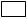 UWAGA: W przypadku nie wpisania przez Wykonawcę w ofercie oferowanego terminu płatności faktury, Zamawiający do wyliczenia punktacji ofert w Kryterium nr 2 przyjmie minimalny termin tj. 14 dni. 7. Oświadczamy, spełniamy wymagania, o których mowa w art. 9d ust. 1 ustawy z dnia 13 września 1996 r. o utrzymaniu czystości i porządku w gminach (Dz.U. z 2022 r. poz. 1297 ze zm.) oraz wymagania wynikające z Rozporządzenia Ministra Środowiska z dnia 11 stycznia 2013 r. w sprawie szczegółowych wymagań w zakresie odbierania odpadów komunalnych od właścicieli nieruchomości (Dz. U. z 2013 r., poz. 122 ze zm.), w tym posiadamy odpowiednio usytuowaną i wyposażoną magazynowo - transportową bazę pod adresem: …………………………………………………………………………………………………... ……………………..…………………………………………………………………………….(proszę wskazać adres bazy magazynowo - transportowej)Oświadczamy, że będziemy zagospodarowywać odebrane w ramach niniejszego zamówienia odpady komunalne w następujących instalacjach:………………………………………………………………………………………………..…………………………………………………………………………………………………..
………………………………………………………………………………………………….(proszę podać wszystkie miejsca/instalacje – pełne nazwy wraz z danymi adresowymi)Poniżej wskazuję/wskazujemy części zamówienia (oprócz kluczowych, zastrzeżonych do osobistego wykonania przez Wykonawcę, wymienionych w rozdziale V ust. 4 SWZ), których wykonanie zamierzam powierzyć Podwykonawcom (proszę podać nazwy ewentualnych Podwykonawców, jeżeli są już znani, wypełnić, jeżeli dotyczy):część zamówienia:…………………………………………………………………….…Nazwa podwykonawcy: …………………………………………………………………………część zamówienia:……………………………………………………………………….Nazwa podwykonawcy: …………………………………………………………………………Poświadczam/Poświadczamy wniesienie wadium w wysokości 250 000,00 zł w formie …………………………………………………………………………………………………………Numer rachunku bankowego, na który Zamawiający zwróci wadium wniesione  w pieniądzu: …………………………………………………………………………………………………..11. Oświadczamy, że zdobyliśmy wszystkie informacje, jakie były niezbędne do przygotowania oferty.12 Oświadczamy, że uważamy się za związanych ofertą do dnia 09.12.2022 r.13. W przypadku wybrania naszej oferty zobowiązujemy się do podpisania umowy w miejscu i terminie wskazanym przez Zamawiającego, na warunkach przedstawionych w złożonej ofercie oraz na warunkach ustalonych w Projektowanych postanowieniach umowy (PPU). Przed podpisaniem umowy zobowiązujemy się do zawarcia umowy ubezpieczenia odpowiedzialności cywilnej zgodnie z wymaganiami Zamawiającego, do wniesienia zabezpieczenia należytego umowy na warunkach określonych w SWZ i PPU oraz do przekazania dokumentów wymaganych przez Zamawiającego.14. Zobowiązuję się/zobowiązujemy się do wniesienia zabezpieczenia należytego wykonania umowy w wysokości: ……………………………. w formie: …………………………………15. Oświadczenie z art. 225 ust. 1 Ustawy PZP. Oświadczam/oświadczamy, że wybór naszej oferty: nie będzie * prowadził do powstania u Zamawiającego obowiązku podatkowego zgodnie z przepisami ustawy z dnia 11 marca 2004 r. o podatku od towarów i usług (tj. Dz.U. z 2022 r. poz. 931 z późn. zm.) będzie * prowadził do powstania u Zamawiającego obowiązku podatkowego zgodnie z przepisami ustawy z dnia 11 marca 2004 r. o podatku od towarów i usług (tj. Dz.U. z 2022 r. poz. 931 z późn. zm.), jednocześnie wskazujemy: nazwy (rodzaju) towaru lub usługi, których dostawa lub świadczenie będzie prowadzić do jego powstania ………….…….…………………………………………………………….. wraz z określeniem ich wartości bez kwoty podatku …..………………………………………* Należy zaznaczyć powyżej właściwe pole i ewentualnie wskazać wymagane informacje. Obowiązku podatkowego po stronie Zamawiającego nie będzie w przypadku, gdy obowiązek rozliczenia podatku VAT będzie po stronie Wykonawcy.16. Oświadczam, że tajemnicę przedsiębiorstwa w rozumieniu przepisów ustawy o zwalczaniu nieuczciwej konkurencji stanowią następujące dokumenty załączone do oferty: (wypełnić, jeżeli dotyczy): …………………………………………………………………………………………………………………………………………………………………………………………………………………………………………………………………………………………… i zastrzegam, że nie mogą być one udostępniane, w szczególności innym uczestnikom postępowania.UWAGA:Zamawiający zwraca uwagę na konieczność przedłożenia uzasadnienia dla powyższego zastrzeżenia. 17. Oświadczamy, że wypełniliśmy obowiązki informacyjne przewidziane w art. 13 lub art. 14 RODO wobec osób fizycznych, od których dane osobowe bezpośrednio lub pośrednio pozyskałem/pozyskaliśmy w celu ubiegania się o udzielenie zamówienia publicznego w niniejszym postępowaniu. 18. Do oferty załączamy: (służyć pomocą może rozdział XII ust. 10 niniejszej SWZ).1)……………………………..2)……………………………..3)……………………………..4)……………………………..Załącznik nr 3 do SWZProjektowane postanowienia umowy (PPU)Zawarta w dniu […] 2022 r. w ……… pomiędzyMiastem Mława, ul. Stary Rynek 19,06-500 Mława, NIP: 569-176- 00-34reprezentowanym przez:Burmistrza Miasta Mława 		                  –   Sławomira Kowalewskiegoprzy kontrasygnacie Skarbnika Miasta Mława   –   Justyny Ewy Aptewiczzwanym dalej ZAMAWIAJĄCYMa[…] z siedzibą przy ul. […] wpisaną do rejestru przedsiębiorców Krajowego RejestruSądowego za nr […] oraz nr NIP […] i Regon […] w imieniu której działa […]zwaną w dalszej treści umowy WYKONAWCĄ, wybranym w trybie przetargu nieograniczonego, została zawarta umowa o następującej treści:§ 1.Przedmiot umowy1. Zamawiający zleca, a Wykonawca przyjmuje do realizacji świadczenie usług pn.: „Odbieranie i zagospodarowanie odpadów komunalnych z nieruchomości, na których zamieszkują mieszkańcy i z Punktu Selektywnego Zbierania Odpadów Komunalnych oraz dostarczanie worków do selektywnego zbierania odpadów komunalnych”.2. W razie wątpliwości powstałych na tle niniejszej umowy, decydujące znaczenie będzie miała treść Opisu przedmiotu zamówienia.3. Szczegółowy zakres i opis usług będących przedmiotem umowy zawarty jest w Opisie przedmiotu zamówienia, stanowiącym Załącznik nr 1 do Specyfikacji Warunków Zamówienia, zwanej dalej „SWZ” i jednocześnie Załącznik nr 3 do PPU, stanowiący integralną część niniejszej umowy.4. Wykonawca zobowiązany jest osiągnąć w każdym roku realizacji zamówienia poziomy przygotowania do ponownego użycia i recyklingu w wysokości nie mniejszej, niż poziomy wyznaczone dla gmin ustawą z dnia 13 września 1996 r. o utrzymaniu czystości i porządku w gminach (Dz.U. z 2022 r. poz.1297 ze zm.) z uwzględnieniem przepisów wykonawczych do ustawy wydanych w tym przedmiocie.§ 2.Obowiązki WykonawcyWykonawca będzie realizował zamówienie zgodnie z obowiązującymi przepisami prawa, w tym z aktami prawa miejscowego wydanymi na podstawie delegacji wynikających z ustawy z dnia 13 września 1996 r. o utrzymaniu czystości i porządku w gminach (Dz.U. z 2022 poz. 1297 z późn. zm.) obowiązującymi w okresie realizacji zamówienia.Wykonawca w trakcie realizacji zamówienia będzie wykonywał wszystkie obowiązki określone postanowieniami niniejszej umowy oraz Opisem przedmiotu zamówienia.Wykonawca zobowiązany jest do wykonywania czynności objętych umową zgodnie z wymaganiami ochrony środowiska, przepisami bhp oraz przeciwpożarowymi, w sposób jak najmniej uciążliwy dla środowiska i mieszkańców, a nadto w sposób zapewniający bezpieczeństwo osób oraz mienia.Wykonawca zobowiązany jest do realizacji usługi w sposób sprawny, ograniczający do minimum utrudnienia w ruchu drogowym oraz niedogodności, w tym w zakresie zachowania norm dotyczących hałasu. Wykonawca zobowiązany jest do spełnienia zadeklarowanych w złożonej Ofercie Wykonawcy wymogów lub warunków tam zadeklarowanych.Wykonawca zobowiązany jest do poinformowania Zamawiającego o:wszystkich pojazdach, które zadysponował do wykonywania umowy  w terminie 7 dni od rozpoczęcia świadczenia usługi – Wykonawca składa wykaz pojazdów wg Załącznika nr 2 do niniejszej umowy wraz potwierdzonymi za zgodność z oryginałem kopiami dokumentów potwierdzającymi prawo dysponowania tymi pojazdami, ich przystosowanie, stan umożliwiający użytkowanie (rejestracja, badanie techniczne, ubezpieczenie, GPS) oraz dostosowanie do wymogów (niskoemisyjność, monitoring wizyjny),każdym nowym pojeździe, który w trakcie realizacji usługi ma zamiar zadysponować do wykonywania zamówienia, nie zadeklarowanym Zamawiającemu, przed jego użyciem, w sposób określony powyżej,stwierdzonej konieczności zmiany harmonogramów, ustalonych terminów zbiórki mobilnej (zgodnie z zapisami OPZ),każdym nowym miejscu zagospodarowania odpadów komunalnych odbieranych w ramach realizacji umowy, nie zdeklarowanym w ofercie (przed przekazaniem pierwszej partii odpadów komunalnych odebranych w ramach niniejszej umowy do zagospodarowania w nowe miejsce), Zamawiający wymaga pełnych danych, na zasadach jak obowiązujące przy sprawozdawczości przewidzianej ustawą o utrzymaniu czystości i porządku w gminach,każdym odstępstwie w wykonywaniu zamówienia od warunków ustalonych umową i OPZ oraz o jego przyczynie (w ciągu 3 dni roboczych od zdarzenia),zdarzeniach, które mogą wpłynąć na prawidłową realizację usługi, w szczególności związanych ze środowiskiem, z zasadami bhp, sytuacjach konfliktowych oraz mających lub mogących mieć wpływ na wizerunek Zamawiającego (w ciągu 3 dni roboczych od zdarzenia).Wykonawca w każdym czasie udostępni Zamawiającemu wszelkie dokumenty i informacje związane z realizacją zamówienia oraz przekaże kopie żądanej dokumentacji nie później, niż w ciągu 5 dni roboczych.Wykonawca przekaże lub udostępni Zamawiającemu zapisy z monitoringu wizyjnego pojazdów na zasadach ustalonych w OPZ.Wykonawca będzie przetwarzał dane osobowe właścicieli obsługiwanych nieruchomości tylko w zakresie niezbędnym do realizacji umowy, na zasadach zgodnych z umową powierzenia przetwarzania danych osobowych, która zostanie zawarta odrębnie.W przypadku, gdy wpisy do odpowiednich rejestrów, potwierdzające posiadanie uprawnień niezbędnych do prowadzenia działalności w zakresie objętym zamówieniem stracą moc obowiązującą w trakcie realizacji umowy Wykonawca zobowiązany jest do uzyskania nowych wpisów w sposób gwarantujący ciągłość realizacji zamówienia oraz przekazania kopii tych dokumentów Zamawiającemu najpóźniej w dniu, w którym tracą moc uprawnienia posiadane w dniu złożenia oferty, pod rygorem rozwiązania umowy ze skutkiem natychmiastowym na zasadach określonych w umowie.Wykonawca przekazuje Zamawiającemu informację o adresie każdej nieruchomości, na której zamieszkują mieszkańcy i powstają odpady komunalne, a nie ujętej w bazie danych nieruchomości zadeklarowanych do opłaty za gospodarowanie odpadami komunalnymi, prowadzonej przez Zamawiającego w terminie 7 dni od dnia odbioru odpadów z tej nieruchomości.Wykonawca powiadomi Zamawiającego najpóźniej w terminie 30 dni roboczych o każdym stwierdzonym przypadku niedopełnienia obowiązku selektywnego zbierania odpadów komunalnych, przekazując jednocześnie stosowną dokumentację, zgodnie z zapisami OPZ. Uchylanie się od obowiązku zgłaszania Zamawiającemu informacji dotyczących niedopełnienia obowiązku selektywnego zbierania odpadów komunalnych stanowić będzie naruszenie postanowień umowy.Wykonawca obsłuży każdą uzasadnioną reklamację dotyczącą niewłaściwego świadczenia usług w ciągu 24 godzin od momentu zgłoszenia przez pracownika Zamawiającego. Niezwłocznie po zaspokojeniu reklamacji Wykonawca przekaże Zamawiającemu szczegółową informację o dacie i godzinie wykonania reklamacji wraz z podaniem adresu nieruchomości, której ona dotyczyła. Informacje będą przesyłane przez Wykonawcę pisemnie, co najmniej pocztą elektroniczną przez osobę upoważnioną ze strony Wykonawcy.§ 3.Obowiązki Zamawiającego.Zamawiający zobowiązuje się do współpracy z Wykonawcą w celu wykonania umowy, a w szczególności:do przekazania Wykonawcy w terminie 3 dni roboczych od dnia zawarcia umowy, danych adresowych nieruchomości zadeklarowanych do opłaty za gospodarowanie odpadami komunalnymi z uwzględnieniem wskazania :- nieruchomości, na których zamieszkują mieszkańcy,- nieruchomości, których właściciele zadeklarowali kompostowanie bioodpadów; do przekazania Wykonawcy aktualizacji danych, o których mowa powyżej:– w pierwszym tygodniu lipca 2023 roku - w ostatnim tygodniu grudnia 2023 roku- w pierwszym tygodniu lipca 2024 roku- w innych uzgodnionych terminach, jeśli nastąpi taka potrzeba;do przekazywania każdej bieżącej aktualizacji bazy danych nieruchomości zadeklarowanych do opłaty za gospodarowanie odpadami komunalnymi w terminie nie przekraczającym 3 dni roboczych, licząc od złożenia deklaracji, z której zmiana wynika, aktualizacje przekazywane będą przez pracowników Zamawiającego pocztą elektroniczną na wskazane przez Wykonawcę adresy poczty elektronicznej, strony poinformują się wzajemnie o adresach poczty elektronicznej na piśmie najpóźniej w pierwszym dniu realizacji usługi, a w razie potrzeby zaktualizują niezwłocznie te informacje w tym samym trybie;do przekazywania wszelkich informacji od właścicieli nieruchomości objętych odbiorem odpadów komunalnych realizowanym na podstawie niniejszej umowy istotnych dla Wykonawcy z punktu widzenia wykonywania usługi;do współpracy w zakresie uzgodnień terminów odbioru odpadów z PSZOK;do prowadzenia działań edukacyjnych dotyczących selektywnego zbierania odpadów komunalnych zgodnego z przepisami i prawem miejscowym;do zapłaty wynagrodzenia należnego Wykonawcy na zasadach określonych niniejszą umową.§ 4.Termin realizacji Rozpoczęcie świadczenia usługi : 01.01.2023 r. z zastrzeżeniem ust. 2.W przypadku nie zawarcia umowy przed dniem 01.01.2023 r. rozpoczęcie świadczenia usługi nastąpi od dnia zawarcia umowy.Zakończenie świadczenia usługi: 31.12.2024 r., z zastrzeżeniem ust. 4. W przypadku wyczerpania kwoty, o której mowa w § 9 ust. 3 umowy przed dniem 31.12.2024 r. zakończenie świadczenia usługi nastąpi wraz z wyczerpaniem tej kwoty.§ 5.UbezpieczenieWykonawca zobowiązany jest do posiadania ubezpieczenia od odpowiedzialności cywilnej z tytułu działalności objętej zamówieniem opiewającego na sumę gwarancyjną nie mniejszą,  niż 300 000,00 zł przez cały okres realizacji umowy.W przypadku gdy umowa ubezpieczenia obejmuje okres krótszy, niż okres realizacji umowy, Wykonawca zobowiązany jest do zachowania ciągłości ubezpieczenia na wymaganą kwotę oraz przedkładania kopii kolejnych umów (polis) i dowodów zapłaty składki ubezpieczenia (lub jej części/raty) Zamawiającemu bez wezwania. W przypadku nieprzedłożenia umowy ubezpieczenia (polisy) oraz dowodów zapłaty składki ubezpieczenia w ciągu 7 dni od dnia wygaśnięcia poprzedniej polisy, Zamawiający uprawniony jest do zawarcia umowy ubezpieczenia na koszt Wykonawcy i potrącenia należnej kwoty z wynagrodzenia przysługującego Wykonawcy, na co Wykonawca wyraża zgodę.Wykonawca przed podpisaniem umowy przedstawił umowę (polisę) oraz dowód opłacenia składki ubezpieczenia / …. raty składki ubezpieczenia oraz przekazał Zamawiającemu uwiarygodnione kopie tych dokumentów. § 6.Zatrudnienie pracownikówWykonawca zobowiązuje się wykonywać umowę przez cały okres jej obowiązywania przy pomocy osób zatrudnionych na podstawie umowy o pracę w rozumieniu przepisów ustawy z dnia 26 czerwca 1974 r. Kodeks pracy (Dz.U. z 2022 r. poz. 1510 z późn. zm.) w zakresie następujących czynności:kierowanie pojazdami przeznaczonymi do odbierania odpadów,obsługa załadunku odpadów do pojazdów,obsługa klienta - uczestnika systemu odbioru odpadów zorganizowanego przez Zamawiającego,sprawowanie nadzoru nad realizacją przedmiotu umowy.Nie później niż w terminie 7 dni od dnia rozpoczęcia wykonywania usługi Wykonawca przedstawi Zamawiającemu, oświadczenie o zawartych umowach o pracę wraz z zestawieniem umów o pracę wszystkich osób, o których mowa w ust. 1. Zestawienie winno obejmować: imię i nazwisko pracownika, rodzaj umowy o pracę, a w przypadku umów na czas określony – czasokres umowy; datę zawarcia umowy o pracę; wymiar czasu pracy; stanowisko i informację, jakie czynności w ramach umowy będzie realizował dany pracownik, chyba że wynika to bezpośrednio z nazwy jego stanowiska pracy.W przypadku każdej zmiany stanu zatrudnienia, w zakresie wykonywania czynności określonych w ust. 1, Wykonawca przekaże Zamawiającemu informacje o takiej zmianie w nieprzekraczalnym terminie 7 dni od dnia zaistnienia zmiany.W trakcie wykonywania usługi, na każde wezwanie Zamawiającego, w wyznaczonym w tym wezwaniu terminie, Wykonawca przedłoży Zamawiającemu wskazane poniżej dokumenty, w celu potwierdzenia spełnienia wymogu zatrudnienia na podstawie umowy o pracę przez Wykonawcę osób wykonujących wskazane w ust. 1 czynności:oświadczenie Wykonawcy o zatrudnieniu na podstawie umowy o pracę osób wykonujących czynności, których dotyczy wezwanie Zamawiającego. Oświadczenie to powinno zawierać w szczególności: dokładne określenie podmiotu składającego oświadczenie, datę złożenia oświadczenia, wskazanie, że objęte wezwaniem czynności wykonują osoby zatrudnione na podstawie umowy o pracę wraz ze wskazaniem liczby tych osób, imion i nazwisk tych osób, rodzaju umowy o pracę i wymiaru etatu oraz podpis osoby uprawnionej do złożenia oświadczenia w imieniu Wykonawcy,poświadczoną za zgodność z oryginałem przez Wykonawcę kopię umowy/umów o pracę osób wykonujących w trakcie realizacji zamówienia czynności, których dotyczy ww. oświadczenie Wykonawcy (wraz z dokumentem regulującym zakres obowiązków, jeżeli został sporządzony). Kopia umowy/umów powinna zostać zanonimizowana w sposób zapewniający ochronę danych osobowych pracowników, zgodnie z odpowiednimi przepisami. Imię i nazwisko pracownika nie podlega anonimizacji. Informacje takie jak: data zawarcia umowy, rodzaj umowy o pracę i wymiar etatu powinny być możliwe do zidentyfikowania,poświadczoną za zgodność z oryginałem odpowiednio przez Wykonawcę kopię dowodu potwierdzającego zgłoszenie pracownika przez pracodawcę do ubezpieczeń, zanonimizowaną w sposób zapewniający ochronę danych osobowych pracowników, zgodnie z odpowiednimi przepisami. Imię i nazwisko pracownika nie podlega anonimizacji.W przypadku nie złożenia przez Wykonawcę dokumentów, o których mowa w ust. 2 i 4 w ustalonym umową terminie, a także w przypadku nie złożenia przez Wykonawcę dokumentów, o których mowa w ust.5 Zamawiający wzywa Wykonawcę do złożenia tych dokumentów w wyznaczonym, nie dłuższym, niż 7 dni, dodatkowym terminie. Wyznaczenie dodatkowego terminu do złożenia dokumentów nie chroni Wykonawcy przed zastosowaniem kar umownych  za złożenie tych dokumentów po wyznaczonym terminie. Niezłożenie przez Wykonawcę w wyznaczonym dodatkowym terminie dokumentów, o których mowa w ust. 2, 4 i 5, traktowane będzie jako niespełnienie przez Wykonawcę wymogu zatrudnienia na podstawie umowy o pracę osób wykonujących wskazane w ust. 1 czynności. W przypadku uzasadnionych wątpliwości, co do przestrzegania prawa pracy przez Wykonawcę, Zamawiający może zwrócić się o przeprowadzenie kontroli przez Państwową Inspekcję Pracy. § 7.Podwykonawcy1. Zamawiający zastrzega obowiązek osobistego wykonania przez Wykonawcę, bez udziału podwykonawców kluczowych zadań dotyczących usług objętych zamówieniem, a mianowicie:a) odbiorów odpadów od właścicieli nieruchomości i z PSZOK (kierowanie pojazdami i załadunek odpadów),b) obsługi klienta - uczestnika systemu odbioru odpadów zorganizowanego przez Zamawiającego,c) zarządzania przekazywaniem  odebranych odpadów do zagospodarowania innym podmiotom,d) sprawowania nadzoru nad realizacją przedmiotu umowy.2. W przypadku gdyby Wykonawca zamierzał zatrudnić do realizacji przedmiotu umowy Podwykonawców (na rachunek i ryzyko Wykonawcy), powinien powiadomić o tym fakcie Zamawiającego oraz przedstawić Zamawiającemu przed przystąpieniem Podwykonawców do realizacji zadań, do pisemnej akceptacji projekty umów, które ma zamiar zawrzeć z Podwykonawcami, a których postanowienia nie mogą być sprzeczne z postanowieniami niniejszej umowy.3.Zamawiający w terminie 7 dni roboczych od pisemnego przekazania - przedstawienia mu projektów umów z Podwykonawcami dokona akceptacji umów lub zgłosi sprzeciw, lub zastrzeżenia do ich treści. Wykonawca zobowiązany jest do przedstawienia Zamawiającemu umów z naniesionymi poprawkami w ciągu 2 dni roboczych do akceptacji. Nie przedstawienie Zamawiającemu umów uwzględniających uwagi Zamawiającego poczytuje się za przyjęcie przez Wykonawcę zgłoszonego przez Zamawiającego sprzeciwu lub zastrzeżeń.4.Wykonawca przedkłada Zamawiającemu w terminie do 7 dni od dnia zawarcia umowy o podwykonawstwo kopię umowy, poświadczoną za zgodność z oryginałem.5.Zamawiający w terminie 7 dni roboczych od pisemnego przekazania - przedstawienia mu kopii umów z podwykonawcami, dokona akceptacji umów lub zgłosi sprzeciw, lub zastrzeżenia do ich treści. Wykonawca zobowiązany jest do przedstawienia Zamawiającemu zmian w ciągu 2 dni roboczych do akceptacji. Nie przedstawienie Zamawiającemu umów uwzględniających uwagi Zamawiającego poczytuje się za przyjęcie przez Wykonawcę zgłoszonego przez Zamawiającego sprzeciwu lub zastrzeżeń.6.Wykonawca, wraz ze złożeniem projektu umowy o podwykonawstwo, przedkłada zamawiającemu zestawienie kosztowe realizacji zamówienia zawierające zbiorczą informację o wynagrodzeniach dla  podwykonawców i wykonawcy.7. Wykonawca ponosi pełną odpowiedzialność za właściwe i terminowe wykonanie całego przedmiotu umowy, w tym także odpowiedzialność za jakość, terminowość oraz bezpieczeństwo robót wykonywanych przez podwykonawców.§ 8.Raporty, rozliczanie wykonania usługiWykonawca jest zobowiązany do przekazywania Zamawiającemu do 10 dnia miesiąca Raportów Miesięcznych za miesiąc poprzedni zawierających następujące informacje:a) ilości odebranych od właścicieli nieruchomości i zagospodarowanych poszczególnych frakcji (wg kodów) odpadów komunalnych selektywnie zebranych,b) ilości odebranych od właścicieli nieruchomości i zagospodarowanych/przekazanych do składowania niesegregowanych (zmieszanych) odpadów komunalnych,c) ilości odebranych z PSZOK i zagospodarowanych odpadów komunalnych w rozbiciu na frakcje (wg kodów), zgodnie z zapisami OPZ, d) ilości odebranych od właścicieli nieruchomości w ramach zbiórki mobilnej (meble i inne odpady wielkogabarytowe oraz zużyty sprzęt elektryczny i elektroniczny) i zagospodarowanych odpadów komunalnych w rozbiciu na frakcje,f) informacji o wykonaniu zaopatrzenia w worki do selektywnego zbierania odpadów komunalnych ze wskazaniem liczby worków zużytych do zaopatrzenia w trybie podstawowym i dodatkowym,g) adresy nieruchomości, których właściciele pomimo nie zadeklarowania się do opłaty za gospodarowanie odpadami komunalnymi na rzecz gminy wystawili odpady komunalne do odbioru w terminie wynikającym z harmonogramu odbioru,h) adresy nieruchomości, których właściciele podczas odbioru nie przekazali żadnych odpadów komunalnych, ze wskazaniem daty i rodzaju nie przekazanych do odbioru odpadów wyznaczonej harmonogramem,i) adresy nieruchomości, których właściciele pomimo zadeklarowania kompostowania bioodpadów i korzystania z częściowego zwolnienia z opłaty wystawili do odbioru bioodpady,j) utrudnienia podczas realizacji usługi, które wystąpiły po stronie Wykonawcy z powodu działań (lub ich zaniechania) właścicieli nieruchomości posiadających znamiona sprzecznych z przepisami prawa, w tym prawa miejscowego2. Wykonawca przekazuje Raporty w formie elektronicznej (excel z zapewnieniem dostępu do wersji edytowalnej i z możliwością wykorzystania funkcjonalności aplikacji bez przenoszenia danych), a na żądanie Zamawiającego obowiązany jest przekazać je w formie pisemnej.3. Wykonawca wraz z Raportami zobowiązany jest przekazać informacje o każdorazowym transporcie (zgodnie z ustawą o odpadach) odebranych i zagospodarowanych odpadów komunalnych wraz ze wskazaniem podmiotu, do którego zostały przekazane a także instalacji, w której nastąpiło ich unieszkodliwienie lub poddanie procesowi odzysku, w tym recyklingu.4. Układ raportów oraz szczegółowość zawartych w nich informacji Wykonawca uzgodni Zamawiającym w terminie 30 dni od dnia rozpoczęcia świadczenia usługi.5. Dane zawarte w raportach muszą być potwierdzone dokumentami przekazania odpadu i zapisami systemu pozycjonowania satelitarnego GPS, które Wykonawca zobowiązany jest przekazać na każde żądanie Zamawiającego. 6. Wraz z raportami Wykonawca przekazuje (udostępnia) Zamawiającemu zapisy z monitoringu wizyjnego pojazdów w sposób opisany w OPZ.7. Wraz z Raportami Miesięcznymi Wykonawca przekazuje Zamawiającemu wypełniony i podpisany ze swojej strony protokół odbioru usług wykonanych, którego wzór stanowi Załącznik nr 1 do umowy.8. Zamawiający weryfikuje Raporty Miesięczne w terminie 7 dni od dnia ich dostarczenia, przy czym w trakcie weryfikacji Zamawiający ma prawo żądania od Wykonawcy wyjaśnień i kopii dokumentów potwierdzających fakt odbioru i zagospodarowania odpadów komunalnych, których raport dotyczy w postaci dokumentów z przekazania odpadów, kwitów z ważenia itp. Zwłoka w ich przekazaniu Zamawiającemu wydłuża termin weryfikacji Raportów o liczbę dni równą liczbie dni zwłoki.9. Zweryfikowany i zaakceptowany przez Zamawiającego Raport Miesięczny za dany miesiąc rozliczeniowy potwierdzony podpisaniem protokołu, o którym mowa w ust. 7 stanowi podstawę do dokonania płatności faktury VAT za wykonaną usługę.10. Potwierdzeniem akceptacji Raportu Miesięcznego jest podpisanie protokołu odbioru usług wykonanych przez Zamawiającego. Zamawiający przekazuje 1 egzemplarz podpisanego protokołu Wykonawcy niezwłocznie po jego podpisaniu.11. Jeżeli mimo wyjaśnień Wykonawcy nadal istnieje spór odnośnie Raportu Miesięcznego lub załączników do niego, zostanie on rozstrzygnięty na zasadach określonych w umowie, a Zamawiający, do czasu rozstrzygnięcia sporu, będzie zobowiązany do zapłaty części bezspornej. W takim przypadku Wykonawca zobowiązany będzie do stosownego skorygowania faktury VAT.12. Po złożeniu sprawozdania, o którym mowa w art. 9n ustawy o utrzymaniu czystości i porządku w gminach na wniosek Zamawiającego Wykonawca dostarczy Zamawiającemu wszystkie niezbędne dane i informacje umożliwiające dokonanie corocznej analizy stanu gospodarki odpadami komunalnymi, w celu weryfikacji możliwości technicznych i organizacyjnych Zamawiającego w zakresie gospodarowania odpadami komunalnymi .§ 9.Wynagrodzenie1. Ustala się miesięczny okres rozliczeniowy usług wykonanych, objętych umową.2. Strony ustalają, że obowiązującą formą wynagrodzenia za wykonanie przedmiotu umowy będzie wynagrodzenie ustalone na podstawie cen jednostkowych oraz ryczałtu miesięcznego za zaopatrzenie w worki zaoferowanych w Ofercie Wykonawcy w następujących wysokościach:a) cena za odebranie z nieruchomości i zagospodarowanie 1 Mg odpadów komunalnych selektywnie zebranych w 2023 r. : ………….. zł netto, .……………zł VAT(…%), …………….. zł brutto,b) cena za odebranie z nieruchomości i zagospodarowanie 1 Mg odpadów komunalnych selektywnie zebranych w 2024 r. : ………….. zł netto, .……………zł VAT(…%), …………….. zł brutto,c) cena za odebranie z nieruchomości w ramach zbiórki mobilnej i zagospodarowanie 
1 Mg odpadów komunalnych selektywnie zebranych w 2023 r. :………….. zł netto, .……………zł VAT(…%), …………….. zł brutto,d) cena za odebranie z nieruchomości w ramach zbiórki mobilnej i zagospodarowanie 
1 Mg odpadów komunalnych selektywnie zebranych w 2024 r. :………….. zł netto, .……………zł VAT(…%), …………….. zł brutto,e) cena za odebranie z nieruchomości i zagospodarowanych 1 Mg niesegregowanych (zmieszanych) odpadów komunalnych w 2023 r.:………….. zł netto, .……………zł VAT(…%), …………….. zł brutto,f) cena za odebranie z nieruchomości i zagospodarowanych 1 Mg niesegregowanych (zmieszanych) odpadów komunalnych w 2024 r.: ………….. zł netto, .……………zł VAT(…%), …………….. zł brutto,g) cena za odebranie z PSZOK i zagospodarowanie 1 Mg odpadów komunalnych selektywnie zebranych w 2023 r.:………….. zł netto, .……………zł VAT(…%), …………….. zł brutto,h) cena za odebranie z PSZOK i zagospodarowanie 1 Mg odpadów komunalnych selektywnie zebranych w 2024 r.:………….. zł netto, .……………zł VAT(…%), …………….. zł brutto,i) ryczałt miesięczny za zaopatrzenie właścicieli nieruchomości w worki do selektywnego zbierania odpadów komunalnych w 2023 r.: ………….. zł netto, .……………zł VAT(…%), …………….. zł brutto,j) ryczałt miesięczny za zaopatrzenie właścicieli nieruchomości w worki do selektywnego zbierania odpadów komunalnych w 2023 r. 2024 r.: ………….. zł netto, .……………zł VAT(…%), …………….. zł brutto,3. Łączna kwota całkowitego wynagrodzenia Wykonawcy z tytułu realizacji usług, objętych umową nie może przekroczyć kwoty […] zł netto, ………zł Vat (…..%), […] zł brutto (słownie: […]), w tym obowiązujący podatek VAT, w całym okresie obowiązywania umowy określonym w § 4 umowy.4. Zamawiający oświadcza, iż środki na realizację umowy w latach 2023 - 2024 zabezpieczy zgodnie z przepisami ustawy o finansach publicznych i przewiduje, że przeznaczy na finasowanie wynagrodzenia z tytułu realizacji umowy:a) w roku 2023 kwotę …….zł netto, ………zł Vat (…..%), kwotę ……………zł brutto (słownie: ……………), w tym obowiązujący podatek VAT,b) w roku 2024 kwotę …….zł netto, ………zł Vat (…..%), kwotę ……………zł brutto 
( słownie:………………), w tym obowiązujący podatek VAT,  z zastrzeżeniem ust. 5 i 6 .5. Wysokość środków przeznaczonych na realizację umowy w poszczególnych latach realizacji umowy, o których mowa w ust. 4 ustalono w oparciu o przewidywane dane szacunkowe. Mogą ona ulec zmianie w odniesieniu do roku 2023 i roku 2024 w trakcie realizacji umowy stosownie do ukształtowania się faktycznych ilości odebranych i zagospodarowanych odpadów komunalnych oraz wartości faktycznych kosztów realizacji usługi w 2023 roku, w ramach łącznej kwoty całkowitego wynagrodzenia, o którym mowa w ust. 3.6. Szacunkowe ilości (masy) odpadów komunalnych podane do sporządzenia oferty nie stanowią limitów ilościowych w odniesieniu do poszczególnych rodzajów odpadów komunalnych, które mogą zostać odebrane i zagospodarowane w latach 2023 i 2024 w ramach realizacji usługi. 7. Wykonawca oświadcza, że uwzględnił w Ofercie wszelkie koszty niezbędne do wykonania zamówienia zgodnie z SWZ i umową.§ 10.Zmiana wynagrodzenia1. Jeżeli jest to niezbędne do prawidłowego wykonania umowy dopuszcza się możliwość zmiany (podwyższenia lub obniżenia) wynagrodzenia, o którym mowa w § 9 ust. 2, 3 i 4 w przypadku zmiany przepisów prawa mającej istotny wpływ na wysokość kosztów wykonania przedmiotu umowy, ze skutkiem nie wcześniej, niż na dzień wejścia w życie zmienionych przepisów prawa, z których wzrost lub obniżenie kosztów wynika.2. Zmiana, o której mowa w ust.1 może objąć wyłącznie wynagrodzenie za usługę w części pozostającej do wykonania  i może nastąpić:1) w przypadku zmiany stawki podatku od towarów i usług wynagrodzenie brutto wskazane w umowie, ulegnie stosownej zmianie, o kwotę różnicy wynikającej ze zmienionej stawki podatku VAT (kwota netto nie ulegnie zmianie) – dotyczy to wynagrodzenia za wykonanie usługi w części, która w dniu zmiany stawki podatku VAT pozostała do wykonania,2) w przypadku wzrostu wysokości minimalnego wynagrodzenia za pracę albo wysokości minimalnej stawki godzinowej ustalonych na podstawie ustawy z dnia 10 października 2002 r. o minimalnym wynagrodzeniu za pracę (Dz.U. z 2020 r. poz. 2207 z późn. zm.). wynagrodzenie może ulec zmianie odpowiednio do zmiany kosztów pracy, ponoszonych przez Wykonawcę w związku z realizacją przedmiotowego zamówienia, o ile zmiana kosztów pracy wynika ze zmiany przepisów prawa, dotyczących wysokości minimalnego wynagrodzenia za pracę albo minimalnej stawki godzinowej i ma wpływ na koszt wykonywania zamówienia przez Wykonawcę. 3) w przypadku zmiany zasad podlegania ubezpieczeniom społecznym lub ubezpieczeniu zdrowotnemu i/lub sposobu finansowania lub wysokości składek na ubezpieczenia społeczne lub ubezpieczenie zdrowotne. Wynagrodzenie może ulec zmianie odpowiednio do zmiany kosztów pracy, ponoszonych przez Wykonawcę w związku z realizacją przedmiotowego zamówienia, o ile zmiana kosztów pracy wynika ze zmiany przepisów prawa w zakresie zasad podlegania ubezpieczeniom społecznym/ubezpieczeniu zdrowotnemu lub sposobu finansowania składek na ubezpieczenia społeczne/ubezpieczenia zdrowotne lub wysokości składek na ubezpieczenia społeczne/ubezpieczenie zdrowotne i ma wpływ na koszt wykonywania zamówienia przez Wykonawcę. 4) w przypadku zmian zasad gromadzenia i wysokości wpłat do pracowniczych planów kapitałowych, o których mowa w ustawie z dnia 4 października 2018 r. o pracowniczych planach kapitałowych. Wynagrodzenie może ulec zmianie odpowiednio do zmiany kosztów pracy, ponoszonych przez Wykonawcę w związku z realizacją przedmiotowego zamówienia, o ile zmiana kosztów pracy wynika ze zmiany przepisów prawa, dotyczących zasad gromadzenia i wysokości wpłat do pracowniczych planów kapitałowych i ma wpływ na koszt wykonywania zamówienia przez Wykonawcę. 3. Zmiana wynagrodzenia, o której mowa w ust. 2 pkt 1 obowiązuje od dnia, od którego obowiązuje zmieniona stawka podatku VAT na usługę objętą zamówieniem. W celu sporządzenia aneksu do umowy Wykonawca przedkłada Zamawiającemu informację o zmianie stawki przedmiotowego podatku wraz ze wskazaniem podstawy prawnej najpóźniej w dniu, od którego zmieniona stawka VAT obowiązuje.4. Zmiany wynagrodzenia, o których mowa w ust. 2 pkt 2-4 mogą być wprowadzone za zgodną wolą stron wyłącznie wtedy, gdy mają one wpływ na wzrost lub obniżenie kosztów wykonania zamówienia przez Wykonawcę. Strona zgłaszająca żądanie w tym przedmiocie winna wykazać ponad wszelką wątpliwość, że zaistniała zmiana ma bezpośredni wpływ na koszty wykonania zamówienia oraz określić stopień, w jakim wpłynie ona na wysokość wynagrodzenia. 5. W razie wystąpienia okoliczności opisanych ust. 2 pkt 2-4 każda ze stron uprawniona będzie do żądania odpowiedniej zmiany wynagrodzenia Wykonawcy. Żądanie zostanie sporządzone w formie pisemnej wraz z uzasadnieniem. W przypadku akceptacji żądania przez drugą stronę, zwaloryzowane wynagrodzenie będzie obowiązywać od dnia sporządzenia aneksu, z mocą obowiązującą od dnia doręczenia żądania lub od dnia uzgodnionego przez strony, ale nie wcześniej, niż określono w ust.1. Uprawnienie żądania zmiany wynagrodzenia wygasa wraz z wygaśnięciem lub rozwiązaniem umowy.6. Wprowadzenie zmian wynagrodzenia, o których mowa w ust.2 pkt 2-4 na żądanie Wykonawcy możliwe będzie jeżeli Wykonawca:1) wystąpi z wnioskiem do Zamawiającego, przedkładając szczegółową analizę porównawczą kosztów (przed i po nowelizacji przepisów prawa), zawierającą wskazanie kwoty zwiększenia wydatków w związku ze zmianą przepisów prawa, z powołaniem się na stosowne przepisy, z których wynikają ww. zmiany, a także przedłoży konieczne dokumenty, w tym oświadczenia dla celów podatkowych i ZUS.2) udowodni, że zmiana w/w przepisów będzie miała wpływ na koszty wykonania zamówienia przez Wykonawcę,3) wykaże, jaką część wynagrodzenia stanowią koszty pracy ponoszone przez Wykonawcę w trakcie realizacji zamówienia oraz jak zmiana przepisów wpłynęła na wysokość tych kosztów. 7. W przypadku roszczenia Zamawiającego o zmianę wynagrodzenia, o której mowa w ust. 2 pkt 2-4 skierowanego do Wykonawcy, Wykonawca obowiązany jest w terminie 7 dni od doręczenia żądania: 1) przedłożyć Zamawiającemu szczegółową analizę porównawczą kosztów (przed i po nowelizacji przepisów prawa), zawierającą wskazanie kwoty zmniejszenia wydatków w związku ze zmianą przepisów prawa, z powołaniem się na stosowne przepisy, z których wynikają ww. zmiany, a także przedłożyć konieczne dokumenty, w tym oświadczenia dla celów podatkowych i ZUS2) wskazać Zamawiającemu, jaką część wynagrodzenia stanowią koszty pracy ponoszone przez Wykonawcę w trakcie realizacji zamówienia oraz jak zmiana przepisów wpłynęła na wysokość tych kosztów.8. Zmiany wynagrodzenia, o których mowa w ust. 2 pkt 2-4, mogą być wprowadzane nie częściej niż raz w roku kalendarzowym na wniosek każdej ze stron, z zastrzeżeniem ust.13.9. Strony będą uprawnione do wnioskowania o dokonanie zmiany wynagrodzenia w drugim roku kalendarzowym (2024) objętym zamówieniem pod warunkiem, że ogłoszony w komunikacie Prezesa Głównego Urzędu Statycznego średnioroczny wskaźnik cen towarów i usług konsumpcyjnych ogółem w 2023 r. w stosunku do 2022 r wykaże zmianę cen o co najmniej 10 punktów procentowych.10. Maksymalna zmiana wartości wynagrodzenia, o której mowa w ust.9, jaką dopuszcza Zamawiający wynosi 15% wartości netto wynagrodzenia wymienionego w § 9 ust. 4 pkt 2 umowy. 11. Uprawnienie żądania zmiany wynagrodzenia wskutek zmiany cen towarów i usług konsumpcyjnych (wzrostu, jak i obniżenia) przysługuje zarówno Wykonawcy, jak i Zamawiającemu pod warunkiem złożenia wniosku w tym przedmiocie drugiej stronie w nieprzekraczalnym terminie do 15 lutego 2024 r. 12. Zmiana wynagrodzenia, o której mowa w ust. 9 wymaga zgody stron i obowiązuje od dnia podpisania aneksu, z mocą od 1 stycznia 2024 r., przy czym Wykonawca jest obowiązany do skorygowania faktur Vat wystawionych za okres od 1 stycznia 2024 r. niezwłocznie po zawarciu aneksu.13. Zmiana wynagrodzenia w roku 2024 r. ustalona przez strony w oparciu o ust. 9 wyklucza możliwość zgłaszania przez strony roszczeń o zmianę wynagrodzenia na podstawie ust. 2  pkt 2-4 .14. Brak zgody na zmianę po stronie Zamawiającego powoduje, że Wykonawca obowiązany jest wykonywać umowę na dotychczasowych zasadach. 15. Niedoszacowanie kosztów, pominięcie dostępnych informacji oraz brak rozpoznania zakresu przedmiotu umowy na etapie postępowania w sprawie udzielenia niniejszego zamówienia nie może być podstawą do żądania zmiany wynagrodzenia, o której mowa w ust. 2 pkt. 2-4 oraz ust.9.16. Zamawiający dopuszcza możliwość zmiany treści zawartej umowy, w tym zmiany wynagrodzenia na podstawie art. 455 ust. 1 pkt 4 PZP w przypadku nowelizacji obowiązującego w Rzeczpospolitej Polskiej prawa obowiązującego w zakresie przedmiotu zamówienia, wpływającej na sposób świadczenia przedmiotu umowy lub cenę, w przypadku gdyby po zakończeniu postępowania, doszło do ww. zmiany na poziomie ustawy, rozporządzenia do ustawy lub aktów prawa miejscowego w ramach obowiązkowego ich dostosowania (obowiązek ustawowy) i niezbędne było dostosowanie sposobu świadczenia usługi i zapisów niniejszej umowy do postanowień zmienionych przepisów prawa.17. Zmiany wynagrodzenia, o których mowa w ust. 16 mogą być wprowadzone za zgodną wolą stron wyłącznie wtedy, gdy mają one wpływ na wzrost lub obniżenie kosztów wykonania zamówienia przez Wykonawcę.18. W przypadku, o którym mowa w ust. 16 Wykonawca obowiązany jest do przedstawienia wszelkich zestawień potencjalnych kosztów wykonania zamówienia lub jego części.19. W przypadku stwierdzenia konieczności zmiany umowy, o której mowa w ust. 16 Zamawiający przedstawia Wykonawcy projekt zmiany umowy, a ustalenia dokonane w procesie uzgodnienia zakresu zmian umowy zostaną zaprotokołowane lub w inny sposób utrwalone pisemnie.20. Brak zgody na zmianę po stronie Wykonawcy powoduje, że Wykonawca obowiązany jest wykonywać umowę na dotychczasowych zasadach.§ 11.Płatność1. Zamawiający zapłaci wynagrodzenie Wykonawcy  w terminie ….. dni od dostarczenia przez Wykonawcę faktury VAT,  z zastrzeżeniem ust. 2.2. W przypadku wystawienia i dostarczenia faktury VAT przez Wykonawcę przed rozliczeniem i odbiorem usług za dany miesiąc, o którym mowa w § 8 umowy uruchomienie biegu terminu płatności faktury, o którym mowa w ust. 1 następuje od dnia akceptacji Raportu Miesięcznego za ten miesiąc rozliczeniowy, którego dotyczy faktura.3. Wykonawca wystawia faktury na: Miasto Mława, ul. Stary Rynek 19, 06-500 Mława, NIP 569 176 00 344. Wynagrodzenie należne Wykonawcy będzie płatne przelewem na rachunek bankowy Wykonawcy o numerze ……………………………………………….. w banku ………..  5. Zapłata zostanie dokonana z zastosowaniem mechanizmu podzielonej płatności MPP.6. Wykonawca oświadcza, że do wskazanego rachunku płatniczego jest prowadzony rachunek VAT.7. Wykonawca oświadcza, że wskazany numer rachunku płatniczego jest zgodny z wykazem, o którym mowa w art. 96b ustawy o VAT.8. Wykonawca zobowiązuje się do poinformowania o ewentualnej zmianie rachunku płatniczego, przy czym dla nowego rachunku płatniczego musi być prowadzony rachunek VAT.9. Zamawiający oświadcza a Wykonawca przyjmuje do wiadomości, że nie ponosi odpowiedzialności za niedokonanie płatności w terminie, jeżeli zwłoka wyniknie z braku zapewnienia Zamawiającemu możliwości dokonania zapłaty z zastosowaniem mechanizmu podzielonej płatności MPP, w szczególności z powodu braku rachunku VAT do wskazanego przez Wykonawcę rachunku płatniczego.10. Zamawiający wyraża zgodę na otrzymywanie faktur drogą elektroniczną . Faktury będą przesyłane na adres e-mailowy: info@mlawa.pl§ 12.Zabezpieczenie należytego wykonania umowy: 1. Zabezpieczenie należytego wykonania umowy służy pokryciu roszczeń z tytułu niewykonania i nienależytego wykonania umowy oraz pokryciu roszczeń z tytułu rękojmi.2. Wymagana wysokość zabezpieczenia należytego wykonania umowy wynosi 3% ceny całkowitej przedstawionej w ofercie co stanowi ............................ zł. 3. Postanawia się, że 100% tj. .................................... zł wniesionego zabezpieczenia gwarantującego zgodne z umową zwrócone zostanie w terminie 30 dni od dnia wykonania zamówienia i uznania przez Zamawiającego za należycie wykonane. 4. W przypadku nienależytego wykonania umowy zabezpieczenie wraz z odsetkami staje się własnością Zamawiającego i będzie wykorzystane do zgodnego z umową pokrycia roszczeń.§ 13.Odstąpienie od umowy przez Zamawiającego:1. Zamawiający może odstąpić od umowy, po powzięciu wiadomości o tym, że:a) Wykonawca utracił uprawnienia do wykonywania przedmiotu umowy wynikające z przepisów szczególnych,b) Wykonawca nie rozpoczął wykonywania usług w pełnym zakresie objętym umową do dnia 10.01.2023 r., c) Wykonawca zaniechał realizacji umowy, tj. w sposób nieprzerwany nie realizuje jej przez kolejne 7 dni kalendarzowych,d) Wykonawca zaniechał realizacji umowy w części przedmiotu zamówienia,e) Wykonawca pomimo uprzednich, pisemnych zastrzeżeń ze strony Zamawiającego, nie wykonuje usług zgodnie z postanowieniami umowy lub w istotny albo uporczywy sposób narusza zobowiązania umowne.2. W przypadkach wymienionych w ustępie 1 Zamawiający może w terminie 7 dni po pisemnym uprzedzeniu, przejąć samodzielnie prowadzenie usług określonych niniejszą umową lub powierzyć je innemu podmiotowi, a kosztami tych usług obciąży Wykonawcę.3. Ponadto, w razie zaistnienia istotnej zmiany okoliczności powodującej, że wykonanie umowy nie leży w interesie publicznym, czego nie można było przewidzieć w chwili zawarcia umowy, Zamawiający może odstąpić od umowy w terminie 30 dni od powzięcia wiadomości o tych okolicznościach. W takim przypadku Wykonawca może żądać wyłącznie wynagrodzenia należnego z tytułu wykonania części umowy. W tym celu Zamawiający wraz z Wykonawcą winni ustalić wartość faktycznie wykonanych przez Wykonawcę usług, a Wykonawca zobowiązuje się współpracować z Zamawiającym w tym zakresie.§ 14.Odstąpienie od umowy przez Wykonawcę:1. Wykonawca może odstąpić od umowy, jeżeli Zamawiający nie dotrzymuje istotnych postanowień umowy, a w szczególności gdy:a) nie wypłaca Wykonawcy wynagrodzenia za wykonane usługi w ciągu 30 dni od upływu terminu płatności ustalonego w umowie,b) odmawia bez uzasadnienia zatwierdzenia protokołu wykonania usług za dany miesiąc rozliczeniowy,c) zawiadamia Wykonawcę, że w wyniku nieprzewidzianych okoliczności nie będzie mógł pokryć zobowiązania.2. Odstąpienie od umowy, o którym mowa w ust.1 należy uzasadnić pisemnie. Jest ono dopiero wtedy skuteczne, jeżeli Wykonawca wyznaczył Zamawiającemu stosowny termin (nie krótszy niż 7 dni) do wypełnienia postanowień umowy i poinformował go, że po bezskutecznym upływie tego terminu odstąpi od umowy.§ 15.Odpowiedzialność i kary umowne:1. Wykonawca będzie ponosił odpowiedzialność cywilną wobec osób trzecich za skutki zdarzeń związanych z realizacją umowy lub za brak podjęcia działań, do których był zobowiązany umową, w szczególności za wszelkie wypadki i szkody powstałe w związku z wykonywaniem umowy.2. Wykonawca zobowiązuje się zwolnić Zamawiającego z odpowiedzialności wobec osób trzecich za szkody powstałe w związku z realizacją umowy, będące następstwem działań lub zaniechań Wykonawcy.3. Wykonawca jest zobowiązany do zapłaty na rzecz Zamawiającego kary umownej:a) w przypadku rozwiązania umowy z przyczyn leżących po stronie Wykonawcy, w wysokości 10% całkowitego maksymalnego zobowiązania Zamawiającego, określonego w § 9 ust. 3;b) w przypadku odstąpienia przez Wykonawcę od umowy z przyczyn niezawinionych przez Zamawiającego w wysokości 10% całkowitego maksymalnego zobowiązania Zamawiającego, określonego w § 9 ust. 3;c) w wysokości 1 000,00 zł, za każdy przypadek niedopełnienia określonego w § 6 ust. 1 wymogu zatrudniania pracowników świadczących usługę na podstawie umowy o pracę. Kara umowna będzie nakładana tyle razy ile razy Zamawiający stwierdzi, że do wykonywania czynności wskazanych w § 6 ust. 1 umowy Wykonawca/Podwykonawca skierował osoby niezatrudnione na podstawie umowy o pracę, nawet jeśli kolejny stwierdzony przypadek będzie dotyczył tej samej osoby;d) w wysokości 3 000,00 zł, za nie przekazanie w ustalonym  w § 6 ust. 2 terminie oświadczenia o zawartych umowach o pracę wraz z zestawieniem umów o pracę lub za przekazanie tegoż oświadczenia w stanie niezgodnym z postanowieniami § 6;e) w wysokości 1 000,00 zł, za nie przekazanie w ustalonym  w § 6 ust. 4 informacji o zmianie stanu zatrudnienia, kara będzie nakładana odrębnie za każdą niezgłoszoną zmianę, w odniesieniu do każdego pracownika Wykonawcy odrębnie;f) w wysokości 300,00 zł za każdy przypadek nie odebrania odpadów komunalnych od właściciela nieruchomości w terminie odbioru ustalonym harmonogramem, kara ma zastosowanie także, jeżeli Wykonawca nie odebrał choćby części odpadów komunalnych przygotowanych do odbioru;g)  w wysokości 100,00 zł za każdy przypadek braku zaopatrzenia właściciela nieruchomości w worki do selektywnego zbierania odpadów komunalnych podczas odbioru odpadów komunalnych lub zaopatrzenia nieuprawnionego, niezgodnego z zapisami umowy/OPZ;h) w wysokości 1000,00 zł za każdy udowodniony Wykonawcy przypadek wydania worków do selektywnej zbiórki odpadów do celów nie związanych z realizacją zamówienia, albo osobom nieuprawnionym do ich otrzymania;i) w wysokości 200,00 zł za każde rozpoczęte 24 godziny zwłoki w wykonaniu reklamacji dotyczącej braku odbioru odpadów komunalnych w terminie ustalonym harmonogramem;j) w wysokości 100,00 zł za każde rozpoczęte 24 godziny zwłoki w wykonaniu reklamacji dotyczącej braku zaopatrzenia w worki do selektywnej zbiórki odpadów komunalnych podczas odbioru odpadów albo niepełnego/nieprawidłowego zaopatrzenia w worki;k) w wysokości 5 000,00 zł za nieprzedłożenie projektu harmonogramu lub jego części do akceptacji Zamawiającego w terminie wynikającym z zapisów umowy/OPZ, karę nakłada się w odniesieniu do każdego harmonogramu, lub jego części odrębnie;l) w wysokości 5 000,00 zł za niedostarczenie harmonogramu do choćby części właścicieli nieruchomości, których on dotyczył w  terminie wynikającym z zapisów OPZ, karę nakłada się w odniesieniu do każdego harmonogramu odrębnie;m) w wysokości 10 000,00 zł za zmianę któregokolwiek z harmonogramów lub jego części  bez wiedzy Zamawiającego;n) w wysokości 2000,00 zł za nieprzekazanie Zamawiającemu informacji o nowym miejscu zagospodarowania odpadów komunalnych w terminie przewidzianym w § 2 ust. 6 lit. d umowy;o) w wysokości 3 000,00 zł, za nie przekazanie w ustalonym  w § 2 ust. 6 lit. a terminie wykazu wszystkich pojazdach pojazdów, które Wykonawca zadysponował do wykonywania umowy  albo za przedłożenie wraz z wykazem niekompletnych kopii dokumentów potwierdzających gotowość pojazdu do świadczenia usługi wymienionych w § 2 ust. 6 lit. a umowy;ó) w wysokości 2 000,00 zł za każdy przypadek nie przekazania Zamawiającemu informacji dotyczącej nowego pojazdu wykorzystywanego do realizacji usługi w terminie wynikającym z § 2 ust. 6 lit. b umowy;p) w wysokości 2 000,00 zł za każdy przypadek nie przekazania Zamawiającemu informacji o odstępstwie w wykonywaniu zamówienia, o której mowa w § 2 ust. 6 lit. e umowy;r) w wysokości 5 000,00 zł  za każdy przypadek nie przekazania informacji lub kopii dokumentów związanych z realizacją umowy w terminie, o którym mowa w § 2 ust. 7 umowy;s) w wysokości 200,00 zł za każdy przypadek nie zgłoszenia Zamawiającemu niedopełnienia obowiązku selektywnego zbierania odpadów komunalnych;t) w wysokości 100,00 zł za każdy przypadek uchybienia procedurze postępowania i dokumentowania przypadków niedopełnienia obowiązku selektywnego zbierania odpadów komunalnych opisanej w pkt 4 OPZ (brak naklejenia naklejki, treść naklejki wskutek braku lub wadliwego uzupełnienia nie zawiera niezbędnej informacji dla właściciela, naklejka została naklejona na worek z wadliwie wysegregowanymi odpadami wskutek czego właściciel nieruchomości nie otrzymał informacji od podmiotu odbierającego, brak zdjęć, jakość zdjęć nie pozwala na skuteczne udokumentowanie zdarzenia, zawiadomienie nie zostało doręczone właścicielowi nieruchomości z przyczyn leżących po stronie Wykonawcy, Wykonawca nie sporządził/nie przekazał Zamawiającemu zawiadomienia), kara będzie nakładana za każde uchybienie, choćby nastąpiło w tej samej sprawie;u) w wysokości 1000,00 zł za każdy adres nieruchomości , na której zamieszkują mieszkańcy i powstają odpady komunalne (zostały wystawione do odbioru) nie przekazany Zmawiającemu zgodnie z § 2 ust. 11 umowy;v) w wysokości 1000,00 zł za nie przedłożenie Zamawiającemu kopii Polisy OC i/lub dowodu wpłaty ubezpieczenia dla udokumentowania ciągłości ubezpieczenia w przypadku wygaśnięcia Polisy w trakcie realizacji umowy (§ 5 umowy); w) w wysokości 1 000 zł za każdy dzień opóźnienia w przedłożeniu Zamawiającemu wpisu do rejestru, potwierdzającego posiadanie uprawnień niezbędnych do prowadzenia działalności w zakresie objętym zamówieniem, zgodnie z § 2 ust. 10 umowy;x) w wysokości 10 000,00 zł za każdy przypadek złamania przez Wykonawcę zakazu mieszania odpadów komunalnych;y) w wysokości 1 000,00 zł za nie przekazanie Zamawiającemu Raportów Miesięcznych w terminie wynikającym  z § 8 ust. 1 umowy;z) w wysokości 100,00zł za każdy dzień zwłoki  w przekazaniu Zamawiającemu Raportów Miesięcznych w stosunku do terminu ustalonego postanowieniami § 8 ust. 1 umowy;ź) w wysokości 270,00 zł za każdy 1 Mg odpadów brakujący do osiągnięcia poziomu, o którym mowa w § 1 ust. 4 umowy, karę nakłada się za każdy rok wykonania zamówienia odrębnie w kolejnym roku kalendarzowym, po uwzględnieniu pełnych danych wynikających ze sprawozdań złożonych przez Wykonawcę;ż) za nieprzedłożenie do zaakceptowania projektu umowy o podwykonawstwo lub projektu jej zmiany w wysokości 10% całości wynagrodzenia brutto dotyczącego danego podwykonawcy;ab) za nieprzedłożenie poświadczonej za zgodność z oryginałem kopii umowy o podwykonawstwo lub jej zmiany w wysokości 10% całości wynagrodzenia brutto dotyczącego danego podwykonawcy w terminie wynikającym z § 7 ust. 3 umowy;ac) za brak zmiany umowy o podwykonawstwo w zakresie terminu płatności w wysokości 5% całości wynagrodzenia brutto dotyczącego danego podwykonawcy;ad) w wysokości 3000,00  1000,00 zł za nieprzekazanie w wyznaczonym terminie zapisów z monitoringu wizyjnego pojazdów lub przekazanie zapisów w stanie nie pozwalającym na weryfikację albo w stanie niekompletnym (brak części ulic, nieruchomości);ae) w wysokości 300,00 zł za każdy dzień opóźnienia w przypadku przekazania zapisów monitoringu wizyjnego pojazdów po ustalonym terminie;af)  w wysokości 1000,00 zł za nie odebranie odpadów z PSZOK w terminie uprzednio uzgodnionym przez Wykonawcę z podmiotem, z którym Zamawiający ma zawartą umowę w tym przedmiocie;ag) w wysokości 200,00 zł za każdy 1 Mg odpadów komunalnych odebranych w danym roku i magazynowanych na koniec tego roku w przypadku przekroczenia masy odpadów magazynowanych ponad poziom wskazany w OPZ,ah) w wysokości 2000,00 zł za każdy przypadek mieszania do strumienia odpadów pochodzących 
z realizacji niniejszego zamówienia odpadów pochodzących z realizacji innych umów zawartych przez Wykonawcę, kara ma zastosowanie do każdego zdarzenia/każdej nieruchomości odrębnie. 4. Górny limit kar umownych, do naliczenia których uprawniony jest Zamawiający wynosi 20% całkowitego maksymalnego zobowiązania brutto Zamawiającego, określonego w § 9 ust. 3 umowy.5. Zamawiający zastrzega sobie prawo dochodzenia odszkodowania uzupełniającego na zasadach określonych w Kodeksie cywilnym.6. W przypadkach wymienionych w ust. 3 Wykonawca wystawi fakturę na 100% wynagrodzenia umownego, a Zamawiający przedstawi pisemne obliczenie kar umownych, o które pomniejszy wynagrodzenie, w formie potrącenia z zastrzeżeniem ust. 5.7. Jeżeli wynagrodzenie Wykonawcy zostało już w całości wypłacone albo jest niższe, niż wyliczona do potrącenia kara umowna, Wykonawca zobowiązuje się tę karę, lub jej różnicę wpłacić  na rachunek bankowy wskazany przez Zamawiającego dokonując przelewu.8. Zamawiający zobowiązuje się zapłacić Wykonawcy :a) ustawowe odsetki w przypadku zwłoki w uregulowaniu wynagrodzenia, o którym mowa w § 9 ust. 2 umowy, w wykonaniu pisemnego wezwania,b) karę umowną – 10% kwoty brutto określonej w § 9 ust. 3 umowy za odstąpienie od umowy z przyczyn zawinionych przez Zamawiającego, z wyjątkiem sytuacji przewidzianej w art. 456 ust. 1 pkt 1 ustawy PZP, po uprzednim pisemnym wezwaniu z uzasadnieniem. 9. Odpowiedzialność stron wyłączona zostaje w przypadkach odstępstw od ustaleń umowy wskutek zdarzeń, których nie można było uniknąć, a które spowodowane zostały siłą wyższą o charakterze zewnętrznym, do których zalicza się:1) obostrzenia wprowadzone w związku ze złym stanem epidemiologicznym spowodowanym Covid 19 lub innymi epidemiami lub pandemiami;2) nagłe sytuacje wywołane siłami przyrody (powódź, pożar, obfite opady-nawałnica, trąba powietrzna);3) nagłe sytuacje wywołane działaniami wojennymi, operacjami sił zbrojnych lub atakami terrorystycznymi;4) działania władzy państwowej wymagające bezwzględnego podporządkowania się;5) zachowania i działania społeczności o niecodziennym charakterze (manifestacje, strajki, zamieszki).10. Strony powołując się na zdarzenia, o których mowa w ust. 9 obowiązane są wykazać ich zaistnienie i zakres wpływu na realizację zamówienia.§ 16.Zmiany Umowy:1. Wszelkie zmiany i uzupełnienia warunków umowy mogą być dokonywane za zgodą umawiających się stron, wyrażoną na piśmie w formie aneksu pod rygorem nieważności, o ile nie będzie to sprzeczne z ustawą Prawo zamówień publicznych oraz postanowieniami niniejszej umowy.2. Zamawiający dopuszcza możliwość zmiany istotnych postanowień umowy w zakresie zmiany wynagrodzenia na zasadach określonych w § 10 niniejszej umowy.§ 17.Porozumiewanie się Stron1. Wszelkie zawiadomienia, zapytania lub informacje odnoszące się do lub wynikające z realizacji przedmiotu umowy, wymagają formy pisemnej.2. Pisma Stron powinny powoływać się na tytuł umowy i jej numer.3. Wykonawca wyznaczy Koordynatora umowy w osobie […], kontakt telefoniczny […], kontakt mailowy […] z którym Zamawiający będzie mógł się skontaktować bezpośrednio, w dni robocze od poniedziałku do piątku w godzinach od 800 do 1600 oraz w soboty w godzinach świadczenia usług objętych zamówieniem.  Koordynator będzie odpowiadał za nadzorowanie wykonywania przedmiotu umowy ze strony Wykonawcy.4. Zamawiający wyznaczy Koordynatora umowy w osobie […], kontakt telefoniczny […], kontakt mailowy […] z którym Wykonawca będzie mógł się skontaktować bezpośrednio, w dni robocze od poniedziałku do piątku w godzinach od 800 do 1600. Koordynator będzie odpowiadał za nadzorowanie wykonywania przedmiotu umowy ze strony Zamawiającego.5. Korespondencja kierowana do Zamawiającego:Nazwa: Urząd Miasta MławaAdres: ul. Stary Rynek 19. 06 - 500 MławaTelefon: 23 654 32 96, nr wewnętrzny wybierany zgodnie z komunikatamie-mail: info@mlawa.ple-mail: odpady@mlawa.pl  - wyłącznie dla korespondencji dotyczącej reklamacji w sprawach niewłaściwego świadczenia usługi.6. W sprawach bieżącej obsługi umowy dopuszcza się przekazywanie informacji przez pracowników Zamawiającego i Wykonawcy na zasadach opisanych w OPZ.§ 18.Sprawy nieuregulowane:W sprawach nie uregulowanych w umowie mają zastosowanie przepisy ustawy Prawo zamówień publicznych oraz Kodeksu Cywilnego.§ 19.Monitoring i kontrola1. Zamawiający ma prawo w dowolnym dniu i o dowolnej godzinie prowadzić monitoring, kontrolę lub audyt sposobu, częstotliwości i jakości wykonywanych usług związanych z realizacją niniejszego zamówienia, w tym w szczególności: pojazdów Wykonawcy, odbiorów odpadów realizowanych przez Wykonawcę, instalacji przetwarzających odpady odbierane przez Wykonawcę, bazy magazynowo - transportowej Wykonawcy. 2. Na wniosek Zamawiającego Wykonawca skieruje swojego przedstawiciela do udziału w kontroli realizacji zamówienia.3. Monitoring, kontrola lub audyt, o których mowa w ust. 1 mogą dotyczyć zarówno dokumentów, jak i fizycznego sprawdzenia zgodności informacji podawanych w dokumentach ze stanem faktycznym.§ 20.Rozstrzyganie sporów:Spory jakie mogą wyniknąć przy realizacji niniejszej umowy, strony poddają rozstrzygnięciu Sądu powszechnego właściwego dla siedziby Zamawiającego.§ 21.Egzemplarze:Umowa została sporządzona w dwóch jednobrzmiących egzemplarzach, jeden egzemplarz dla Wykonawcy i jeden egzemplarz  dla Zamawiającego.WYKONAWCA:                      				          	          ZAMAWIAJĄCY:Załącznik 1 do PPUMława, dnia ……………………...PROTOKÓŁ ODBIORU WYKONANYCH USŁUGsporządzony zgodnie z § 8 ust. 4 umowy nr GO.272.3.2022 z dnia ………………..
z wykonania usługi objętej przedmiotem umowy w okresie od dnia ……….do dnia …………1. Zwięzły opis zakresu wykonanych usług (wypełnia Wykonawca):a) odbieranie i zagospodarowanie odpadów komunalnych z nieruchomości położonych 
na terenie Miasta Mława, na których zamieszkują mieszkańcy……………………………………………………………………………………………………………………………………………………………………………………………………(należy wpisać informacje dotyczące wykonania/nie wykonania wszystkich odbiorów przewidzianych harmonogramem w trakcie okresu rozliczeniowego oraz masy odebranych odpadów w podziale na frakcje/kody)b)  odbieranie i zagospodarowanie odpadów komunalnych  z PSZOK……………………………………………………………………………………………………………………………………………………………………………………………………(należy wpisać informacje dotyczące wykonania/nie wykonania wszystkich odbiorów zgłoszonych w trakcie okresu rozliczeniowego oraz masy odebranych odpadów z podziałem na frakcje/kody)c) dostarczenie właścicielom nieruchomości położonych na terenie Miasta Mława, na których zamieszkują mieszkańcy zabudowanych budynkami jednorodzinnymi worków do selektywnego zbierania odpadów komunalnych ……………………………………………………………………………………………………………………………………………………………………………………………………(należy wpisać ile razy w okresie rozliczeniowym dostarczono worki do selektywnej zbiórki do wszystkich właścicieli nieruchomości uprawnionych do ich otrzymania podczas odbiorów, w miarę możliwości wskazać liczbę dostarczonych worków oraz wskazać ilości worków wydane dodatkowo i przekazane do dystrybucji Zamawiającemu )2. Uwagi/wyjaśnienia do wykonanych usług (ze strony Wykonawcy):………………………………………………………………………………………………….………………………………………………………………………………………………….3. Uwagi do wykonanych usług (ze strony Zamawiającego):…………………………………………………………………………………………………..…………………………………………………………………………………………………..WNIOSKI:…………………………………………………………………………………………………...……………………………….…………………………………………………………………..…………………………………………………………………………………………………...Podpis                                                                                                   PodpisWykonawcy: 								Zamawiającego:Załącznik Nr 2 do PPU WYKAZ POJAZDÓW, PRZY WYKORZYSTANIU KTÓRYCH WYKONAWCA BĘDZIE REALIZOWAŁ ZAMÓWIENIENazwa i adres Wykonawcy:.......................................................................................................................................................……………………………………………………………………………..…………………….Przystępując do  realizacji usługi pn.  „Odbieranie i zagospodarowanie odpadów komunalnych z nieruchomości, na których zamieszkują mieszkańcy i z Punktu Selektywnego Zbierania Odpadów Komunalnych oraz  dostarczanie worków do selektywnego zbierania odpadów komunalnych” przedstawiam wykaz narzędzi, przy wykorzystaniu których będzie realizowane zamówienie wraz z informacją o podstawie dysponowania tymi zasobami.W załączeniu przekazujemy następujące dokumenty: 1. ................................................................................................................ 2. ........................................................................................................................................................., dnia ...........................Załącznik nr 4 do SWZUMOWAPOWIERZENIA DANYCH OSOBOWYCH DO PRZETWARZANIAzawarta w dniu …………….. r. w Mławiepomiędzy:Miastem Mława, mającym swą siedzibę w Mławie przy ul. Stary Rynek 19,
(NIP 569-17-60-034), reprezentowanym przez:Burmistrza –Sławomira Kowalewskiegozwanym w treści Umowy „Administratorem danych” lub „Administratorem”, a………………………………………………………, zwaną w treści Umowy „Procesorem”,w dalszej części Umowy Administrator i Procesor są nazywani łącznie „Stronami” lub każde oddzielnie „Stroną”.Procesor przetwarza dane osobowe ze Zbioru Danych w związku z realizacją Umowy o świadczenie usług oraz później zawartych umów. Poniższe postanowienia dotyczą również przetwarzania danych osobowych ze Zbioru Danych powierzanych Procesorowi w przyszłości na mocy osobno zawieranych Umów o świadczenie usług.§ 1DefinicjeNa potrzeby niniejszej umowy Strony przyjmują następujące znaczenie dla poniżej wymienionych sformułowań:„Umowa” – niniejsza umowa.„Umowa o świadczenie usług” – odrębne zamówienie/umowa, którą Procesor oraz Administrator zawarli pod numerem GO.272.3.2022 w Mławie  w dniu ……….. r., której  przedmiotem jest świadczenie usługi pod nazwą: „Odbieranie i zagospodarowanie odpadów komunalnych z nieruchomości, na których zamieszkują mieszkańcy i z Punktu Selektywnego Zbierania Odpadów Komunalnych oraz  dostarczanie worków do selektywnego zbierania odpadów komunalnych”„Ustawa” – ustawa z dnia 10 maja 2018 roku o ochronie danych osobowych (Dz.U. z 2019 r., poz. 1781).„Rozporządzenie o ochronie danych osobowych” – Rozporządzenie Parlamentu Europejskiego i Rady (UE) 2016/679 z dnia 27 kwietnia 2016 r. w sprawie ochrony osób fizycznych w związku z przetwarzaniem danych osobowych i w sprawie swobodnego przepływu takich danych oraz uchylenia dyrektywy 95/46/WE.„Administrator danych” – rozumie się przez to osobę fizyczną lub prawną, organ publiczny, jednostkę lub inny podmiot, który samodzielnie lub wspólnie z innymi ustala cele i sposoby przetwarzania danych osobowych.„Dane osobowe” – rozumie się przez to wszelkie informacje o zidentyfikowanej lub możliwej do zidentyfikowania osobie fizycznej („osobie, której dane dotyczą”).„Zbiór Danych” – zbiór danych osobowych przetwarzanych na podstawie Umowy.„System informatyczny” – rozumie się przez to zespół współpracujących ze sobą urządzeń, programów, procedur przetwarzania informacji i narzędzi programowych zastosowanych w celu przetwarzania danych.„Przetwarzanie danych” – rozumie się przez to operację lub zestaw operacji wykonywanych na danych osobowych lub zestawach danych osobowych w sposób zautomatyzowany lub niezautomatyzowany, taką jak zbieranie, utrwalanie, organizowanie, porządkowanie, przechowywanie, adaptowanie lub modyfikowanie, pobieranie, przeglądanie, wykorzystywanie, ujawnianie poprzez przesłanie, rozpowszechnianie lub innego rodzaju udostępnianie, dopasowywanie lub łączenie, ograniczanie, usuwanie lub niszczenie.§ 2Czas trwania i wypowiedzenie UmowyUmowa zostaje zawarta na czas obowiązywania umowy o świadczeniu usługi pn. „Odbieranie i zagospodarowanie odpadów komunalnych z nieruchomości, na których zamieszkują mieszkańcy i z Punktu Selektywnego Zbierania Odpadów Komunalnych oraz  dostarczanie worków do selektywnego zbierania odpadów komunalnych” nr GO.272.3.2022 z dnia ………….. r.Terminem rozpoczęcia przetwarzania przez Procesora powierzonych danych osobowych jest data zawarcia Umowy.Administrator ma prawo wypowiedzieć Umowę w trybie natychmiastowym, w przypadku rażącego naruszenia postanowień Umowy, gdy Procesor: wykorzystał dane osobowe w sposób niezgodny z Umową, w szczególności przetwarzał je dla własnych celów lub celów innych podmiotów,wykonuje Umowę niezgodnie z obowiązującymi w tym zakresie przepisami prawa lub ze zgodnymi z prawem instrukcjami Administratora,nie zaprzestał niewłaściwego przetwarzania danych osobowych mimo uprzedniego wezwania Administratora do usunięcia naruszeń i bezskutecznego upływu wyznaczonego terminu 14 dni na zaniechanie naruszeń.Procesor jest zobowiązany do trwałego usunięcia lub zwrotu wszelkich powierzonych mu danych osobowych oraz usunięcia wszelkich ich istniejących kopii, chyba że obowiązujące przepisy prawa nakazują przechowywanie tych danych osobowych lub ich części.Procesor nie ma prawa do wykorzystania zgromadzonych danych osobowych w jakimkolwiek celu po rozwiązaniu niniejszej Umowy.§ 3Charakter i cel powierzenia Administrator powierza Procesorowi przetwarzanie danych osobowych w celu właściwej realizacji przedmiotu Umowy o świadczenie usług pod nazwą „Odbieranie i zagospodarowanie odpadów komunalnych z nieruchomości, na których zamieszkują mieszkańcy i z Punktu Selektywnego Zbierania Odpadów Komunalnych oraz  dostarczanie worków do selektywnego zbierania odpadów komunalnych”, umowa nr GO.272.3.2022 z dnia………………………………………Zakres powierzonych Procesorowi do przetwarzania danych osobowych obejmuje wszelkie niezbędne dane zawarte w drukach, formularzach lub na innych nośnikach, a zwłaszcza w Systemach informatycznych, wykorzystywanych w ramach realizacji Umowy o świadczenie usług.Procesor uprawniony jest do przetwarzania danych osobowych wyłącznie w celu i na potrzeby realizacji czynności, o których mowa w § 3 ust. 1 niniejszej Umowy. § 4Rodzaj danych osobowych oraz kategorie osób, których dane dotyczą Administrator powierza Procesorowi przetwarzanie w następującym zakresie danych osobowych zgromadzonych w ramach Zbiorów Danych:a) adres wytwarzania odpadów (adres nieruchomości)b) dane właściciela nieruchomości wymienionej w pkt a, c) dane osoby dysponującej nieruchomością wymienioną w pkt a,d) dane kontaktowe: adres korespondencyjny, e-mail, numer telefonu osób wymienionych w pkt b-c.Dane osobowe wskazane w ust. 1 niniejszego paragrafu dotyczą następujących kategorii osób: właścicieli nieruchomości położonych na terenie Miasta Mława zobowiązanych do uiszczania opłaty za gospodarowanie odpadami komunalnymi.§ 5Warunki powierzenia danych osobowych do przetwarzaniaAdministrator oświadcza, że jest uprawniony do powierzenia przetwarzania danych osobowych Procesorowi w ramach Umowy i że powierzenie powyższe nie narusza przepisów prawa ani praw osób trzecich. Administrator i Procesor zobowiązują się do przestrzegania Umowy, Ustawy i Rozporządzenia o ochronie danych osobowych oraz do stosowania zaleceń publikowanych przez Prezesa Urzędu Ochrony Danych jeżeli będzie to dotyczyło ważnego interesu publicznego lub innych obowiązków nałożonych na administratora.Strony niniejszym uzgadniają, że dane osobowe ze Zbiorów Danych, zostaną przekazane Procesorowi do przetwarzania na zasadach uzgodnionych między Stronami z uwzględnieniem adekwatnego poziomu bezpieczeństwa, określonych w Załączniku nr 1 do niniejszej Umowy. Strony ustalają jednocześnie, że Załącznik nr 1 nie stanowi zamkniętego katalogu środków bezpieczeństwa i jeżeli administrator stwierdzi, że środki są nieadekwatne do zagrożeń może wprowadzić dodatkowe środki kierując się prawami osób, których dane dotyczą.§ 6Prawa i obowiązki Administratora danychAdministrator oświadcza, że jest Administratorem danych osobowych objętych Umową oraz, że przetwarza dane osobowe na podstawie art. 6 „Rozporządzenia o ochronie danych osobowych”.Administrator ma prawo przez cały okres obowiązywania Umowy kontrolować poprawność zabezpieczenia i przetwarzania danych powierzonych Procesorowi. Kontrola może zostać przeprowadzona m.in. w formie bezpośredniej inspekcji polegającej na dopuszczeniu przedstawicieli Administratora do wszystkich obszarów przetwarzania danych osobowych objętych niniejszą Umową we wszystkich lokalizacjach Procesora, w sposób nie utrudniający jego bieżącej działalności. Na pisemne wezwanie Administratora, Procesor zobowiązany jest do przedstawienia odpowiednich dokumentów do kontroli.W przypadku, gdy kontrola wykaże niezgodności Administrator ma prawo żądać od Procesora niezwłocznego wdrożenia zaleceń Administratora wynikających z ustaleń pokontrolnych. § 7Prawa i obowiązki ProcesoraProcesor przed rozpoczęciem przetwarzania danych osobowych zobowiązuje się spełnić wszystkie wymogi zabezpieczania danych osobowych zgodnie z dobrymi praktykami zapewniając im wysoki poziom integralności oraz poufności, a także zapewnić atrybut rozliczalności dostępu do danych przez swoich pracowników.Jeżeli powierzone dane osobowe są przetwarzane w formie elektronicznej na serwerach i nośnikach danych Procesora, serwery i nośniki te nie mogą znajdować się poza obszarem Unii Europejskiej i Europejskiego Obszaru Gospodarczego.Procesor zobowiązuje się do przetwarzania danych osobowych bez naruszenia ich Integralności oraz poufności w rozumieniu dostępu osób nieupoważnionych.Procesor zobowiązuje się do każdorazowego, niezwłocznego informowania Administratora o przypadkach naruszenia przepisów prawa dotyczących ochrony powierzonych danych osobowych zaistniałych w okresie obowiązywania Umowy nie później jednak niż w ciągu 48 godzin od wystąpienia zdarzenia dokumentując zaistniałą sytuację oraz podając jaki potencjalny skutek dla praw osób, których dane dotyczą może on mieć.Procesor jest zobowiązany powiadomić Administratora o każdej kontroli organu nadzorczego, jeżeli ma ona związek z przetwarzaniem powierzonych danych osobowych oraz o każdym piśmie organu nadzorczego dotyczącym składania wyjaśnień w zakresie powierzonych danych osobowych objętych Umową, chyba że zawiadomienie takie będzie niedozwolone.Procesor oświadcza, że w przypadku kontroli organu nadzorczego prowadzonej u Procesora, dotyczącej przetwarzania powierzonych danych osobowych, będzie przekazywał Administratorowi wszelkie informacje i wyjaśnienia.Jeżeli w wyniku zawinionego niewłaściwego przetwarzania danych osobowych przez Procesora, Administrator danych zostanie prawomocnym orzeczeniem zobowiązany do wypłaty odszkodowania, zadośćuczynienia lub zostanie ukarany grzywną, Procesor zobowiązuje się zrekompensować Administratorowi udokumentowane straty z tego tytułu do wysokości poniesionego prawomocnie zasądzonego odszkodowania, zadośćuczynienia lub grzywny. Zobowiązanie Procesora, o którym mowa powyżej, powstanie pod warunkiem pisemnego powiadomienia go o każdym przypadku wystąpienia z roszczeniem wobec Administratora i jego podstawach prawnych i faktycznych, w terminie nie później niż 3 dni od dnia otrzymania takiego roszczenia, w celu umożliwienia Procesorowi zajęcia stanowiska, odniesienia się do podstaw takiej odpowiedzialności i ewentualnego wstąpienia do sprawy na etapie sądowym. Procesor jest zwolniony z odpowiedzialności za szkody spowodowane przetwarzaniem naruszającym przepisy prawa jeżeli nie ponosi winy za zdarzenie, które doprowadziło do powstania szkody.Procesor zapewnia, że dane osobowe nie będą udostępniane jego pracownikom przed podpisaniem przez nich oświadczeń lub umów o zachowaniu poufności. Zachowanie poufności nie ustaje po zakończeniu stosunku pracy.Administrator upoważnia Procesora do wydawania pracownikom Procesora imiennych upoważnień do przetwarzania danych osobowych w przypadkach konieczności powierzenia danych osobowych do przetwarzania w ramach niniejszej Umowy. Procesor zobowiązuje się do prowadzenia listy osób upoważnionych do przetwarzania danych osobowych, do informowania Administratora każdorazowo o wydaniu i cofnięciu upoważnienia oraz do przekazywania listy w formie elektronicznej na każde żądanie Administratora.Strony będą aktywnie współpracować przez cały okres realizacji Umowy, która to współpraca w szczególności polegać będzie na tym, iż Procesor biorąc pod uwagę charakter przetwarzania, poprzez odpowiednie środki techniczne i organizacyjne, w miarę możliwości będzie pomagał Administratorowi wywiązywać się z obowiązków względem osób, których dane dotyczą oraz, uwzględniając charakter przetwarzania oraz dostępne mu informacje, będzie pomagał Administratorowi wywiązywać się z obowiązków w zakresie zagwarantowania bezpieczeństwa danych osobowych.Procesor zobowiązuje się do monitorowania i stosowania przepisów prawa oraz powszechnie dostępnych wskazówek i zaleceń organu nadzorczego oraz unijnych organów doradczych zajmujących się ochroną danych osobowych w zakresie przetwarzania powierzonych danych, po uprzednim uzgodnieniu ich wpływu na przetwarzanie z Administratorem. § 8Podpowierzenie danychProcesor może podpowierzać przetwarzanie powierzonych mu danych osobowych objętych Umową innym podmiotom na stałe współpracującym z Procesorem wyłącznie na podstawie pisemnej zgody Administratora.Powierzając przetwarzanie danych osobowych innym podmiotom, Procesor jest obowiązany zapewnić w dalszej umowie powierzenia spełnianie przez inny podmiot wymogów w zakresie ochrony danych osobowych na poziomie, co najmniej takim samym, jak przewidziany w Umowie.§ 9Rozporządzenie o ochronie danych osobowychProcesor oświadcza, że przetwarzanie powierzonych mu danych osobowych będzie odbywało się z poszanowaniem przepisów Rozporządzenia o ochronie danych osobowych oraz wydanych na jego podstawie krajowych przepisów z zakresu ochrony danych osobowych.Strony postanawiają, że zawarcie niniejszej Umowy stanowi udokumentowane polecenie Administratora, o którym mowa w Rozporządzeniu o ochronie danych osobowych.Procesor zobowiązuje się:wdrożyć odpowiednie środki techniczne i organizacyjne, by przetwarzanie przez niego powierzonych mu danych osobowych spełniało wymogi Rozporządzenia o ochronie danych osobowych i chroniło prawa osób, których dane dotyczą, w tym środki techniczne i organizacyjne zapewniające bezpieczeństwo przetwarzania, o którym mowa w art. 32 Rozporządzenia o ochronie danych osobowych,umożliwiać Administratorowi, dokonania przeglądu stosowanych przez Procesora środków technicznych i organizacyjnych, aby przetwarzanie toczyło się zgodnie z prawem, a także uaktualniać te środki, aby zapewnić zgodne z prawem przetwarzanie powierzonych danych zgodnie z zasadami opisanymi w niniejszej Umowie,współpracować i wspierać Administratora w wywiązywaniu się z obowiązków określonych w art. 32-36 Rozporządzenia o ochronie danych osobowych,współpracować i wspierać Administratora, poprzez zastosowanie odpowiednich środków technicznych i organizacyjnych, w wywiązywaniu się z obowiązku odpowiadania na żądania osób, których dane dotyczą, w zakresie wykonywania ich praw określonych w art. 15-22 Rozporządzenia o ochronie danych osobowych. W przypadku, w którym podmiot danych osobowych zwróci się bezpośrednio do Procesora, Procesor przekaże niezwłocznie taki wniosek Administratorowi, wraz z żądanymi we wniosku informacjami, jeżeli są one w posiadaniu Procesora. W celu uniknięcia wątpliwości Strony przyjmują, że informacji, o które zwracają się podmioty danych osobowych, nie przekazuje tym podmiotom Procesor.Procesor w ramach posiadanych możliwości i technicznych umiejętności wspiera Administratora, na jego życzenie, w pracach związanych z przygotowaniem oceny skutków dla ochrony danych osobowych.§ 10PoufnośćProcesor zobowiązuje się do zachowania w tajemnicy wszelkich danych osobowych, informacji i materiałów przekazanych lub udostępnionych mu, lub o których wiedzę powziął w związku z realizacją Umowy, a także powstałych w wyniku jej wykonania informacji i materiałów w formie pisemnej, graficznej lub jakiejkolwiek innej formie. Informacje i materiały są objęte tajemnicą nie mogą być bez uprzedniej zgody Administratora udostępniane jakiejkolwiek osobie trzeciej, ani też ujawnione w inny sposób, chyba że w dniu ich ujawnienia były powszechnie znane albo muszą być ujawnione zgodnie z powszechnie obowiązującymi przepisami prawa, orzeczeniem sądów lub upoważnionych organów państwowych.Procesor zapewnia, że osoby upoważnione do przetwarzania danych osobowych będą obowiązane zachować w tajemnicy te dane osobowe oraz sposoby ich zabezpieczenia. Obowiązek zachowania tajemnicy nie ustaje po zaprzestaniu przetwarzania danych.§ 11Współpraca StronStrony są zobowiązane do współpracy w zakresie nadzoru nad wykonaniem Umowy.Strony ustalają, że podczas realizacji Umowy powierzenia będą ze sobą ściśle współpracować, informując się wzajemnie o wszystkich okolicznościach mających lub mogących mieć wpływ na wykonanie powierzenia danych osobowych.Strony w formie pisemnej bądź w formie ustnej, bądź za pośrednictwem poczty elektronicznej, będą dokonywały uzgodnień i podejmowały decyzje operacyjne poprzez swoich przedstawicieli odpowiedzialnych za realizację Umowy.Strony zobowiązują się, że wszelkie decyzje dotyczące polubownego zakończenia sporu z osobą, której dane dotyczą, w szczególności fakt i wysokość wypłaty ewentualnego odszkodowania, podejmą wspólnie chyba, że wina leży wyłącznie po stronie Procesora i wynika z zaniedbań jego pracowników lub z nienależytego wykonania niniejszej umowy.§ 12Postanowienia KońcoweZ tytułu wykonywania niniejszej Umowy Procesorowi nie przysługuje dodatkowe wynagrodzenie.Wszelkie zmiany dotyczące niniejszej Umowy powinny być dokonywane w formie pisemnej pod rygorem nieważności.W sprawach nieuregulowanych niniejszą Umową zastosowanie będą miały przepisy Ustawy, przepisy wykonawcze do Ustawy, w tym Rozporządzenia, Rozporządzenia o ochronie danych osobowych oraz Kodeks cywilny.Integralną częścią Umowy są Załączniki:Zał. 1 - Tryb i zasady przekazywania danychUmowę sporządzono w trzech jednobrzmiących egzemplarzach, dwa egzemplarze dla Zamawiającego  i jeden egzemplarz dla WykonawcyADMINISTRATOR DANYCH						PROCESORZał. 1  - Tryb i zasady przekazywania danychDane przekazywane do Procesora w ramach realizacji umowy na usługę pod nazwą „Odbieranie i  zagospodarowanie odpadów komunalnych z nieruchomości, na których zamieszkują mieszkańcy i z Punktu Selektywnego Zbierania Odpadów Komunalnych oraz  dostarczanie worków do selektywnego zbierania odpadów komunalnych” nr GO.272.3.2022 z dnia ……… r., będą przesyłane korespondencją elektroniczną w plikach zabezpieczonych hasłem. Hasło będzie przekazywane odrębnie.Załącznik nr 5 do SWZZamawiający:Miasto Mławaul. Stary Rynek 1906-500 Mława Wykonawca:………………………………………………………………………………………..…………………………………………..(pełna nazwa/firma, adres, w zależności od podmiotu:NIP/PESEL, KRS/CEiDG) reprezentowany przez:…………………………………………..(imię, nazwisko, stanowisko/podstawa do reprezentacji) Oświadczenie Wykonawcy/Wykonawcy wspólnie ubiegającego się o udzielenie zamówienia/Podwykonawcy/Podmiotu udostępniającego zasobyUWZGLĘDNIAJĄCE PRZESŁANKI WYKLUCZENIA Z ART. 7 UST. 1 USTAWY O SZCZEGÓLNYCH ROZWIĄZANIACH W ZAKRESIE PRZECIWDZIAŁANIA WSPIERANIU AGRESJI NA UKRAINĘ ORAZ SŁUŻĄCYCH OCHRONIE BEZPIECZEŃSTWA NARODOWEGONa potrzeby postępowania o udzielenie zamówienia publicznego pn. „Odbieranie i zagospodarowanie odpadów komunalnych z nieruchomości, na których zamieszkują mieszkańcy i z Punktu Selektywnego Zbierania Odpadów Komunalnych oraz dostarczanie worków do selektywnego zbierania odpadów komunalnych”, prowadzonego przez Miasto Mława oświadczam, że nie zachodzą w stosunku do mnie przesłanki wykluczenia z ww. postępowania na podstawie art. 7 ust. 1 ustawy z dnia 13 kwietnia 2022 r. o szczególnych rozwiązaniach w zakresie przeciwdziałania wspieraniu agresji na Ukrainę oraz służących ochronie bezpieczeństwa narodowego (Dz.U. poz. 835 z późn. zm.)Załącznik nr 6 do SWZWYKAZ USŁUG WYKONANYCH W OKRESIE OSTATNICH 3 LATNazwa i adres Wykonawcy:..........................................................................................................................................................................................................................................................................................................................................................................Przystępując do udziału w przetargu nieograniczonym na realizację usługi pn. „„Odbieranie i zagospodarowanie odpadów komunalnych z nieruchomości, na których zamieszkują mieszkańcy i z Punktu Selektywnego Zbierania Odpadów Komunalnych oraz dostarczanie worków do selektywnego zbierania odpadów komunalnych”, przedstawiam wykaz usług w zakresie niezbędnym do wykazania spełnienia warunku posiadania wiedzy i doświadczenia, wykonanych w okresie ostatnich 3 lat przed upływem terminu składania ofert, a jeżeli okres prowadzenia działalności jest krótszy - w tym okresie. Do niniejszego wykazu usług należy załączyć dowody określające czy te usługi zostały wykonane lub są wykonywane należycie, przy czym dowodami są poświadczenia bądź inne dokumenty wystawione przez podmiot, na rzecz którego usługi były wykonywane, a w przypadku świadczeń okresowych lub ciągłych są wykonywane. Jeżeli z uzasadnionej przyczyny o obiektywnym charakterze Wykonawca nie jest w stanie uzyskać tych dokumentów - oświadczenie Wykonawcy. W przypadku świadczeń okresowych lub ciągłych nadal wykonywanych poświadczenia bądź inne dokumenty potwierdzające ich należyte wykonywanie powinny być wydane nie wcześniej niż 3 miesiące przed upływem terminu składania ofert.  dniem złożenia.W załączeniu przekazujemy następujące dokumenty: 1. ................................................................................................................ 2. ................................................................................................................3. ………………………………………………………………………...	Załącznik nr 7 do SWZInformacja: Zobowiązanie składa tylko ten Wykonawca, który w celu potwierdzenia spełniania warunków udziału w postępowaniu polega na zdolnościach technicznych lub zawodowych innych podmiotów na zasadach określonych w art. 118 ust. 1 Ustawy PZP.ZOBOWIĄZANIE PODMIOTU UDOSTĘPNIAJĄCEGO ZASOBYdo oddania Wykonawcy do dyspozycji niezbędnych zasobów na potrzeby realizacji zamówieniaJa (imię i nazwisko osoby upoważnionej do reprezentowania podmiotu)działając w imieniu i na rzecz(nazwa (firma) dokładny adres Podmiotu)Zobowiązuję się do oddania nw. zasobów na potrzeby realizacji zamówienia ______________________________________________________________________________________________________________________________________________________(określenie zasobu – zdolności techniczne lub zawodowe)do dyspozycji Wykonawcy:_____________________________________________________________________________________________________________________________________________________ (nazwa Wykonawcy)przy wykonywaniu zamówienia pod nazwą: „Odbieranie i zagospodarowanie odpadów komunalnych z nieruchomości, na których zamieszkują mieszkańcy i z Punktu Selektywnego Zbierania Odpadów Komunalnych oraz dostarczanie worków do selektywnego zbierania odpadów komunalnych” .Oświadczam, iż:udostępniam Wykonawcy ww. zasoby, w następującym zakresie:_________________________________________________________________sposób udostępnienia Wykonawcy i sposób wykorzystania przez Wykonawcę moich zasobów będzie następujący:_________________________________________________________________okres udostępnienia Wykonawcy moich zasobów będzie następujący:_________________________________________________________________zrealizuję usługę (w odniesieniu do warunków udziału w postępowaniu) w następującym zakresie:_________________________________________________________________Podpis kwalifikowany osoby/osób upoważnionej/ych do występowania w imieniu Zobowiązanego.Załącznik nr 8 do SWZWykonawca:(należy podać dane dotyczące wszystkich Wykonawców wspólnie ubiegających się o zamówienie)	………………………………….…………………………………..pełna nazwa/firma………………………………….…………………………………..adres………………………………….…………………………………..reprezentowany przez: ………………………………………………………………………………imię, nazwisko, stanowisko/podstawa do reprezentacjiOŚWIADCZENIE WYKONAWCÓWWSPÓLNIE UBIEGAJĄCYCH SIĘ O UDZIELENIE ZAMÓWIENIAZ KTÓREGO WYNIKA KTÓRE USŁUGI WYKONAJĄ POSZCZEGÓLNI WYKONAWCYskładane na podstawie art. 117 ust. 4 Ustawy PZP w postępowaniu o udzielenie zamówienia publicznego pn.: „Odbieranie i zagospodarowanie odpadów komunalnych z nieruchomości, na których zamieszkują mieszkańcy i z Punktu Selektywnego Zbierania Odpadów Komunalnych oraz dostarczanie worków do selektywnego zbierania odpadów komunalnych”.Oświadczam/y, że: 1. Wykonawca ………………………….……………………………………………… wykona następujące usługi(nazwa Wykonawcy) ……………………………………………………………………………………………………………………………………….............................2. Wykonawca ………………………….……………………………………………… wykona następujące usługi (nazwa Wykonawcy)……………………………………………………………………………………………………………………………………………………………..Podpis kwalifikowany osoby/osób upoważnionej/ych do występowania w imieniu Wykonawców.ODPADY KOMUNALNE - MIASTO MŁAWA – 2021 rokODPADY KOMUNALNE - MIASTO MŁAWA – 2021 rokODPADY KOMUNALNE - MIASTO MŁAWA – 2021 rokODPADY KOMUNALNE - MIASTO MŁAWA – 2021 rokODPADY KOMUNALNE - MIASTO MŁAWA – 2021 rokODPADY KOMUNALNE - MIASTO MŁAWA – 2021 rokOdpady komunalne selektywnie zebrane (Mg)Odpady niesegregowane                (zmieszane)(Mg)Odpady budowlane i rozbiórkowe z gospodarstw domowych(Mg)ŁącznieOdpady komunalne odebrane i zebrane przez Gminę (Mg)Odpady komunalne odebrane od właścicieli nieruchomości przez gminę3 451,63807 242,13000,000010 693,768011 210,6330Odpady komunalne zebrane w PSZOK przez gminę376,65400,0000140,2110516,865011 210,6330RODZAJ ZABUDOWYZMIESZANEBIOPAPIERSZKŁOMETALE                                                         I TWORZYWA SZTUCZNEPOPIÓŁNieruchomości, na których zamieszkują mieszkańcyjednorodzinna1 raz na 2 tygodniekwiecień - październik:                                                       1 raz na 2 tygodnie                             listopad-marzec:                      1  raz w miesiącukwiecień - październik:                                                       1 raz na 2 tygodnie                             listopad-marzec:                      1 raz na miesiąckwiecień - październik:                                                       1 raz na 2 tygodnie                            listopad-marzec:                      1 raz na miesiąc1 raz na 2 tygodniekwiecień, maj, wrzesień i październik:1 raz na miesiąclistopad, grudzień, styczeń, luty, marzec: 1 raz na 2 tygodnieNieruchomości, na których zamieszkują mieszkańcywielolokalowa78 odbiorów w ciągu 1 roku kalendarzowego,co około 4-5 dniodbiórkwiecień - październik:                                                        1 raz na tydzień                            listopad-marzec:                      1 raz na 2 tygodnie1 raz                         na 2 tygodnie1 raz na 2 tygodnie1 raz na tydzieńkwiecień, maj, wrzesień i październik:1 raz na miesiąclistopad, grudzień, styczeń, luty, marzec: 1 raz na 2 tygodnie2023 rok2023 rok2023 rok2023 rok2024 rok2024 rok2024 rok2024 rok2023 rok2023 rok2023 rok2024 rok2024 rok2024 rokLp.Zakres usługiJednostka miaryCena jednostko-wa nettoVAT %VAT kwota [kol. 3 x kol. 4]Cena jednostko-wa brutto 
[kol. 3 + kol. 5]Cena jednostko-wa nettoVAT %VAT kwota [kol. 7 x kol. 8]Cena jednostko-wa brutto [kol. 7 + kol. 9]Szacunkowa masa odpadów (Mg)/liczba miesięcy  w poz.3Wartość  nettoWartość bruttoSzacunkowa masa odpadów (Mg)/liczba miesięcy w poz. 3Wartość  nettoWartość brutto123456789101112131415161.1odebranie z nieruchomości 
i zagospodarowanie odpadów komunalnych selektywnie zebranychza 1 Mg odpadów     3800,00   4 300,00 1.2odebranie z nieruchomości w ramach zbiórek mobilnych 
i zagospodarowanie odpadów komunalnych selektywnie zebranych (meble i inne odpady wielkogabarytowe; zużyty sprzęt elektryczny i elektroniczny)za 1 Mg odpadów200,00200,001.3odebranie z nieruchomości 
i zagospodarowanie niesegregowanych (zmieszanych) odpadów komunalnychza 1 Mg odpadów 6500,00     6000,00 2.odebranie z PSZOK i zagospodarowanie odpadów komunalnych selektywnie zebranychza 1 Mg odpadów 500,00500,003.zaopatrzenie właścicieli nieruchomości w worki do selektywnego zbierania odpadów komunalnychryczałt miesięczny1212RAZEM( lp1.1+lp1.2+lp1.3+lp2+lp3)RAZEM( lp1.1+lp1.2+lp1.3+lp2+lp3)RAZEM( lp1.1+lp1.2+lp1.3+lp2+lp3)RAZEM( lp1.1+lp1.2+lp1.3+lp2+lp3)RAZEM( lp1.1+lp1.2+lp1.3+lp2+lp3)RAZEM( lp1.1+lp1.2+lp1.3+lp2+lp3)RAZEM( lp1.1+lp1.2+lp1.3+lp2+lp3)RAZEM( lp1.1+lp1.2+lp1.3+lp2+lp3)RAZEM( lp1.1+lp1.2+lp1.3+lp2+lp3)RAZEM( lp1.1+lp1.2+lp1.3+lp2+lp3)RAZEM( lp1.1+lp1.2+lp1.3+lp2+lp3)RAZEM( lp1.1+lp1.2+lp1.3+lp2+lp3)RAZEM( lp1.1+lp1.2+lp1.3+lp2+lp3)RAZEM( lp1.1+lp1.2+lp1.3+lp2+lp3)RAZEM( lp1.1+lp1.2+lp1.3+lp2+lp3)RAZEM( lp1.1+lp1.2+lp1.3+lp2+lp3)RAZEM( lp1.1+lp1.2+lp1.3+lp2+lp3)RAZEM( lp1.1+lp1.2+lp1.3+lp2+lp3)CAŁKOWITA WARTOŚĆ ZAMÓWIENIA NETTO (razem netto 2023+razem netto2024)CAŁKOWITA WARTOŚĆ ZAMÓWIENIA NETTO (razem netto 2023+razem netto2024)CAŁKOWITA WARTOŚĆ ZAMÓWIENIA NETTO (razem netto 2023+razem netto2024)CAŁKOWITA WARTOŚĆ ZAMÓWIENIA NETTO (razem netto 2023+razem netto2024)CAŁKOWITA WARTOŚĆ ZAMÓWIENIA NETTO (razem netto 2023+razem netto2024)CAŁKOWITA WARTOŚĆ ZAMÓWIENIA NETTO (razem netto 2023+razem netto2024)CAŁKOWITA WARTOŚĆ ZAMÓWIENIA NETTO (razem netto 2023+razem netto2024)CAŁKOWITA WARTOŚĆ ZAMÓWIENIA NETTO (razem netto 2023+razem netto2024)CAŁKOWITA WARTOŚĆ ZAMÓWIENIA NETTO (razem netto 2023+razem netto2024)CAŁKOWITA WARTOŚĆ ZAMÓWIENIA BRUTTO (razem brutto 2023+razem brutto 2024)CAŁKOWITA WARTOŚĆ ZAMÓWIENIA BRUTTO (razem brutto 2023+razem brutto 2024)CAŁKOWITA WARTOŚĆ ZAMÓWIENIA BRUTTO (razem brutto 2023+razem brutto 2024)CAŁKOWITA WARTOŚĆ ZAMÓWIENIA BRUTTO (razem brutto 2023+razem brutto 2024)CAŁKOWITA WARTOŚĆ ZAMÓWIENIA BRUTTO (razem brutto 2023+razem brutto 2024)CAŁKOWITA WARTOŚĆ ZAMÓWIENIA BRUTTO (razem brutto 2023+razem brutto 2024)CAŁKOWITA WARTOŚĆ ZAMÓWIENIA BRUTTO (razem brutto 2023+razem brutto 2024)CAŁKOWITA WARTOŚĆ ZAMÓWIENIA BRUTTO (razem brutto 2023+razem brutto 2024)CAŁKOWITA WARTOŚĆ ZAMÓWIENIA BRUTTO (razem brutto 2023+razem brutto 2024)Lp.Nazwa pojazdu (rodzaj/typ)oraz przystosowanie/niskoemisyjnośćNr rejestracyjnyPodstawa dysponowania123456Lp.Przedmiot usługŁączna masa odpadów komunalnych wyrażona w MgData wykonaniaPodmiot, na rzecz którego usługi zostały wykonane123